中共重庆市委机构编制委员会办公室渝委编办〔 2023 〕63 号中共重庆市委组织部中共重庆市委编办重  庆  市  司  法  局关于印发《乡镇（街道）法定职责事项清单 指导目录（ 2023 年版） 》《乡镇（街道）协同配合（ “属地管理” ）事项责任清单指导 目录（ 2023 年版） 》的通知各区县（自治县） 党委组织部、编办、 司法局 ， 市级有关部门：为深入贯彻落实党中央和市委关于加强基层治理体系和治理能力现代化建设的重要部署，以及在主题教育中整治基层治理不良现象为基层减负的有关要求 ， 认真落实市委关于加强党建统领基层治理的工作安排 ，经市委、市政府同意 ，现将《乡镇（街道） 法定职责事项清单指导目录（ 2023 年版）》《乡镇（街道）协同配   合（“属地管理 ”）事项责任清单指导目录（ 2023 年版）》（以下统称《指导目录》） 印发给你们 ，请结合实际认真贯彻落实。一、编制职责事项清单。各区县（自治县 ，含万盛经开区 、  两江新区 、西部科学城重庆高新区 ， 以下简称“ 区县 ”）以《指导   目录》为基础 ， 在区县党委 、政府领导下 ，按照问题导向 ， 聚焦   乡镇（街道）“痛点 ”，突出短板弱项 ， 围绕与基层关系密切的市   场监管 、应急管理 、综合执法等领域 ， 贴近基层实际运行把握事   项颗粒度，按照应梳尽梳、应列尽列原则，“一 乡 一策 ”编制形成   《乡镇（街道）法定职责事项清单》《乡镇（街道）协同配合（“属   地管理 ”）事项责任清单》（以下统称《清单》），实现乡镇（街道）工作精细化 、具体化、规范化 ，进一步压实责任。二、建立动态管理机制。根据党内法规 、法律 、法规 、规章 和规范性文件的制订 、修订 、废止等情况 ， 适时对《指导目录》 进行调整更新 。各区县要结合工作实际 ， 相应对《清单》进行调 整完善 。今后 ， 对实际工作中确需纳入《指导目录》的事项 ， 由 市级业务部门提出申请 ， 经市委组织部 、市委编办 、市司法局联 合审查后按程序进行调整。《清单》事项增减及内容需要调整的， 由区县部门或乡镇（街道）提出书面申请 ， 经区县党委组织部、编办 、司法局联合审查后按程序进行调整。三、强化清单刚性约束。要充分发挥《清单》的基础性制度作用 ，将《清单》作为乡镇（街道）行使权力 、履行职责的重要  依据 。 区县要加强对《清单》的监督检查 ， 防止权力缺位 、越位、 错位 ，切实维护《清单》的严肃性和权威性 。未列入《清单》的  工作，部门不得以“ 一票否决 ”和签订“ 责任状 ”、分解下达指标、 评比验收等方式，把工作责任和任务随意派交乡镇（街道）承担，逐步实现乡镇（街道）“清单之外无其他工作责任 ”。四、加强组织领导。各区县要切实提高对规范乡镇（街道） 职责事项重要性的认识 ， 加强组织领导 ， 细化责任分工 ， 认真抓 好落实 。 区县党委组织部 、编办和司法局要加强协调配合 ， 形成 工作合力 ， 确保各项工作有效衔接 、落实到位 。市级有关部门要 发挥行业主管部门作用 ， 加强对本条线业务指导和事项调整的审 核把关 。 乡镇（街道）《清单》编制工作于今年 12 月底前全面完 成 。对工作中遇到的困难和问题 ， 要及时报告 。 市委编办将会同有关部门加大督促检查和评估考核力度 ， 确保工作落地落实。附件： 1.  乡镇（街道） 法定职责事项清单指导目录（ 2023年版）2.  乡镇（街道） 协同配合（“属地管理 ”）事项责任清单指导目录（ 2023 年版）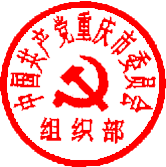 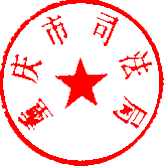 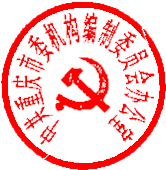 2023 年 10 月 10  日— 4 —附件 1乡镇（街道）法定职责事项清单指导目录（ 2023 年版）街 道（136项）— 5 —— 6 —— 7 —— 8 —— 9 —— 10 —— 11 —— 12 —— 13 —— 14 —— 15 —— 16 —— 17 —— 18 —— 19 —— 20 —— 21 —— 22 —— 23 —— 24 —— 25 —— 26 —— 27 —— 28 —— 29 —— 30 —— 31 —— 32 —— 33 —— 34 —— 35 —— 36 —— 37 —注：1．《指导目录》内容根据党内法规、法律、法规、规章和规范性文件的制订、修订、废止等情况适时调整更新。2．根据《中华人民共和国地方各级人民代表大会和地方各级人民政府组织法》的有关规定，街道办事处在本辖 区内办理派出它的人民政府交办的公共服务、公共管理、公共安全等工作。— 38 —乡 镇（201 项）— 40 —— 41 —— 42 —— 43 —— 44 —— 45 —— 46 —— 47 —— 48 —— 49 —— 50 —— 51 —— 52 —— 53 —— 54 —— 55 —— 56 —— 57 —— 58 —— 59 —— 60 —— 61 —— 62 —— 63 —— 64 —— 65 —— 66 —— 67 —— 68 —— 69 —— 70 —— 71 —— 72 —— 73 —— 74 —— 75 —— 76 —— 77 —— 78 —— 79 —— 80 —— 81 —注：《指导目录》内容根据党内法规、法律、法规、规章和规范性文件的制订、修订、废止等情况适时调整更新。— 82 —附件 2乡镇（街道）协同配合（“属地管理”）事项责任清单指导目录（ 2023 年版）— 83 —— 84 —— 85 —— 86 —— 87 —— 88 —— 89 —— 90 —— 91 —— 92 —— 93 —— 94 —— 95 —— 96 —— 97 —— 98 —— 99 —— 100 —— 101 —— 102 —— 103 —— 104 —— 105 —— 106 —— 107 —— 108 —— 109 —注：《指导目录》内容根据党内法规、法律、法规、规章和规范性文件的制订、修订、废止等情况适时调整更新。— 110 —— 111 —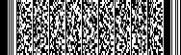 	中共重庆市委机构编制委员会办公室          2023 年 10 月 10  日印发     — 112 —序号事项名称设    定    依    据行使主体牵头板块区县牵头 指导部门1食品生产加工小  作坊、食品摊贩、 家庭集体宴席服  务活动经营者的  监督管理《重庆市食品生产加工小作坊和食品摊贩管理条例》第五条    乡  镇人民政府、街道办事处应当依照本条例和上级人民政府的规定， 做好本辖区内食品小作坊和食品摊贩的监督管理工作。第二十五  条    乡镇人民政府 、街道办事处应当按照区县（自治县）人民政  府的统一规划和相关要求 ，会同市政管理部门、食品药品监督管  理部门划定食品摊贩经营区域、确定经营时段。第三十二条   未  经特定管理者同意在特定区域内摆摊设点的 ，特定区域管理者有  权制止；不能制止的，应报告所在地乡镇人民政府、街道办事处， 乡镇人民政府 、街道办事处应当及时处理。第三十三条   对家庭  集体宴席服务活动经营者的监督管理 ，参照食品摊贩有关规定执  行。街道办事处平安法治市场监管 局2食品安全隐患排 查、信息报告等 工作《国务院关于加强食品安全工作的决定》第六条   乡（镇）政府 和街道办事处要将食品安全工作列为重要职责内容 ，做好食品安 全隐患排查、信息报告、协助执法和宣传教育等工作。街道办事处平安法治市场监管 局3地质灾害群测群 防 ，组织地质灾 害应急处置《地质灾害防治条例》第二十九条   接到地质灾害险情报告的当 地人民政府、基层群众自治组织应当根据实际情况 ，及时动员受 到地质灾害威胁的居民以及其他人员转移到安全地带 ；情况紧急 时 ，可以强行组织避灾疏散。《重庆市地质灾害防治条例》第六条    乡（镇）人民政府、街道  办事处负责组织辖区内地质灾害群测群防工作 ，参与地质灾害防  治的其他工作 。第十条   各级人民政府及其有关部门应当组织开  展地质灾害防治知识的宣传教育和应急演练 ，提高公众的地质灾  害防治意识和自救、互救能力。第二十条   地质灾害易发区的乡  （镇）人民政府、街道办事处负责组织地质灾害隐患的排查、核  查和重点防范期的巡查 ，发现险情、灾情及时报告和处理。第三  十四条    当地人民政府或者应急主管部门、规划自然资源主管部  门接到报告后 ，应当立即派人赶赴现场开展应急处置 ，并按照国  家及本市有关规定分级报告。情况危急时， 当地人民政府应当立  即组织受威胁对象撤出危险地带，必要时可以强行组织避灾疏散。街道办事处平安法治规划自然 资源局序号事项名称设    定    依    据行使主体牵头板块区县牵头 指导部门4防汛抗旱与抢险 救灾《重庆市防汛抗旱条例》第十条    乡镇人民政府 、街道办事处在 上级人民政府防汛抗旱指挥机构领导下 ，负责本辖区防汛抗旱与 抢险救灾的具体工作 ，编制执行防汛抗旱预案。街道办事处平安法治应急局5组织实施消防规 划 ，开展群众性 消防工作《中华人民共和国消防法》第八条   地方各级人民政府应当将包 括消防安全布局、消防站、消防供水、消防通信、消防车通道、 消防装备等内容的消防规划纳入城乡规划 ，并负责组织实施。城 乡消防安全布局不符合消防安全要求的 ，应当调整、完善 ；公共 消防设施、消防装备不足或者不适应实际需要的 ，应当增建、改 建、配置或者进行技术改造。第三十二条    乡镇人民政府 、城市 街道办事处应当指导、支持和帮助村民委员会、居民委员会开展 群众性的消防工作。街道办事处平安法治消防救援支（大）队6制定森林火灾应 急处置办法和开 展森林防火宣传《重庆市森林防火条例》第十七条   各级人民政府 、森林防火指 挥机构以及林业主管部门 ，应当组织开展经常性的森林防火宣传 工作 ，普及森林防火的法律、法规和森林防火的安全常识 ，提高 全民的森林防火意识和素质。第十八条    乡（镇）人民政府、街 道办事处根据森林火灾应急预案制定森林火灾应急处置办法。街道办事处平安法治林业局7水上交通安全检 查和安全隐患督 察整改《重庆市水上交通安全管理条例》第四条   乡（镇）人民政府、  街道办事处对本行政区域内的水上交通安全管理履行下列职责： （五）组织安全宣传、安全检查和安全隐患督察整改 ， 以及安全  管理人员的考评。街道办事处平安法治交通局8村镇建设工程质 量安全监管《重庆市村镇规划建设管理条例》第二十四条   乡（镇）人民政  府负责限额以下村镇建设工程的质量安全监管。 乡（镇）人民政  府应当定期组织村镇建设工程安全生产检查 ，及时协调解决安全  生产中的重大问题，制止安全生产违法行为，处置安全生产事故。 第二十五条   村镇建设生产安全事故发生后 ，事故现场有关人员  应当立即报告所在地人民政府。所在地人民政府应当立即向上级  相关部门报告并组织相关部门和单位进行现场抢救 ，做好善后处  理工作。村镇建设生产安全事故发生后 ，应当依照《中华人民共  和国安全生产法》《生产安全事故报告和调查处理条例》等法律、 法规的规定组织调查组对事故进行调查 。第五十三条   辖有村的  街道办事处 ，在村镇规划、建设和管理中履行本条例规定的应当  由乡（镇）人民政府履行的职责。街道办事处平安法治住房城乡 建委9制止、铲除非法 种植毒品原植物《中华人民共和国禁毒法》第十九条   地方各级人民政府发现非 法种植毒品原植物的 ，应当立即采取措施予以制止、铲除。《重庆市禁毒条例》第十九条    乡（镇）人民政府、街道办事处、 村（居） 民委员会发现非法种植毒品原植物的 ，应当立即制止 ，  对非法种植的毒品原植物立即铲除 ，并报告当地公安机关。街道办事处平安法治公安局序号事项名称设    定    依    据行使主体牵头板块区县牵头 指导部门10对《重庆市村镇 供水条例》第四 十八条所列情形 的处罚（小型集 中供水工程）《重庆市村镇供水条例》第四十八条   违反本条例规定 ，新建村 镇供水工程未经批准 ，但符合村镇供水规划的 ，应当责令建设单 位或者个人补办审批手续 ，可以处两千元以上两万元以下罚款。 违反本条例规定 ，有下列情形之一 的 ，责令限期拆除 ，可以处一 万元以上十万元以下罚款：（ 一 ）新建村镇供水工程未经批准，且 不符合村镇供水规划的；（ 二 ）在规模化供水覆盖区域内，新建经 营性的供水工程或者供水设施的；（三）企业事业单位在规模化供 水覆盖区域内 ，新建用于生活用水的自备水厂或者供水设施的。 第五十三条   本条例第四十八条至第五十二条规定的行政措施和 行政处罚 ，属于规模化供水工程的 ， 由区县（自治县）水行政主 管部门实施 ；属于小型集中供水工程的 ， 由所在乡（镇）人民政 府、街道办事处实施。街道办事处平安法治水利局11对《重庆市村镇 供水条例》第四 十九条所列情形 的处罚（小型集 中供水工程）《重庆市村镇供水条例》第四十九条   违反本条例规定 ，规模化  供水水质不符合国家生活饮用水卫生标准的 ，责令限期整改 ；逾  期不整改或者整改后仍不合格的，处三千元以上三万元以下罚款。 第五十三条   本条例第四十八条至第五十二条规定的行政措施和  行政处罚 ，属于规模化供水工程的， 由区县（自治县）水行政主  管部门实施 ；属于小型集中供水工程的， 由所在乡（镇）人民政  府、街道办事处实施。街道办事处平安法治水利局12对《重庆市村镇 供水条例》第五 十条所列情形的 处罚（小型集中 供水工程）《重庆市村镇供水条例》第五十条   违反本条例规定 ，有下列情  形之一 的 ，责令其停止违法行为， 限期改正或者恢复原状 ；逾期  不改正或者不恢复原状的，对个人处五百元以上五千元以下罚款， 对单位处三千元以上三万元以下罚款 ；造成损失的 ，依法赔偿损  失：（ 一 ）损坏村镇供水设施及其附属设施的；（ 二 ）在村镇供水  工程保护范围内擅自修建与供水设施无关的建筑物或者构筑物  的；（三）在村镇供水工程保护范围内擅自从事挖坑（沟、井）、  取土、堆渣、爆破、打桩、顶进作业等危害村镇供水工程及其设  施安全活动的；（四）在村镇供水工程保护范围内修建畜禽饲养场、 厕所、渗水坑、污水沟道的；（五）在村镇供水工程保护范围内排  放有毒有害物或者堆放垃圾、粪便等污染物的。第五十三条   本  条例第四十八条至第五十二条规定的行政措施和行政处罚 ，属于  规模化供水工程的， 由区县（自治县）水行政主管部门实施 ；属  于小型集中供水工程的， 由所在乡（镇）人民政府、街道办事处  实施。街道办事处平安法治水利局序号事项名称设    定    依    据行使主体牵头板块区县牵头 指导部门13对《重庆市村镇 供水条例》第五 十一条所列情形 的处罚（小型集 中供水工程）《重庆市村镇供水条例》第五十一条   违反本条例规定 ，有下列  情形之一 的 ，责令改正 ，可以处两千元以上两万元以下罚款 ，造  成损失的 ，依法赔偿损失：（ 一 ）随意停止供水的；（ 二 ）未按照  规定时限检修供水设施或者在供水设施发生故障后未及时组织抢  修的；（三）发生供水突发事件未及时采取处置措施或者不配合实  施供水应急预案的；（四）安排患有有碍饮用水卫生的疾病病人或  者病原携带者从事直接供水、管水工作的。第五十三条   本条例  第四十八条至第五十二条规定的行政措施和行政处罚 ，属于规模  化供水工程的， 由区县（自治县）水行政主管部门实施 ；属于小  型集中供水工程的 ，由所在乡（镇）人民政府、街道办事处实施。街道办事处平安法治水利局14对《重庆市村镇 供水条例》第五 十二条所列情形 的处罚（小型集 中供水工程）《重庆市村镇供水条例》第五十二条   违反本条例规定 ，有下列  情形之一 的 ，责令改正 ，可以处一千元以上两万元以下罚款 ，造  成损失的 ，依法赔偿损失：（ 一 ）阻挠供水设施抢修的；（ 二 ）盗  用水或者擅自在供水单位管理的供水管道上连接取水设施的； （三）擅自拆卸、启封、围压 、损坏水表，影响水表正常计量的； （四）生产或者使用有毒、有害物质的单位将其用水管网与村镇  供水管网直接连接的。第五十三条   本条例第四十八条至第五十  二条规定的行政措施和行政处罚 ，属于规模化供水工程的 ， 由区  县（自治县）水行政主管部门实施 ；属于小型集中供水工程的 ， 由所在乡（镇）人民政府、街道办事处实施。街道办事处平安法治水利局15对《重庆市水资 源管理条例》第 十八条所列情形 的处罚《重庆市水资源管理条例》第十八条   分散式饮用水源保护范围 内禁止下列行为：（ 一 ）新建厕所、化粪池；（ 二 ）设立粪便、生 活垃圾的收集 、转运站 ，堆放医疗垃圾 ，设立有毒有害化学品仓 库、堆栈；（三）施用高残留、高毒农药；（四）从事规模畜禽养 殖、网箱网栏养殖；（五）排放工业污水；（六）其他污染饮用水 水体的行为。第三十九条   有本条例第十八条所列行为之一 的， 由当地乡（镇）人民政府、街道办事处责令限期改正或者采取补 救措施 ；逾期不履行的 ，对个人处二百元以上五百元以下罚款， 对单位处五千元以上二万元以下罚款。街道办事处平安法治水利局16违反《重庆市公 路管理条例》等 的处罚（涉及村 道）《重庆市公路管理条例》第七十条   本条例规定的行政处罚 ，涉 及国道、省道 、县道的 ， 由区县（自治县）公路管理机构负责实 施 ；涉及乡道的 ， 由公路管理机构委托乡（镇）人民政府、街道 办事处实施 ； 涉及村道的 ， 由乡（镇）人民政府、街道办事处负 责实施 ；涉及交通综合行政执法改革的 ， 由交通综合行政执法机 构负责实施。街道办事处平安法治交通局序号事项名称设    定    依    据行使主体牵头板块区县牵头 指导部门17对鉴定为危房且 危及公共安全情 形的村镇建筑做 出强制治理决定《重庆市村镇规划建设管理条例》第二十九条   房屋所有人或者  使用人应当保证房屋的使用安全 ，禁止危及公共安全的房屋使用  行为。 区县（自治县）和乡（镇）人民政府应当指导农村居民对  存在安全隐患、防灾能力低的农村危房，进行修缮、加固、重建， 或者按照国家和本市规定进行工程治理 、搬迁改造 ，确保困难群  众基本的居住安全。对于村镇建筑已出现明显结构变形、局部垮  塌、发生灾害危及使用安全、主体结构拆改荷载明显增大等经鉴  定为危房且危及公共安全情形的 ， 乡（镇）人民政府有权责令停  止使用、消除危险 ，并设置明显的安全警戒标志 ，必要时做出强  制治理决定。第五十三条   辖有村的街道办事处 ，在村镇规划、  建设和管理中履行本条例规定的应当由乡（镇）人民政府履行的  职责。街道办事处平安法治住房城乡 建委18对损坏村庄和集 镇的房屋、公共 设施 ，破坏村容 镇貌和环境卫生 的处罚《村庄和集镇规划建设管理条例》第三十九条   有下列行为之 一  的 ，由乡级人民政府责令停止侵害，可以处以罚款；造成损失的， 并应当赔偿：（ 一 ）损坏村庄和集镇的房屋、公共设施的；（ 二 ） 乱堆粪便、垃圾、柴草 ，破坏村容镇貌和环境卫生的。《重庆市村镇规划建设管理条例》第五十条   违反村镇环境卫生 和村容镇貌管理的规定 ，乱堆粪便、垃圾、柴草、杂物的 ， 由村 民委员会批评教育 ，责令改正；拒不改正的 ， 乡（镇）人民政府 可以处五百元以下罚款。破坏绿化、损毁古树名木 ，或者有其他 破坏村容镇貌和环境卫生行为的 ， 由乡（镇）人民政府或者有关 主管部门责令改正 ，依照法律、法规的规定处以罚款 ；造成损失 的 ，应当依法赔偿。第五十三条   辖有村的街道办事处 ，在村镇 规划、建设和管理中履行本条例规定的应当由乡（镇）人民政府 履行的职责。街道办事处平安法治城市管理 局19对小型水库、山  塘、堤防、水闸、 堰坝和抗旱供水  等设施的检查《重庆市防汛抗旱条例》第十条    乡镇人民政府 、街道办事处在  上级人民政府防汛抗旱指挥机构领导下 ，负责本辖区防汛抗旱与  抢险救灾的具体工作 ，按照管理权限组织对本地区小型水库、山  塘、堤防、水闸、堰坝和抗旱供水等设施的检查，落实安全措施。街道办事处平安法治水利局序号事项名称设    定    依    据行使主体牵头板块区县牵头 指导部门20对城乡规划实施 情况的监督检查 及对《重庆市城 乡规划条例》第 七十四条所列违 法建筑的日常巡 查《重庆市城乡规划条例》第七十四条   未进入规划审批程序的违  法建设，形成的违法建筑按照下列规定组织查处：（ 一 ）在自然保  护区、风景名胜区、森林公园、绿地、公路、河道和水工程管理  范围等专门管理区域内修建的 ， 由有关法律、法规确定的该区域  的主管部门组织查处。（ 二 ）不在本条第一项所列范围修建的，属  规划城镇建设用地范围内的 ， 由城乡规划主管部门组织查处 ；属  规划城镇建设用地范围外的 ， 由土地主管部门组织查处。设立了  综合执法机构的，可以由综合执法机构统一查处。第七十五条    乡  （镇）人民政府和街道办事处对本条例第七十四条所列违法建筑， 应当建立日常巡查机制 ，及时发现、制止在建违法建筑的行为 ， 并向负有查处职责的主管部门报告。第七十六条   城乡规划主管  部门和乡（镇）人民政府、街道办事处对城乡规划的实施情况进  行监督检查。街道办事处平安法治规划自然 资源局 、 城市管理 局21对造成村道、村  道附属设施损  坏 ，拒不接受现  场调查处理的 ，  予以强制扣留车  辆、工具 ；逾期  不接受处理 ，并  且经公告三个月  仍不来接受处理  的，对扣留车辆、 工具依法予以拍  卖《重庆市公路管理条例》第六十八条   造成公路、公路附属设施  损坏 ，拒不接受公路管理机构现场调查处理的 ，公路管理机构可  以扣留车辆、工具。公路管理机构对被扣留的车辆、工具应当妥  善保管 ，不得使用。公路管理机构扣留车辆、工具的 ，应当当场  出具凭证，并告知当事人在规定期限内到公路管理机构接受处理， 处理完毕后，应当立即退还扣留的车辆、工具；逾期不接受处理， 并且经公告三个月仍不来接受处理的 ，对扣留的车辆、工具 ，公  路管理机构可以依法拍卖 ，所得价款扣除拍卖费用 ，抵扣应缴赔  偿费及罚款后 ，不足部分继续追缴 ，超过部分余款退还当事人。  前两款规定涉及村道的 ， 由乡（镇）人民政府、街道办事处负责  实施。街道办事处平安法治交通局22受理信访投诉《信访工作条例》第十八条   各级机关、单位应当向社会公布网  络信访渠道、通信地址、咨询投诉电话、信访接待的时间和地点、 查询信访事项处理进展以及结果的方式等相关事项 ，在其信访接  待场所或者网站公布与信访工作有关的党内法规和法律、法规、  规章 ，信访事项的处理程序， 以及其他为信访人提供便利的相关  事项。第二十 一条   各级党委和政府应当加强信访工作信息化、  智能化建设 ，依规依法有序推进信访信息系统互联互通、信息共  享。街道办事处平安法治信访办23信访事项查询《信访工作条例》第十八条   各级机关、单位应当向社会公布网  络信访渠道、通信地址、咨询投诉电话、信访接待的时间和地点、 查询信访事项处理进展以及结果的方式等相关事项 ，在其信访接  待场所或者网站公布与信访工作有关的党内法规和法律、法规、  规章 ，信访事项的处理程序， 以及其他为信访人提供便利的相关  事项。第二十 一条   各级党委和政府应当加强信访工作信息化、  智能化建设 ，依规依法有序推进信访信息系统互联互通、信息共  享。各级机关 、单位应当及时将信访事项录入信访信息系统 ，使  网上信访、来信、来访、来电在网上流转 ，方便信访人查询、评  价信访事项办理情况。街道办事处平安法治信访办序号事项名称设    定    依    据行使主体牵头板块区县牵头 指导部门24民间纠纷调解《中华人民共和国突发事件应对法》第二十一条   县级人民政府 及其有关部门 、乡镇人民政府、街道办事处、居民委员会、村民 委员会应当及时调解处理可能引发社会安全事件的矛盾纠纷。《重庆市人民调解条例》第六条    乡镇人民政府 、街道办事处指 导所辖村（居） 民委员会的人民调解工作。《人民调解委员会组织条例》第九条   经过调解 ， 当事人未达成 协议或者达成协议后又反悔 ，任何一方可以请求基层人民政府处 理 ，也可以向人民法院起诉。第十条   基层人民政府对于人民调 解委员会主持下达成的调解协议 ，符合法律、法规、规章和政策 的 ，应当予以支持 ；违背法律、法规、规章和政策的 ，应当予以 纠正。街道办事处平安法治公安局25牵头组织社会面 吸毒人员风险分 类评估《社会面吸毒人员风险分类评估管控办法》第十一条   社会面吸  毒人员风险分类评估工作由乡镇人民政府、城市街道办事处禁毒、 综治工作机构牵头组织，公安派出所会同社区医疗卫生服务机构、 禁毒社会组织、村（居）委员会等具体实施。街道办事处平安法治公安局26社区戒毒、社区 康复工作《中华人民共和国禁毒法》第三十四条   城市街道办事处、乡镇 人民政府负责社区戒毒工作。《戒毒条例》第五条   乡（镇）人民政府、城市街道办事处负责 社区戒毒、社区康复工作。街道办事处平安法治公安局、 司法局27刑满释放人员救 济安置帮教《中华人民共和国监狱法》第三十七条   对刑满释放人员 ， 当地 人民政府帮助其安置生活。刑满释放人员丧失劳动能力又无法定 赡养人、扶养人和基本生活来源的 ， 由当地人民政府予以救济。 《中共中央办公厅、国务院办公厅转发中央社会治安综合治理委 员会〈关于进 一步加强刑满释放解除劳教人员安置帮教工作的意 见〉的通知》：乡镇（街道）党政组织要承担起组织落实刑释解教 人员安置帮教工作的责任。街道办事处平安法治司法局28防范和处置非法 集资宣传教育、 监测预警工作《防范和处置非法集资条例》第五条    乡镇人民政府应当明确牵 头负责防范和处置非法集资工作的人员 。第八条   地方各级人民 政府应当建立非法集资监测预警机制 ，纳入社会治安综合治理体 系 ，发挥网格化管理和基层群众自治组织的作用 ，运用大数据等 现代信息技术手段 ，加强对非法集资的监测预警。第十五条   地 方各级人民政府应当开展常态化的防范非法集资宣传教育工作， 充分运用各类媒介或者载体 ， 以法律政策解读、典型案例剖析、 投资风险教育等方式 ， 向社会公众宣传非法集资的违法性、危害 性及其表现形式等。《重庆市防范和处置非法集资实施细则》第七条    乡镇人民政府 （街道办事处）应当明确负责防范和处置非法集资工作的牵头负 责人和专职工作人员。街道办事处平安法治金融管理 部门序号事项名称设    定    依    据行使主体牵头板块区县牵头 指导部门29乡道、村道入口 处设置必要限 高、限宽设施《公路安全保护条例》第三十四条   县级人民政府交通运输主管  部门或者乡级人民政府可以根据保护乡道、村道的需要，在乡道、 村道的出入口设置必要的限高、限宽设施 ，但是不得影响消防和  卫生急救等应急通行需要 ，不得向通行车辆收费。《重庆市公路管理条例》第三十五条    乡（镇）人民政府、街道 办事处可以根据保护公路的需要 ，在乡道、村道的入口处设置必 要的限高、限宽设施 ，但是 ，不得影响消防、卫生急救、抢险救 灾等应急通行需要。街道办事处平安法治交通局30征兵事宜管理《中华人民共和国兵役法》第九条   机关、团体、企业事业单位 和乡、民族乡 、镇的人民政府 ，依照本法的规定完成兵役工作任 务。兵役工作业务 ，在设有人民武装部的单位 ， 由人民武装部办 理；不设人民武装部的单位 ，确定一个部门办理。《征兵工作条例》第四条   机关、团体、企业事业单位和乡、民 族乡、镇的人民政府以及街道办事处 ，应当根据县、 自治县、不 设区的市、市辖区人民政府的安排和要求 ，办理本单位和本行政 区域的征兵工作。设有人民武装部的单位 ，征兵工作由人民武装 部办理；不设人民武装部的单位 ，确定一个部门办理。街道办事处平安法治人武部31公平竞争环境建 设的相关工作《反不正当竞争法》第三条   各级人民政府应当采取措施 ，制止 不正当竞争行为 ，为公平竞争创造良好的环境和条件。《重庆市反不正当竞争条例》第三条    乡镇人民政府 、街道办事 处负责本辖区内公平竞争环境建设的相关工作。街道办事处经济发展市场监管 局32环境保护基础设 施的日常监督管 理、饮用水水源 保护巡查、污染 源现场监督检 查、环境污染投 诉调查及损害纠 纷调解等环境保 护相关工作《重庆市环境保护条例》第四条    乡镇人民政府 、街道办事处应 当做好本辖区内环境保护基础设施的日常监督管理、饮用水水源 保护巡查、污染源现场监督检查、环境污染投诉调查及损害纠纷 调解等环境保护相关工作。街道办事处经济发展生态环境 局33消落区日常管护《重庆市三峡水库消落区管理办法》第五条   消落区所涉乡镇人 民政府、街道办事处应当加强本辖区内消落区的日常管护工作。街道办事处经济发展水利局34水资源节约和保 护《重庆市水资源管理条例》第三条    乡（镇）人民政府、街道办 事处应当加强水资源的节约和保护工作。街道办事处经济发展水利局序号事项名称设    定    依    据行使主体牵头板块区县牵头 指导部门35农村土地承包经 营及承包经营合 同管理《中华人民共和国农村土地承包法》第十二条   乡（镇）人民政 府负责本行政区域内农村土地承包经营及承包经营合同管理。《重庆市实施〈中华人民共和国农村土地承包法〉办法》第四条 乡镇人民政府 、街道办事处负责本行政区域内农村土地承包经营 及承包经营合同管理的具体工作。街道办事处经济发展农业农村 委36村庄、集镇规划 编制《村庄和集镇规划建设管理条例》第八条   村庄、集镇规划由乡 级人民政府负责组织编制 ，并监督实施 。第十四条   村庄、集镇 总体规划和集镇建设规划 ，须经乡级人民代表大会审查同意 ， 由 乡级人民政府报县级人民政府批准。村庄建设规划 ，须经村民会 议讨论同意 ， 由乡级人民政府报县级人民政府批准。《重庆市村镇规划建设管理条例》第六条   乡（镇）人民政府负 责本行政区域村镇规划、建设和管理工作。第五十三条   辖有村 的街道办事处 ，在村镇规划、建设和管理中履行本条例规定的应 当由乡（镇）人民政府履行的职责。街道办事处经济发展规划自然 资源局37乡村公共设施、 公益设施、乡镇 企业和农村集中 居民点建设申请 乡村建设规划许 可证初审《重庆市城乡规划条例》第五十八条    乡村公共设施、公益设施、 乡镇企业和农村集中居民点建设 ，应当符合乡规划、村规划和村  建设规划，并按照以下程序办理乡村建设规划许可证：（ 一 ）建设  单位或者个人持申请书、村民委员会意见及农用地转用审批手续  或者土地主管部门的意见等有关材料向乡（镇）人民政府、街道  办事处提出申请。（ 二 ）乡（镇）人民政府、街道办事处应当自收  到申请之日起三个工作日内作出初审决定， 同意的 ，报城乡规划  主管部门审批 ；不同意的 ，应当书面说明理由。街道办事处经济发展规划自然 资源局38农村居民住宅建 设乡村建设规划 许可证核发《重庆市城乡规划条例》第五十九条   农村居民住宅建设 ，宅基   地面积应当符合国家和本市的有关规定 ，建筑应当与现状地形、  周边环境相协调，并按照以下程序办理乡村建设规划许可证：（ 一 ） 农村居民持户口证明文件、建房申请、村民委员会意见、原宅基   地登记证明等材料向乡（镇）人民政府 、街道办事处提出申请 。 （ 二 ）乡（镇）人民政府、街道办事处自收到申请材料之日起二   十个工作日内进行审查。同意的 ，核发乡村建设规划许可证；不   同意的 ，应当书面说明理由。对新申请宅基地或者改变、扩大原   有宅基地面积的，乡（镇）人民政府核发乡村建设规划许可证前， 应当书面征求土地主管部门的意见。街道办事处经济发展规划自然 资源局39农村居民住宅建 设竣工现场验核《重庆市城乡规划条例》第六十二条   本条例第五十九条所列农  村居民住宅建设工程竣工后，作出规划许可的乡（镇）人民政府、 街道办事处应当对其建设位置和建设规模进行现场验核。街道办事处经济发展规划自然 资源局序号事项名称设    定    依    据行使主体牵头板块区县牵头 指导部门40占用、挖掘公路、 公路用地或者使  公路改线涉及乡  道、村道的许可《重庆市公路管理条例》第二十三条   有下列情形之 一 的 ，应当   按照国家规定办理路政许可：（ 一 ）因修建铁路、机场、供电、水   利、通信等工程需要占用、挖掘公路、公路用地或者使公路改线   的。前款第一项至第九项活动涉及高速公路的 ，应当向市公路管   理机构提出申请 ；涉及国道、省道、县道的 ，应当向区县（自治   县）公路管理机构提出申请。涉及乡道 、村道的，应当向乡（镇） 人民政府、街道办事处提出申请。街道办事处经济发展交通局41跨越、穿越公路 修建桥梁、渡槽 或者架设、埋设 管道、电缆等设 施涉及乡道、村 道的许可《重庆市公路管理条例》第二十三条   有下列情形之 一 的 ，应当  按照国家规定办理路政许可：（ 二 ）跨越、穿越公路修建桥梁、渡  槽或者架设、埋设管道、电缆等设施的 。前款第一项至第九项活  动涉及高速公路的，应当向市公路管理机构提出申请；涉及国道、 省道、县道的 ，应当向区县（自治县）公路管理机构提出申请。  涉及乡道、村道的 ，应当向乡（镇）人民政府、街道办事处提出  申请。街道办事处经济发展交通局42在公路用地范围 内架设、埋设管 道、电缆等设施 涉及乡道、村道 的许可《重庆市公路管理条例》第二十三条   有下列情形之 一 的 ，应当  按照国家规定办理路政许可：（三）在公路用地范围内架设、埋设  管道、电缆等设施的。前款第一项至第九项活动涉及高速公路的， 应当向市公路管理机构提出申请 ；涉及国道、省道、县道的 ，应  当向区县（自治县）公路管理机构提出申请。涉及乡道、村道的， 应当向乡（镇）人民政府、街道办事处提出申请。街道办事处经济发展交通局43利用公路桥梁、 公路隧道、涵洞 铺设电缆等设施 涉及乡道、村道 的许可《重庆市公路管理条例》第二十三条   有下列情形之 一 的 ，应当  按照国家规定办理路政许可：（四）利用公路桥梁、公路隧道、涵  洞铺设电缆等设施的。前款第一项至第九项活动涉及高速公路的， 应当向市公路管理机构提出申请 ；涉及国道、省道、县道的 ，应  当向区县（自治县）公路管理机构提出申请。涉及乡道、村道的， 应当向乡（镇）人民政府、街道办事处提出申请。街道办事处经济发展交通局44在公路用地范围 内设置公路标志 以外的其他标志 涉及乡道、村道 的许可《重庆市公路管理条例》第二十三条   有下列情形之 一 的 ，应当  按照国家规定办理路政许可：（五）在公路用地范围内设置公路标  志以外的其他标志的。前款第一项至第九项活动涉及高速公路的， 应当向市公路管理机构提出申请 ；涉及国道、省道、县道的 ，应  当向区县（自治县）公路管理机构提出申请。涉及乡道、村道的， 应当向乡（镇）人民政府、街道办事处提出申请。街道办事处经济发展交通局45利用跨越公路的 设施悬挂非公路 标志涉及乡道、 村道的许可《重庆市公路管理条例》第二十三条   有下列情形之 一 的 ，应当 按照国家规定办理路政许可：（六）利用跨越公路的设施悬挂非公 路标志的。前款第一项至第九项活动涉及高速公路的 ，应当向市 公路管理机构提出申请 ；涉及国道、省道、县道的 ，应当向区县 （自治县）公路管理机构提出申请。涉及乡道、村道的 ，应当向 乡（镇）人民政府、街道办事处提出申请。街道办事处经济发展交通局序号事项名称设    定    依    据行使主体牵头板块区县牵头 指导部门46公路建筑控制区 内埋设管线、电 缆等设施涉及乡 道、村道的许可《重庆市公路管理条例》第二十三条   有下列情形之 一 的 ，应当  按照国家规定办理路政许可：（七）在公路建筑控制区内埋设管道、 电缆等设施的 。前款第一项至第九项活动涉及高速公路的 ，应当  向市公路管理机构提出申请 ；涉及国道 、省道、县道的 ，应当向  区县（自治县）公路管理机构提出申请 。涉及乡道、村道的 ，应  当向乡（镇）人民政府、街道办事处提出申请。街道办事处经济发展交通局47在公路上增设或 者改造平面交叉 道 口 涉及乡道、 村道的许可《重庆市公路管理条例》第二十三条   有下列情形之 一 的 ，应当 按照国家规定办理路政许可：（八）在公路上增设或者改造平面交 叉道 口 的。前款第一项至第九项活动涉及高速公路的 ，应当向市 公路管理机构提出申请 ；涉及国道、省道、县道的 ，应当向区县 （自治县）公路管理机构提出申请。涉及乡道、村道的 ，应当向 乡（镇）人民政府、街道办事处提出申请。街道办事处经济发展交通局48更新采伐公路、 公路用地上的护 路林涉及乡道、 村道的许可《重庆市公路管理条例》第二十三条   有下列情形之 一 的 ，应当 按照国家规定办理路政许可：（九）更新采伐公路、公路用地上的 护路林的。前款第一项至第九项活动涉及高速公路的 ，应当向市 公路管理机构提出申请 ；涉及国道、省道、县道的 ，应当向区县 （自治县）公路管理机构提出申请。涉及乡道、村道的 ，应当向 乡（镇）人民政府、街道办事处提出申请。街道办事处经济发展交通局49增强脱贫地区内 生发展动力 ，开 展动态监测预警 和帮扶《中华人民共和国乡村振兴促进法》第五十九条   各级人民政府  应当采取措施增强脱贫地区内生发展动力，建立农村低收入人口、 欠发达地区帮扶长效机制 ，持续推进脱贫地区发展 ；建立健全返  贫致贫人口动态监测预警和帮扶机制 ，实现巩固拓展脱贫攻坚成  果同乡村振兴有效衔接。《重庆市乡村振兴促进条例》第四十八条   各级人民政府应当采 取措施增强脱贫地区内生发展动力 ，推动脱贫地区特色产业提质 增效 ，建立防止返贫大数据监测平台 ，开展农村低收入人口动态 监测预警和帮扶 ，保持主要帮扶政策总体稳定 ，加强扶贫项目资 产后续管理 ，实现巩固拓展脱贫攻坚成果同乡村振兴有效衔接， 确保不发生规模性返贫。第六十九条   街道办事处履行乡村振兴 促进相关职责的 ，适用本条例关于乡镇人民政府的规定。街道办事处经济发展农业农村 委序号事项名称设    定    依    据行使主体牵头板块区县牵头 指导部门50开展村民委员会 成员任期、离任 经济责任审计《重庆市实施〈中华人民共和国村民委员会组织法〉办法》第三 十七条   村民委员会成员和行使财务审批权的人员应当接受任期 和离任经济责任审计。离任的村民委员会成员和行使财务审批权 的人员 ，未经审计 ，不得解除在任期间的经济责任。任期届满离 任或者因辞职 、罢免、职务自行终止等原因任期未满离任的 ，应 当接受离任经济责任审计。任期届满离任的 ， 由区县（自治县） 农业主管部门负责组织审计 ，审计结果应当在下一届村民选举委 员会推选产生三日前公布 ； 因辞职、罢免、职务自行终止等原因 任期未满离任的 ， 由乡、民族乡、镇人民政府负责组织审计 ，审 计结果应当在离任后三十日内公布。任职期内 ，本村五分之一 以 上的村民提出审计要求的 ， 乡、民族乡 、镇人民政府应当在二十 日内组织开展任期经济责任审计 ，并公布审计结果。第四十三条 街道办事处所辖的村适用本办法。街道办事处履行本办法所规定 的应当由乡、民族乡、镇人民政府履行的职责。《重庆市村民委员会选举办法》第七条   村民委员会换届选举前， 乡、民族乡、镇人民政府应当组织专业人员和村务监督委员会成  员对村民委员会成员进行离任经济责任审计 ，审计结果应当在村  民选举委员会推选产生三日前张榜公布 。第五十七条   在撤销村  民委员会设置居民委员会的地方 ，农村集体经济改制未完成的 ， 选举时应当适用本办法规定。辖有村的街道办事处 ，在村民委员  会选举中履行本办法规定的应当由乡、民族乡、镇人民政府履行  的职责。街道办事处经济发展农业农村 委51建立健全内部审 计制度《中华人民共和国审计法》第三十二条   被审计单位应当加强对 审计工作的领导 ，按照国家有关规定建立健全内部审计制度。街道办事处经济发展审计局52开展经济普查《全国经济普查条例》第十六条   地方各级人民政府设立经济普 查领导小组及其办公室 ，按照国务院经济普查领导小组及其办公 室的统一规定和要求 ，具体组织实施当地的经济普查工作。街道 办事处和居（村） 民委员会应当广泛动员和组织社会力量积极参 与并认真做好经济普查工作。街道办事处经济发展统计局53开展污染源普查《全国污染源普查条例》第十五条    乡（镇）人民政府、街道办 事处和村（居） 民委员会应当广泛动员和组织社会力量积极参与 并认真做好污染源普查工作。街道办事处经济发展生态环境 局序号事项名称设    定    依    据行使主体牵头板块区县牵头 指导部门54开展人口普查《全国人口普查条例》第三条   国务院统一领导全国人口普查工 作 ，研究决定人口普查中的重大问题。地方各级人民政府按照国 务院的统一规定和要求 ，领导本行政区域的人口普查工作。街道办事处经济发展统计局55开展农业普查《全国农业普查条例》第十七条   地方各级人民政府设立农业普 查领导小组及其办公室 ，按照国务院农业普查领导小组及其办公 室的统一规定和要求 ，负责本行政区域内农业普查的组织实施工 作。国家统计局派出的调查队作为农业普查领导小组及其办公室 的成员单位 ，参与农业普查的组织实施工作。街道办事处经济发展统计局56制定村镇供水应 急预案《重庆市村镇供水条例》第四十五条   市、区县（自治县）人民 政府以及乡（镇）人民政府、街道办事处应当制定村镇供水应急 预案。街道办事处经济发展水利局57国企部分困难双 解人员社会保险 补贴申请初审《关于印发解决国有企业部分困难“双解”人员基本养老保险有 关问题实施意见的通知》：办理程序（ 一 ）申报  申请享受缴费补 贴的困难“双解”人员 ， 向本人户籍所在地街道（乡、镇）社区 社会保障服务所（以下简称社会保障服务所）进行申报，（ 二 ）初 审 1.社会保障服务所对申请享受缴费补贴的困难“双解 ”人员的 申报材料进行初审。2.对审核合格的 ，社会保障服务所按月将审 核合格人员的申报材料送所在地区县（自治县）社会保险局 ；对 审核不合格的 ，社会保障服务所将除《职工档案》之外的申报资 料退还申请人 ，并书面告知不合格原因 ，将《职工档案》交所在 地就业服务管理机构。街道办事处民生服务人力社保 局58申请国企困难下 岗分流人员社保 缴费补贴审核《关于进一步做好国有企业部分困难下岗分流人员基本养老保险 和基本医疗保险缴费补贴工作的通知》：申请享受缴费补贴的国有 企业困难下岗分流人员 ，在本人户籍所在地街道（乡、镇）社区 劳动就业和社会保障服务所（以下简称社会保障服务所）领取《重 庆市困难下岗分流人员享受城镇企业职工基本养老保险缴费补贴 确认表》，向原国有企业主管部门申报进行身份认定。原申请享受 缴费补贴的国有企业困难下岗分流人员进行身份认定后 ， 向本人 户籍所在地社会保障服务所进行申报。街道办事处民生服务人力社保 局序号事项名称设    定    依    据行使主体牵头板块区县牵头 指导部门59城乡居民养老保 险参保登记《中华人民共和国社会保险法》第二十条   国家建立和完善新型 农村社会养老保险制度。新型农村社会养老保险实行个人缴费、 集体补助和政府补贴相结合。第二十二条   国家建立和完善城镇 居民社会养老保险制度。省、 自治区、直辖市人民政府根据实际 情况 ，可以将城镇居民社会养老保险和新型农村社会养老保险合 并实施。《国务院关于建立统一 的城乡居民基本养老保险制度的意见》：第 三条   参保范围年满 16 周岁（不含在校学生），非国家机关和事 业单位工作人员及不属于职工基本养老保险制度覆盖范围的城乡 居民 ，可以在户籍地参加城乡居民养老保险。《人力资源社会保障部关于印发〈城乡居民基本养老保险经办规  程〉的通知》：第三条   城乡居民养老保险实行属地化管理，社保  机构、乡镇（街道）事务所具体经办，村（居）协办员协助办理。 《人力资源社会保障部关于规范人力资源社会保障系统行政审批  和公共服务事项清单的指导意见》：第 1. 1.6 城乡居民养老保险参  保登记 ，所列行使层级包括“省、市、县和基层平台”。街道办事处民生服务人力社保 局60领取养老待遇人 员资格认证办理《重庆市社会保险待遇领取资格认证经办规程（暂行）》第六条  资格认证由市、区县社保经办机构统一组织实施， 乡镇（街道）、 村（社区）社保服务平台办理。街道办事处民生服务人力社保 局61办理城乡居民基 本养老保险关系 转移接续申请、 待遇申领《国务院关于建立统一 的城乡居民基本养老保险制度的意见》：第 七条   养老保险待遇领取条件  参加城乡居民养老保险的个人，年 满 60 周岁、累计缴费满 15 年 ，且未领取国家规定的基本养老保 障待遇的 ，可以按月领取城乡居民养老保险待遇。第八条   转移 接续与制度衔接。参加城乡居民养老保险的人员 ，在缴费期间户 籍迁移、需要跨地区转移城乡居民养老保险关系的 ，可在迁入地 申请转移养老保险关系 ，一次性转移个人账户全部储存额 ，并按 迁入地规定继续参保缴费 ，缴费年限累计计算 ； 已经按规定领取 城乡居民养老保险待遇的 ，无论户籍是否迁移 ，其养老保险关系 不转移。《人力资源社会保障部关于印发〈城乡居民基本养老保险经办规  程〉的通知》：第三条   城乡居民养老保险实行属地化管理，社保  机构、乡镇（街道）事务所具体经办，村（居）协办员协助办理。 《重庆市人民政府关于开展城乡居民社会养老保险试点工作的通  知》：第十条（ 二 ）市人力社保局负责指导全市居民养老保险试点  工作。（三）乡镇政府（街道办事处）负责本乡镇（街道）居民养  老保险工作， 乡镇（街道）社会保障服务所负责承办具体业务。街道办事处民生服务人力社保 局序号事项名称设    定    依    据行使主体牵头板块区县牵头 指导部门62社会保险个人权 益记录查询打印《中华人民共和国社会保险法》第四条    中华人民共和国境内的 用人单位和个人依法缴纳社会保险费 ，有权查询缴费记录、个人 权益记录 … …  第七十四条   用人单位和个人可以免费向社会保 险经办机构查询、核对其缴费和享受社会保险待遇记录。《社会保险个人权益记录管理办法》第十四条   社会保险经办机 构应当向参保人员及其用人单位开放社会保险个人权益记录查询 程序 ，界定可供查询的内容 ，通过社会保险经办机构网点、 自助 终端或者电话、网站等方式提供查询服务。《人力资源社会保障部关于印发〈机关事业单位工作人员基本养 老保险经办规程〉的通知》：第九十二条   社保经办机构应向参保 单位及参保人员开放社会保险个人权益记录查询程序 ，界定可供 查询的内容。《人力资源社会保障部关于印发〈城乡居民基本养老保险经办规  程〉的通知》：第三条   城乡居民养老保险实行属地化管理，社保  机构、乡镇（街道）事务所具体经办，村（居）协办员协助办理。街道办事处民生服务人力社保 局63社会保险参保人 员个人基本信息 变更《中华人民共和国社会保险法》第五十七条   用人单位的社会保 险登记事项发生变更或者用人单位依法终止的 ，应当自变更或者 终止之日起三十日内 ，到社会保险经办机构办理变更或者注销社 会保险登记。《社会保险费征缴暂行条例》第九条   缴费单位的社会保险登记 事项发生变更或者缴费单位依法终止的 ，应当自变更或者终止之 日起30  日内，到社会保险经办机构办理变更或者注销社会保险登 记手续。《人力资源社会保障部关于规范人力资源社会保障系统行政审批 和公共服务事项清单的指导意见》：第 1.2.2 个人基本信息变更， 所列行使层级包括“省、市、县和基层平台”。《人力资源社会保障部关于印发〈机关事业单位工作人员基本养 老保险经办规程〉的通知》：第十四条   参保人员登记信息发生变 化时，参保单位应当在30  日内，向社保经办机构申请办理参保人 员信息变更登记业务。《人力资源社会保障部关于印发〈城乡居民基本养老保险经办规  程〉的通知》：第三条   城乡居民养老保险实行属地化管理，社保  机构、乡镇（街道）事务所具体经办，村（居）协办员协助办理。街道办事处民生服务人力社保 局序号事项名称设    定    依    据行使主体牵头板块区县牵头 指导部门64办理养老保险待 遇发放账户维护 申请《中华人民共和国社会保险法》第十六条   参加基本养老保险的 个人 ，达到法定退休年龄时累计缴费满十五年的 ，按月领取基本 养老金。《国务院关于机关事业单位工作人员养老保险制度改革的决定》： 第三条    实行社会统筹与个人账户相结合的基本养老保险制  度 … …参保人员死亡的 ，个人账户余额可以依法继承。《人力资源社会保障部关于印发〈机关事业单位工作人员基本养 老保险经办规程〉的通知》：第二十七条   社保经办机构应为参保 人员建立个人账户 ，用于记录个人缴费及利息等社会保险权益。 个人账户包括个人基本信息、缴费信息和支付信息、转移接续信 息、终止注销信息等内容。《人力资源社会保障部关于印发〈城乡居民基本养老保险经办规  程〉的通知》：第三条   城乡居民养老保险实行属地化管理，社保  机构、乡镇（街道）事务所具体经办，村（居）协办员协助办理。 《人力资源社会保障部关于规范人力资源社会保障系统行政审批  和公共服务事项清单的指导意见》：第 1.2.3 养老保险待遇发放账  户维护申请 ，所列行使层级包括“省、市、县和基层平台”。街道办事处民生服务人力社保 局65居民养老保险注 销登记《国务院关于建立统一 的城乡居民基本养老保险制度的意见》：第 七条   养老保险待遇领取条件  … …城乡居民养老保险待遇领取 人员死亡的 ，从次月起停止支付其养老金。《人力资源社会保障部关于印发〈城乡居民基本养老保险经办规  程〉的通知》：第三条   城乡居民养老保险实行属地化管理，社保  机构、乡镇（街道）事务所具体经办，村（居）协办员协助办理。 《重庆市人民政府关于开展城乡居民社会养老保险试点工作的通  知》： 乡镇（街道）社会保障服务所负责承办具体业务。街道办事处民生服务人力社保 局66社会保障卡日常 业务办理《人力资源社会保障部关于规范人力资源社会保障系统行政审批 和公共服务事项清单的指导意见》：第 1.10.1 社会保障卡申领，第 1.10.2 社会保障卡启用（含社会保障卡银行账户激活），第 1.10.3 社会保障卡应用状态查询 ， 第 1.10.4 社会保障卡信息变更 ， 第 1.10.5 社会保障卡应用锁定与解锁 ，第 1.10.6 社会保障卡密码修 改与重置 ，第 1.10.7 社会保障卡挂失与解挂 ，第 1.10.8 社会保障 卡补领、换领 、换发 ，第 1.10.9 社会保障卡注销 ，所列行使层级 包括“省、市、县和基层平台”。街道办事处民生服务人力社保 局序号事项名称设    定    依    据行使主体牵头板块区县牵头 指导部门67城乡居民基本医 疗保险参保登记 （包 括 暂 停 登 记、终止）《中华人民共和国社会保险法》第二十四条   国家建立和完善新  型农村合作医疗制度。新型农村合作医疗的管理办法， 由国务院  规定。第二十五条    国家建立和完善城镇居民基本医疗保险制度。 城镇居民基本医疗保险实行个人缴费和政府补贴相结合。《医疗保障基金使用监督管理条例》第九条   国家建立健全全国   统一 的医疗保障经办管理体系 ，提供标准化、规范化的医疗保障   经办服务 ，实现省、市、县、乡镇（街道）、村（社区）全覆盖。 《国家医疗保障局关于优化医保领域便民服务的意见》：推行医保   经办服务就近办理。大力推动医保经办服务下沉 ，发挥乡镇（街   道）作为服务城乡居民的区域中心作用 ，将参保登记缴费、信息   查询及变更、异地就医备案、零星（手工 ）报销初审等业务下放   乡镇（街道）一级办理，鼓励有条件的统筹地区下放至村（社区） 一级办理。《重庆市人民政府关于调整我市城乡居民合作医疗保险管理体制    的意见》：调整城乡居民合作医疗保险管理体制的基本内容（ 一 ）  统一名称。将“城乡居民合作医疗保险”和“ 新型农村合作医疗” 统一为“ 重庆市城乡居民合作医疗保险”。（ 二 ）统一管理部门。我市城乡居民合作医疗保险统一 由人力社保（劳动保障）部门负  责管理。各区县（自治县）要按照统一行政职能、统一经办机构、 统一信息管理系统、统一定点医疗机构管理办法，基金统一管理、 分账运行的要求 ，将现承担新农合、城乡居民合作医疗保险的非  人力社保（劳动保障）部门管理的经办管理机构及工作人员划转  人力社保（劳动保障）部门管理。街道办事处民生服务医保局序号事项名称设    定    依    据行使主体牵头板块区县牵头 指导部门68城乡居民基本医 疗保险参保信息 变更登记《中华人民共和国社会保险法》第八条   社会保险经办机构提供 社会保险服务 ，负责社会保险登记、个人权益记录、社会保险待 遇支付等工作。第五十七条   用人单位应当自成立之日起三十日 内凭营业执照 、登记证书或者单位印章 ， 向当地社会保险经办机 构申请办理社会保险登记。社会保险经办机构应当自收到申请之 日起十五日内予以审核 ，发给社会保险登记证件。用人单位的社 会保险登记事项发生变更或者用人单位依法终止的 ，应当自变更 或者终止之日起三十日内 ，到社会保险经办机构办理变更或者注 销社会保险登记。《社会保险费征缴暂行条例》第九条   缴费单位的社会保险登记 事项发生变更或者缴费单位依法终止的 ，应当自变更或者终止之 日起30  日内，到社会保险经办机构办理变更或者注销社会保险登 记手续。《医疗保障基金使用监督管理条例》第九条   国家建立健全全国   统一 的医疗保障经办管理体系 ，提供标准化、规范化的医疗保障   经办服务 ，实现省、市、县、乡镇（街道）、村（社区）全覆盖。 《国家医疗保障局关于优化医保领域便民服务的意见》：推行医保   经办服务就近办理。大力推动医保经办服务下沉 ，发挥乡镇（街   道）作为服务城乡居民的区域中心作用 ，将参保登记缴费、信息   查询及变更、异地就医备案、零星（手工 ）报销初审等业务下放   乡镇（街道）一级办理，鼓励有条件的统筹地区下放至村（社区） 一级办理。街道办事处民生服务医保局69基本医疗保险异 地就医备案《国家医保局关于优化医保领域便民服务的意见》：推行医保经办 服务就近办理 。大力推动医保经办服务下沉 ，发挥乡镇（街道） 作为服务城乡居民的区域中心作用 ，将参保登记缴费、信息查询 及变更、异地就医备案、零星（手工 ）报销初审等业务下放乡镇 （街道）一级办理。街道办事处民生服务医保局序号事项名称设    定    依    据行使主体牵头板块区县牵头 指导部门70以个人身份参 加城镇职工 基 本医疗保险参 保登记（包含 续保 、暂停参 保）《中华人民共和国社会保险法》第五十七条   用人单位应当自 成立之日起三十日内凭营业执照 、登记证书或者单位印章 ， 向 当地社会保险经办机构申请办理社会保险登记 。社会保险经办 机构应当自收到申请之日起十五日内予以审核 ，发给社会保险 登记证件 。用人单位的社会保险登记事项发生变更或者用人单 位依法终止的 ，应当自变更或者终止之日起三十日内 ，到社会 保险经办机构办理变更或者注销社会保险登记 。第五十八条 用人单位应当自用工之日起三十日内为其职工 向社会保险经办 机构申请办理社会保险登记 。未办理社会保险登记的 ， 由社会 保险经办机构核定其应当缴纳的社会保险费 。 自愿参加社会保 险的无雇工 的个体工商户 、未在用人单位参加社会保险的非全 日制从业人员以及其他灵活就业人员 ，应当向社会保险经办机 构申请办理社会保险登记 。国家建立全国统 一 的个人社会保障 号码。个人社会保障号码为公民身份号码。《医疗保障基金使用监督管理条例》第九条    国家建立健全全 国统 一 的医疗保障经办管理体系 ，提供标准化 、规范化的医疗 保障经办服务 ，实现省、市、县、乡镇（街道）、村（社区）全 覆盖。《国家医疗保障局关于优化医保领域便民服务的意见》：推行医  保经办服务就近办理 。大力推动医保经办服务下沉 ，发挥乡镇  （街道）作为服务城乡居民的区域中心作用 ，将参保登记缴费、 信息查询及变更 、异地就医备案 、零星（手工 ）报销初审等业  务下放乡镇（街道） 一级办理 ，鼓励有条件的统筹地区下放至  村（社区） 一级办理 。鼓励将门诊慢特病种认定 、新生儿参保  等与就医过程紧密相关的事项下放至定点医疗机构办理。街道办事处民生服务医保局71职 工医疗保险 参保信息变更 登记《医疗保障基金使用监督管理条例》第九条    国家建立健全全 国统 一 的医疗保障经办管理体系 ，提供标准化 、规范化的医疗 保障经办服务 ，实现省、市、县、乡镇（街道）、村（社区）全 覆盖。《国家医疗保障局关于优化医保领域便民服务的意见》：推行医  保经办服务就近办理 。大力推动医保经办服务下沉 ，发挥乡镇  （街道）作为服务城乡居民的区域中心作用 ，将参保登记缴费、 信息查询及变更 、异地就医备案 、零星（手工 ）报销初审等业  务下放乡镇（街道） 一级办理 ，鼓励有条件的统筹地区下放至  村（社区） 一级办理 。鼓励将门诊慢特病种认定 、新生儿参保  等与就医过程紧密相关的事项下放至定点医疗机构办理。街道办事处民生服务医保局序号事项名称设    定    依    据行使主体牵头板块区县牵头 指导部门72医疗保险参保 人员参保信息 查询《医疗保障基金使用监督管理条例》第九条    国家建立健全全 国统 一 的医疗保障经办管理体系 ，提供标准化 、规范化的医疗 保障经办服务 ，实现省、市、县、乡镇（街道）、村（社区）全 覆盖。《国家医疗保障局关于优化医保领域便民服务的意见》：推行医  保经办服务就近办理 。大力推动医保经办服务下沉 ，发挥乡镇  （街道）作为服务城乡居民的区域中心作用 ，将参保登记缴费、 信息查询及变更 、异地就医备案 、零星（手工 ）报销初审等业  务下放乡镇（街道） 一级办理 ，鼓励有条件的统筹地区下放至  村（社区） 一级办理 。鼓励将门诊慢特病种认定 、新生儿参保  等与就医过程紧密相关的事项下放至定点医疗机构办理。街道办事处民生服务医保局73城乡居民最低 生活保障初审《社会救助暂行办法》第十 一条    申请最低生活保障 ，按照下  列程序办理：（ 一 ）由共同生活的家庭成员向户籍所在地的乡镇  人民政府、街道办事处提出书面申请 ；家庭成员申请有困难的， 可以委托村民委员会、居民委员会代为提出申请。（ 二 ）乡镇人  民政府、街道办事处应当通过入户调查、邻里访问、信函索证、 群众评议 、信息核查等方式 ，对申请人的家庭收入状况 、财产  状况进行调查核实 ，提出初审意见 ，在申请人所在村 、社区公  示后报县级人民政府民政部门审批 。第十三条   最低生活保障  家庭的人口状况 、收入状况 、财产状况发生变化的 ，应当及时  告知乡镇人民政府、街道办事处。《重庆市城乡居民最低生活保障条例》第十七条    乡（镇）人 民政府、街道办事处应当及时受理最低生活保障申请。街道办事处民生服务民政局74获得最低生活保 障家庭的定期核 查《社会救助暂行办法》第十三条   最低生活保障家庭的人口状况、 收入状况、财产状况发生变化的 ，应当及时告知乡镇人民政府、  街道办事处。县级人民政府民政部门以及乡镇人民政府、街道办  事处应当对获得最低生活保障家庭的人口状况、收入状况、财产  状况定期核查。街道办事处民生服务民政局75开展残疾预防和 残疾人康复工作《残疾预防和残疾人康复条例》第四条    乡镇人民政府和街道办 事处根据本地区的实际情况 ，组织开展残疾预防和残疾人康复工 作。街道办事处民生服务残联76生活确有困难残 疾人救助《中华人民共和国残疾人保障法》第四十八条   各级人民政府对 生活确有困难的残疾人 ，通过多种渠道给予生活、教育、住房和 其他社会救助 。各级人民政府对贫困残疾人的基本医疗、康复服 务、必要的辅助器具的配置和更换 ，应当按规定给予救助。《重庆市残疾人保障条例》第三条   市、区县（自治县）人民政 府有关部门、乡镇人民政府和街道办事处应当按照各自职责 ，做 好残疾人工作。街道办事处民生服务民政局序号事项名称设    定    依    据行使主体牵头板块区县牵头 指导部门77困难残疾人生活 补贴和重度残疾 人护理补贴申请 初审《国务院关于全面建立困难残疾人生活补贴和重度残疾人护理补 贴制度的意见》： 申领程序和管理办法：（ 一 ）自愿申请。残疾人 两项补贴由残疾人向户籍所在地街道办事处或乡镇政府受理窗 口 提交书面申请。（ 二 ）逐级审核。街道办事处或乡镇政府依托社会 救助、社会服务“ 一 门受理、协同办理”机制 ，受理残疾人两项 补贴申请并进行初审。街道办事处民生服务民政局78特困人员供养申 请初审《社会救助暂行办法》第十六条    申请特困人员供养， 由本人向  户籍所在地的乡镇人民政府、街道办事处提出书面申请 ；本人申  请有困难的 ，可以委托村民委员会、居民委员会代为提出申请。  《特困人员认定办法》第十三条    乡镇人民政府（街道办事处）  应当自受理申请之日起 15 个工作日内，通过入户调查、邻里访问、 信函索证、信息核对等方式 ，对申请人的经济状况、实际生活状  况以及赡养、抚养、扶养状况等进行调查核实，并提出初审意见。街道办事处民生服务民政局79经济困难高龄失 能老年人养老服 务补贴给付《中华人民共和国老年人权益保障法》第三十条   国家逐步开展 长期护理保障工作 ，保障老年人的护理需求。对生活长期不能自 理、经济困难的老年人 ，地方各级人民政府应当根据其失能程度 等情况给予护理补贴。第三十七条   对经济困难的老年人 ，地方 各级人民政府应当逐步给予养老服务补贴。《重庆市民政局 重庆市残疾人联合会 重庆市老龄工作委员会办   公室  重庆市财政局关于印发〈重庆市经济困难的高龄失能老年人   养老服务补贴实施办法〉〈重庆市贫困残疾人生活补贴实施办法〉 〈重庆市重度残疾人护理补贴实施办法〉的通知》：第六条    申请   审批程序（ 一 ）申请。由本人或委托代理人向户籍所在地的乡镇   人民政府（街道办事处）提出申请。街道办事处民生服务民政局80就业登记《就业服务与就业管理规定》第二十五条   公共就业服务机构应 当免费为劳动者提供以下服务  … …（五）办理就业登记、失业登 记等事务。街道办事处民生服务人力社保 局序号事项名称设    定    依    据行使主体牵头板块区县牵头 指导部门81失业登记《就业服务与就业管理规定》第二十五条   公共就业服务机构应 当免费为劳动者提供以下服务  … …（五）办理就业登记、失业登 记等事务。《重庆市人民政府关于做好当前和今后 一个时期就业创业工作的  实施意见》：完善公共就业服务。实行失业登记常住地服务，在法  定劳动年龄内 ，有劳动能力、有就业需求、处于无业状态的城乡  劳动者可按规定在乡镇（街道）公共就业服务机构办理失业登记。街道办事处民生服务人力社保 局82一次性创业补贴 初审《重庆市人力资源和社会保障局关于开展重点群体一次性创业补 助工作的通知》：（ 一 ）申请。符合条件的企业 ， 向注册地镇街公 共就业创业服务机构申报 ，… …（ 二 ）审核。 申请资料由镇街公共就业创业服务机构进行初审、经区县公共就业创业服务机构复 审后报经区县人力社保局审批 ，年底集中报市人力社保局备案。街道办事处民生服务人力社保 局83创业担保贷款资 格申请初审《重庆市人力资源和社会保障局中国人民银行重庆营业管理部中 国银保监会重庆监管局关于进一步优化创业担保贷款经办流程的 通知》：精简创业担保贷款申请资料。城镇登记失业人员、城乡低 保人员、城镇零就业家庭、残疾人、化解过剩产能企业职工和失 业人员、建档立卡贫困人员、网络商户、农村自主创业农民等 8 类人员在户籍地或创业地街道（乡镇）公共就业创业服务机构出 示身份证、填写创业担保贷款申请表 ， 即可申请创业担保贷款。街道办事处民生服务人力社保 局序号事项名称设    定    依    据行使主体牵头板块区县牵头 指导部门84就业援助对象确 认《中华人民共和国就业促进法》第五十四条   地方各级人民政府 加强基层就业援助服务工作 ，对就业困难人员实施重点帮助 ，提 供有针对性的就业服务和公益性岗位援助。地方各级人民政府鼓 励和支持社会各方面为就业困难人员提供技能培训、岗位信息等 服务。第五十五条   各级人民政府采取特别扶助措施 ，促进残疾 人就业。用人单位应当按照国家规定安排残疾人就业 ，具体办法 由国务院规定 。第五十六条   法定劳动年龄内的家庭人员均处于 失业状况的城市居民家庭 ，可以向住所地街道、社区公共就业服 务机构申请就业援助。街道、社区公共就业服务机构经确认属实 的 ，应当为该家庭中至少一人提供适当的就业岗位。《就业服务与就业管理规定》第四十一条   就业困难人员和零就  业家庭可以向所在地街道、社区公共就业服务机构申请就业援助。 经街道、社区公共就业服务机构确认属实的，纳入就业援助范围。 第六十二条   劳动者从事个体经营或灵活就业的，由本人在街道、 乡镇公共就业服务机构办理就业登记。街道办事处民生服务人力社保 局85低保就业、就业 困难人员社会保 险补贴申领《重庆市就业促进条例》第四十六条   用人单位 … … 并缴纳社会  保险费的，可以 … … 申请基本养老、基本医疗、失业保险费补贴； 个人缴纳部分仍由个人负担。第四十七条   领取城镇居民最低生  活保障六个月以上的登记失业人员实现就业的 ，可以向区县（自  治县）人力资源和社会保障行政部门申请就业补贴。《重庆市人民政府办公厅关于做好当前和今后一段时期就业创业 工作的实施意见》：实施就业援助。完善低保就业补贴政策，促进 有劳动能力、有就业意愿的低保家庭人员主动就业。将登记失业 的“4050 ”人员 … …4 类人员就业的社会保险补贴项目扩展到工 伤保险和生育保险。《重庆市人力资源和社会保障局关于进 一步完善就业相关扶持政 策申领程序的通知》：第三条（四）补贴程序向所在地区县（自治 县）就业和人才服务机构、就业登记地街道（乡镇）公共就业创 业服务机构申请上一年度补贴。第四条（四）补贴程序低保就业 补贴实行“先核减 ，后补贴” 的原则。低保家庭人员自办理就业 登记 ，且民政部门核减其家庭低保金后 ，每季度首月向户籍地街 道（乡镇）公共就业创业服务机构申请上一季度补贴。街道办事处民生服务人力社保 局序号事项名称设    定    依    据行使主体牵头板块区县牵头 指导部门86廉租住房保障资 格初审《廉租住房保障办法》第十七条    申请廉租住房保障 ，按照下列 程序办理：（ 一 ）申请廉租住房保障的家庭，应当由户主向户 口所 在地街道办事处或者镇人民政府提出书面申请；（ 二 ）街道办事处 或者镇人民政府应当自受理申请之日起30  日内，就申请人的家庭 收入、家庭住房状况是否符合规定条件进行审核 ，提出初审意见 并张榜公布，将初审意见和申请材料一并报送市（区）、县人民政 府建设（住房保障）主管部门。街道办事处民生服务住房城乡 建委87核对申请家庭或 者已获得社会救 助家庭收入状 况、财产状况《社会救助暂行办法》第四十八条    申请临时救助的 ，应当向乡 镇人民政府、街道办事处提出 ，经审核 、公示后 ， 由县级人民政 府民政部门审批 ；救助金额较小的 ，县级人民政府民政部门可以 委托乡镇人民政府、街道办事处审批。情况紧急的 ，可以按照规 定简化审批手续。《重庆市人民政府办公厅关于印发重庆市社会救助家庭经济状况 信息核查认定办法的通知》：第五条    区县（自治县）核查认定中 心受区县（自治县）社会救助管理部门和乡镇人民政府（街道办 事处） 的委托 ，对核查认定对象的家庭经济状况进行信息比对并 组织核查。第九条   核查认定对象对核查认定结果有异议的 ，可 向社会救助管理部门或乡镇人民政府（街道办事处）提出复核申 请并提供相关证明材料。社会救助管理部门或乡镇人民政府（街 道办事处）可自行组织或通过核查认定中心进行复核。核查认定 中心应在接受复核委托申请之日起 10 个工作日内完成复核。街道办事处民生服务民政局88生育登记《重庆市人口与计划生育条例》第二十 一条   本市实行生育登记 服务制度。夫妻一方户籍地或者现居住地的乡镇人民政府、街道 办事处或者村民委员会、居民委员会应当按照国家和本市规定办 理生育登记。街道办事处民生服务卫生健康 委89优生优育药具管 理《计划生育药具工作管理办法》第十二条   乡级计划生育药具管   理机构承担以下任务：（ 一 ）编制计划生育药具需求和发放计划； （ 二 ）承担计划生育药具的仓储调拨、发放统计和宣传工作；（三） 为育龄夫妻发放计划生育药具、指导计划生育药具的使用和随访   服务。第四十五条   本办法中的“ 乡级”包括乡（镇）和街道办   事处。街道办事处民生服务卫生健康 委序号事项名称设    定    依    据行使主体牵头板块区县牵头 指导部门90对孤儿、事实无 人抚养儿童基本 生活、助学保障 提出初审意见《民政部财政部关于发放孤儿基本生活费的通知》： 乡镇（街道） 对申请人和孤儿情况进行核实并提出初步意见。《民政部等 12 部门关于进 一步加强事实无人抚养儿童保障工作  的实施意见》：乡镇人民政府（街道办事处）受理申请后，应当对  事实无人抚养儿童父母重残、重病、服刑在押、强制隔离戒毒、  被执行其他限制人身自由的措施、失联以及死亡、失踪等情况进  行查验。查验 一般采取部门信息比对的方式进行。因档案管理、  数据缺失等原因不能通过部门信息比对核实的 ，可以请事实无人  抚养儿童本人或其监护人、亲属协助提供必要补充材料。 乡镇人  民政府（街道办事处）应当在自收到申请之日起 15 个工作日内作  出查验结论。对符合条件的，连同申报材料一并报县级民政部门。 对有异议的 ，可根据工作需要采取入户调查、邻里访问、信函索  证、群众评议等方式再次进行核实。《重庆市民政局转发民政部“福彩圆梦 ·孤儿助学工程 ”项目实  施暂行办法的通知》：乡镇人民政府（街道办事处）从受理之日起， 5 个工作日内提出初审意见并报区县民政局 ， 区县民政局应在 5  个工作日内负责确认孤儿身份 ，对学籍等信息进行核实。《重庆市民政局重庆市财政局关于印发重庆市事实无人抚养儿童 “福彩圆梦 ·助学成长”项目实施方案的通知》：乡镇人民政府（街 道办事处）从受理之日起 ，5 个工作日内提出初审意见并报区县 民政部门 ， 区县民政部门 5个工作日内完成身份确认、学籍（录 取通知书）等信息资料核实 ，符合条件的纳入“福彩圆梦 ·助学 成长”项目资助范围。街道办事处民生服务民政局91不满 16 周岁的 未成年人的父母 或者其他监护人 允许其被用人单 位非法招用的批 评教育《禁止使用童工规定》第三条   不满 16 周岁的未成年人的父母或   者其他监护人应当保护其身心健康，保障其接受义务教育的权利， 不得允许其被用人单位非法招用。不满 16 周岁的未成年人的父母   或者其他监护人允许其被用人单位非法招用的，所在地的乡（镇） 人民政府、城市街道办事处以及村民委员会、居民委员会应当给   予批评教育。街道办事处民生服务人力社保 局92老年人权益保障《农村五保供养服务机构管理办法》第三十五条   农村五保供养  服务机构有下列行为之一 的 ， 由县级人民政府民政部门或者乡、  民族乡、镇人民政府责令限期改正；逾期不改正的 ，县级人民政  府民政部门或者乡、民族乡、镇人民政府应当终止供养服务协议； 造成损失的，依法承担赔偿责任：（ 一 ）歧视、虐待农村五保供养  对象的；（ 二 ）未尽到管理和服务义务致使农村五保供养对象合法  权益遭受侵害的；（三）侵占农村五保供养对象财产的；（四）其  他违反规定的行为。《重庆市老年人权益保障条例》 第七条    乡镇人民政府、街道办 事处应当确定人员负责本辖区内的老年人权益保障工作 ，并安排 必要的工作经费 ，提供必要的工作条件。街道办事处民生服务民政局序号事项名称设    定    依    据行使主体牵头板块区县牵头 指导部门93开展家庭暴力预 防工作《中华人民共和国反家庭暴力法》第八条    乡镇人民政府 、街道 办事处应当组织开展家庭暴力预防工作 ，居民委员会、村民委员 会、社会工作服务机构应当予以配合协助。街道办事处民生服务妇联94开展家庭教育指 导活动《中华人民共和国家庭教育促进法》第三十条   设区的市、县 、 乡级人民政府应当结合当地实际采取措施 ，为留守未成年人和困 境未成年人的父母或监护人实施家庭教育创造条件。《重庆市家庭教育促进条例》第四十条    乡（镇）人民政府、街 道办事处应当将家庭教育纳入社区教育工作体系 ，每年开展四次 家庭教育指导活动。街道办事处民生服务妇联95新生儿在医疗卫 生机构以外地点 死亡的核查《禁止非医学需要的胎儿性别鉴定和选择性别的人工终止妊娠的  规定》第十三条   新生儿在医疗卫生机构以外地点死亡的 ，监护  人应当及时向当地乡（镇）人民政府、街道办事处卫生计生工作  机构报告 ； 乡（镇）人民政府、街道办事处卫生计生工作机构应  当予以核查，并向乡镇卫生院或社区卫生服务中心通报有关信息。街道办事处民生服务卫生健康 委96综合性文化服务 中心和其他公共 文化设施日常管 理《重庆市实施〈中华人民共和国公共文化服务保障法〉办法》第 三条    乡镇人民政府 、街道办事处负责辖区内综合性文化服务中 心和其他公共文化设施的日常管理 ，组织群众性文化活动 ，开展 公共文化服务。街道办事处民生服务文化旅游 委97组织群众性文化 活动《重庆市实施〈中华人民共和国公共文化服务保障法〉办法》第 三条    乡镇人民政府 、街道办事处负责辖区内综合性文化服务中 心和其他公共文化设施的日常管理 ，组织群众性文化活动 ，开展 公共文化服务。街道办事处民生服务文化旅游 委98落实相关慈善工 作《重庆市慈善条例》第四条    乡镇人民政府 、街道办事处负责落 实辖区内的相关慈善工作 ，促进村（社区）慈善事业发展 ，引导 村民、居民参与慈善活动。街道办事处民生服务民政局99组织全民健身活 动《重庆市全民健身条例》第十二条    乡镇人民政府 、街道办事处 应当根据当地实际定期举办运动会 ，组织日常性全民健身活动， 支持基层文化体育组织、村（居） 民委员会开展全民健身活动。街道办事处民生服务体育主管 部门100组织开展爱国卫 生工作《重庆市爱国卫生条例》第六条   组织开展爱国卫生工作是各级 人民政府的职责。各级人民政府必须把爱国卫生工作纳入国民经 济和社会发展总体规划 ，统筹安排 ，使卫生状况的改善与经济建 设协调发展。街道办事处民生服务卫生健康 委101公共场所控制吸 烟工作《重庆市公共场所控制吸烟条例》第四条    乡镇人民政府 、街道 办事处负责本辖区内有关公共场所控制吸烟工作。街道办事处民生服务卫生健康 委102设立健身气功站 点初审《健身气功管理办法》第十七条   设立健身气功站点 ，应当经当  地街道办事处、乡镇级人民政府或企事业单位有关部门审核同意， 报当地具有相应管辖权限的体育行政部门审批。街道办事处民生服务体育主管 部门序号事项名称设    定    依    据行使主体牵头板块区县牵头 指导部门103光荣牌悬挂和服 务管理《重庆市退役军人事务局光荣牌悬挂服务管理工作规定（试行）》 第六条   退役军人服务中心（站）承担光荣牌悬挂和服务管理具   体事务性工作 。第二十八条   悬挂对象及其家庭成员出现第二十   七条第五项、第六项、第七项、第八项行为被取消悬挂光荣牌资   格后 ，能够主动改正错误并积极消除负面影响的 ，经县级人民政   府退役军人事务部门核准 ，并报地（市）级人民政府退役军人事   务部门备案，可以恢复光荣牌悬挂资格。由乡镇（街道）、村（社   区）退役军人服务站上门恢复悬挂 ，不再举行悬挂仪式。街道办事处民生服务退役军人 事务局104办理优待证初审《重庆市退役军人、其他优抚对象优待证管理办法实施细则（试 行）》第十七条   退役军人和烈士遗属、因公牺牲军人遗属、病故 军人遗属等其他优抚对象原则上应向户籍地乡镇（街道）退役军 人服务站提出申请。第二十三条    乡镇（街道）退役军人服务站 对符合受理条件的 ，应检查申请材料内容是否完备、 申请优待证 种类是否明确等。符合要求的 ，提交区县退役军人事务局核实。 对未受理或受理后发现不符合要求的 ，受理乡镇（街道）退役军 人服务站应及时向申请人反馈情况 ，并作出说明。街道办事处民生服务退役军人 事务局105接收前期物业服 务合同签订后、 房屋交付使用前 的物业档案《重庆市物业管理条例》第五十二条   前期物业服务合同签订后、 房屋交付使用前 ，建设单位应当向物业服务企业和物业所在地的  街道办事处、乡（镇）人民政府移交物业档案。物业档案包括下  列资料：（ 一 ）竣工 总平面图，单体建筑、结构、设备竣工图，配  套设施、地下管网工程竣工图等竣工验收资料；（ 二 ）设施设备的  安装、使用和维护保养等技术资料；（三）物业质量保修文件和物  业使用说明文件；（四）物业承接查验协议、查验记录、交接记录  及备案证明；（五）物业管理所必需的业主清册等其他资料。街道办事处民生服务住房城乡 建委106指导监督业主大 会、业主委员会 做好共有财产清 算《重庆市物业管理条例》第四十条    因物业管理区域发生变更等 原因导致业主大会或者业主委员会解散的 ，业主大会、业主委员 会应当在物业所在地街道办事处、乡（镇）人民政府的指导监督 下 ，做好业主共有财产清算工作。街道办事处民生服务住房城乡 建委107组织业主委员会 换届选举《重庆市物业管理条例》第三十八条   业主委员会任期届满前九 十日 ，应当书面报告街道办事处、乡（镇）人民政府。街道办事 处、乡（镇）人民政府应当自收到报告之日起三十日内成立换届 改选筹备组 ， 由换届改选筹备组组织召开业主大会会议 ，选举新 一届业主委员会。换届改选筹备组人员构成依照本条例第十七条 第三款、第四款规定执行。街道办事处民生服务住房城乡 建委108指导成立首次业 主大会会议筹备 组《重庆市物业管理条例》第十七条   街道办事处、乡（镇）人民 政府应当自收到书面申请后三十日内通知建设单位或者物业服务 企业报送物业建筑面积、物业出售时间 、业主清册和联系方式、 共有设施设备交接资料等材料 ，并负责核对材料和指导成立首次 业主大会会议筹备组。街道办事处民生服务住房城乡 建委序号事项名称设    定    依    据行使主体牵头板块区县牵头 指导部门109划定物业管理区 域《重庆市物业管理条例》第十一条    已经交付使用但未划分物业 管理区域的 ，或者需要调整物业管理区域的 ， 由街道办事处、乡 （镇）人民政府参照本条例第八条第一款、第九条的规定 ，征求 相关业主意见后 ，提出物业管理区域划分或者调整的建议方案， 应当由专有部分面积占比三分之二以上的业主且人数占比三分之 二以上的业主参与表决 ，并经参与表决专有部分面积过半数的业 主且参与表决人数过半数的业主同意 ，划定物业管理区域。街道办事处民生服务住房城乡 建委110业主委员会备案 和处理《重庆市物业管理条例》第二十七条   业主委员会应当自选举产   生之日起三十日内，持下列文件向物业所在地街道办事处、乡（镇） 人民政府备案，并予以公示：（ 一 ）业主委员会名称，业主委员会   主任、副主任 、成员名单和身份证明；（ 二 ）管理规约；（三）业   主大会议事规则；（四）业主委员会办公场地、联系方式；（五）  业主大会会议表决结果及决议。公示期内 ，业主认为业主委员会   的产生过程违反程序或者存在弄虚作假等情况的 ，可以向物业所   在地街道办事处、乡（镇）人民政府申请核实。街道办事处、乡   （镇）人民政府应当自收到申请之日起三十日内进行核实 ，根据   核实情况作出处理决定 ，并及时向申请人反馈。第四十三条   新   建物业的建设单位应当在物业销售前 ，参照市住房城乡建设主管   部门制定的临时管理规约示范文本拟订临时管理规约 ，抄送街道   办事处、乡（镇）人民政府。街道办事处民生服务住房城乡 建委111指导居（村） 民 委员会代行业主 委员会职责、召 集物业管理联席 会议《重庆市物业管理条例》第二十五条   业主委员会是业主大会的   执行机构， 由五到十一名单数成员组成 ，每届任期五年 ，业主委   员会成员可以连选连任。业主委员会的具体人数由业主大会议事   规则确定。业主委员会主任、副主任在业主委员会成员中推选产   生。住宅小区未依法选举产生业主委员会或者业主委员会已经解   散的 ，居（村） 民委员会应当在街道办事处、乡（镇）人民政府   的指导下 ，组织业主讨论决定物业管理事项 ，或者经业主大会委   托暂时代行业主委员会职责。第九十八条   街道办事处、乡（镇） 人民政府根据工作需要 ，召集由区县（自治县）住房城乡建设主   管部门、其他有关部门、公安派出所、居（村） 民委员会、专业   单位、物业服务企业、业主委员会、业主代表、监事委员会、物   业管理专家、人民调解委员会等参加的联席会议 ，协调解决下列   问题：（ 一 ）业主委员会不依法履行职责的问题；（ 二 ）业主委员   会成立和换届过程中出现的问题；（三）履行物业服务合同中出现   的重大问题；（四）终止物业服务合同的重大问题；（五）物业服   务企业在退出和交接过程中出现的问题；（六）需要协调解决的其   他物业管理问题。街道办事处民生服务住房城乡 建委序号事项名称设    定    依    据行使主体牵头板块区县牵头 指导部门112物业设施设备组 织代修《重庆市物业专项维修资金管理理办法》第三十五条   发生本办 法第三十三条规定情形 ，未按规定实施抢修的 ，物业所在地街道 办事处、乡镇人民政府应当组织代修 ，抢修费用从物业专项维修 资金账户中列支。街道办事处民生服务住房城乡 建委113物业管理纠纷调 处《重庆市物业管理条例》第九十六条   街道办事处、乡（镇）人 民政府履行下列职责（五）：建立物业管理矛盾投诉调解机制，调 处物业管理纠纷。街道办事处民生服务住房城乡 建委114对业主委员会成 员未履行相关职 责处理《重庆市物业管理条例》第一百零三条   业主委员会成员未履行 本条例规定相关职责的 ， 由物业所在地街道办事处、乡（镇）人 民政府责令限期履行 ；逾期未履行的 ， 予以通报 ，并组织召开业 主大会会议决定有关事项。街道办事处民生服务住房城乡 建委115业主大会和业主 委员会作出的决 定违反法律法规 的处理《重庆市物业管理条例》第四十二条   业主大会、业主委员会作 出的决定对全体业主、物业使用人具有约束力。业主大会、业主 委员会作出的决定违反法律、法规 ，物业所在地街道办事处、乡 （镇）人民政府或者住房城乡建设主管部门应当责令限期改正或 者撤销其决定 ，并予以公告。街道办事处民生服务住房城乡 建委116罢免业主委员会 成员的处理《重庆市物业管理条例》第三十五条   业主委员会成员受业主监 督。业主大会有权罢免业主委员会成员 。百分之二十以上业主联 名 ，可以向街道办事处、乡（镇）人民政府书面提出对业主委员 会成员的罢免要求。街道办事处、乡（镇）人民政府应当自接到 罢免要求之日起三十日内书面通知业主委员会限期召开业主大会 会议 ， 由业主大会作出是否予以罢免的决定。业主委员会逾期不 组织召开的 ， 由街道办事处、乡（镇）人民政府组织召开。街道办事处民生服务住房城乡 建委117不按照规定召开 业主大会会议的 处理《重庆市物业管理条例》第二十四条   业主大会会议分为定期会   议和临时会议 。业主大会定期会议应当按照业主大会议事规则的   规定召开。有下列情形之一 的 ，业主委员会应当及时组织召开业   主大会临时会议：（ 一 ）占总人数百分之二十以上业主以书面形式   提议的；（ 二 ）发生重大事故或者紧急事件需要业主大会决定的； （三）管理规约或者业主大会议事规则规定的其他情形。召开业   主大会会议，业主委员会应当邀请物业所在地街道办事处、乡（镇） 人民政府和居（村） 民委员会参加。业主委员会不依法及时组织   召开业主大会会议的 ，街道办事处、乡（镇）人民政府应当责令   其限期组织召开。业主委员会逾期未组织召开的 ，街道办事处、  乡（镇）人民政府或者受其委托的居（村） 民委员会应当自业主   委员会逾期之日起三十日内组织召开。街道办事处民生服务住房城乡 建委序号事项名称设    定    依    据行使主体牵头板块区县牵头 指导部门118组织实施、指导 村民委员会换届 选举《重庆市村民委员会选举办法》第六条   村民委员会的换届选举  由市人民政府统一部署 ， 区县（自治县）及乡、民族乡、镇人民  政府组织实施 。市、区县（自治县） 民政部门负责村民委员会换  届选举工作的指导。第八条   市、区县（自治县）人民政府组织  指导选举工作所需经费由本级财政列支 。村民委员会的选举经费  由区县（自治县）和乡、民族乡、镇两级人民政府共同负担。第  九条   村民委员会换届选举期间，市、区县（自治县）、乡、民族  乡、镇人民政府应当设立村民委员会换届选举工作指导机构 ，指  导村民委员会换届选举工作。其主要职责是：（ 一 ）宣传村民委员  会选举的法律、法规和政策；（ 二 ）部署、指导和监督选举工作， 引导村民依法选举；（三）制定选举工作指导方案，并报上一级村  民委员会换届选举工作指导机构备案；（四）组织培训选举工作人  员；（五）监督村民委员会完成工作移交；（六）指导建立、健全  选举工作档案，上报有关选举资料；（七）承办换届选举工作的其  他事项。第二十七条   在村民选举委员会主持下 ，投票选举应当  采取召开选举大会的方式。面积大、人口多、居住分散的村 ，可  以另设若干分会场进行投票。但是，应当经村民选举委员会提出， 报乡、民族乡 、镇人民政府村民委员会换届选举工作指导机构批  准并公告。第五十七条   辖有村的街道办事处 ，在村民委员会选  举中履行本办法规定的应当由乡、民族乡、镇人民政府履行的职  责。街道办事处民生服务民政局119对村民委员会成 员提出罢免建 议 ，对不依法履 行职责的村民选 举委员会成员提 出免职建议《重庆市村民委员会选举办法》第十三条   村民选举委员会成员   在选举期间无正当理由三次不参加村民选举委员会会议的 ，其职   务自行终止。对不依法履行职责的村民选举委员会成员， 乡、民   族乡、镇人民政府村民委员会换届选举工作指导机构或者本村五   分之一 以上有选举权的村民可以提出免职建议 ，经村民会议、村   民代表会议或者推选其为村民选举委员会成员的村民小组会议同   意 ，予以免职 。第四十五条   村民委员会成员在职期间有下列情   形之一 ，乡、民族乡、镇人民政府可以提出罢免建议：（ 一 ）违反   法律、法规和国家政策，不适合继续担任村民委员会成员的；（ 二 ） 失职渎职造成村民利益重大损失的；（三）未经村民委员会同意 ， 连续三个月以上无正当理由不参加村民委员会工作的；（四）本村   五分之一 以上有选举权的村民或者三分之一 以上的村民代表联名   提出罢免要求的。第五十七条   辖有村的街道办事处 ，在村民委   员会选举中履行本办法规定的应当由乡 、民族乡、镇人民政府履   行的职责。街道办事处民生服务民政局序号事项名称设    定    依    据行使主体牵头板块区县牵头 指导部门120破坏村民委员会 选举的处理《重庆市村民委员会选举办法》第三十六条   以暴力、威胁 、欺  骗、诽谤、贿赂、涂改选票、伪造选票 、虚报选举票数等不正当  手段当选村民委员会成员的 ，其当选无效。对以暴力、威胁、欺  骗、诽谤、贿赂、涂改选票、伪造选票 、虚报选举票数等不正当  手段妨害村民行使选举权、被选举权 ，破坏村民委员会选举的行  为，村民有权向乡、民族乡、镇人民代表大会主席团和人民政府、 区县（自治县）人民代表大会常务委员会和人民政府及其有关主  管部门或者司法机关举报。乡、民族乡 、镇人民政府、区县（自  治县）人民政府及其有关主管部门应当自收到举报之日起三十日  内依法调查处理，并将处理结果书面告知举报人。第五十七条   辖  有村的街道办事处 ，在村民委员会选举中履行本办法规定的应当  由乡、民族乡、镇人民政府履行的职责。街道办事处民生服务民政局121批准村民小组的 设立、撤销和范 围调整《重庆市实施〈中华人民共和国村民委员会组织法〉办法》第二 十二条   村民小组的设立、撤销、范围调整 ， 由村民委员会召集 相关村民小组会议讨论决定后提出 ，经村民会议或者村民代表会 议表决通过后 ，报乡、民族乡、镇人民政府批准 ，并报区县（自 治县）人民政府民政主管部门备案。第四十三条   街道办事处所 辖的村适用本办法。街道办事处民生服务民政局122村民自治章程、 村规民约备案《中华人民共和国村民委员会组织法》第二十七条   村民会议可 以制定和修改村民自治章程、村规民约 ，并报乡、民族乡、镇的 人民政府备案 。村民自治章程、村规民约以及村民会议或者村民 代表会议的决定不得与宪法、法律、法规和国家的政策相抵触， 不得有侵犯村民的人身权利、民主权利和合法财产权利的内容。 村民自治章程 、村规民约以及村民会议或者村民代表会议的决定 违反前款规定的 ， 由乡、民族乡、镇的人民政府责令改正。《重庆市实施〈中华人民共和国村民委员会组织法〉办法》第四 十三条   街道办事处所辖的村适用本办法。街道办事处民生服务民政局123对村民自治章 程、村规民约以 及村民会议或者 村民代表会议的 决定违反规定的 处理《中华人民共和国村民委员会组织法》第二十七条   村民自治章  程、村规民约以及村民会议或者村民代表会议的决定不得与宪法、 法律、法规和国家的政策相抵触 ，不得有侵犯村民的人身权利、  民主权利和合法财产权利的内容。村民自治章程、村规民约以及  村民会议或者村民代表会议的决定违反前款规定的， 由乡、民族  乡、镇的人民政府责令改正。第三十六条   村民委员会不依照法  律、法规的规定履行法定义务的， 由乡 、民族乡、镇的人民政府  责令改正。《重庆市实施〈中华人民共和国村民委员会组织法〉办法》第四 十三条   街道办事处所辖的村适用本办法。街道办事处民生服务民政局序号事项名称设    定    依    据行使主体牵头板块区县牵头 指导部门124对村民委员会不 及时公布或公布 事项不真实行为 的处理《中华人民共和国村民委员会组织法》第三十一条   村民委员会 不及时公布应当公布的事项或者公布的事项不真实的 ，村民有权 向乡、民族乡 、镇的人民政府或者县级人民政府及其有关主管部 门反映 ，有关人民政府或者主管部门应当负责调查核实 ，责令依 法公布 ；经查证确有违法行为的 ，有关人员应当依法承担责任。 《重庆市实施〈中华人民共和国村民委员会组织法〉办法》第四 十三条   街道办事处所辖的村适用本办法。街道办事处民生服务民政局125对村民委员会成  员或者村民小组  组长有违法行  为，侵害村集体、 组集体及村民合  法权益的行为进  行处理《重庆市实施〈中华人民共和国村民委员会组织法〉办法》第四  十一条   村民委员会成员或者村民小组组长有下列行为之一 的 ， 区县（自治县）人民政府及其相关部门和乡、民族乡、镇人民政  府应当责令改正；经查证确有违法行为 ，侵害村集体、组集体及  村民合法权益的 ，依法进行处理：（ 一 ）采取侵占、截留、挪用、 私分、骗取等手段非法占有集体资金、资产、资源或者其他公共  财物的；（ 二 ）在落实计划生育政策以及户籍迁移、殡葬等各项管  理、服务工作中或者受委托从事公务活动时，收受、索取财物的； （三）违反规定无据收款、付款 ，不按照审批程序报销发票或者  隐瞒、截留、坐支集体收入的；（四） 以虚报、冒领等手段套取、 骗取或者截留 、私分国家对集体土地的补偿费、补助费以及各项  补助扶持资金的；（五）其他侵害村集体、组集体或者村民合法权  益的行为。第四十三条   街道办事处所辖的村适用本办法。街道办事处民生服务民政局126指导、支持和帮 助基层群众性自 治组织的工作， 组织开展培训、 民主评议《中华人民共和国地方各级人民代表大会和地方各级人民政府组 织法》第八十七条   乡、民族乡、镇的人民政府和市辖区、不设 区的市的人民政府或者街道办事处对基层群众性自治组织的工作 给予指导、支持和帮助。第八十八条    乡、民族乡、镇的人民政 府和街道办事处可以根据实际情况建立居民列席有关会议的制 度。《重庆市实施〈中华人民共和国村民委员会组织法〉办法》第十 九条    乡、民族乡、镇人民政府和区县（自治县）人民政府有关 部门负责村民委员会成员的培训工作。培训经费由负责培训的人 民政府负担。第三十六条   村民委员会成员以及由村集体承担误 工补贴的聘用人员 ，应当接受村民会议或者村民代表会议对其履 行职责是否称职的民主评议。民主评议由乡、民族乡、镇人民政 府统一组织 ，村务监督委员会主持 ，每年至少进行一次。对同一 评议对象的民主评议 ， 间隔时间不得少于六个月。十分之一 以上 村民或者三分之一 以上村民代表提议时 ， 乡、民族乡、镇人民政 府应当在二十日内开展民主评议。但是 ，对同一评议对象的民主 评议 ， 间隔时间少于六个月的除外。第四十三条   街道办事处所 辖的村适用本办法。街道办事处民生服务民政局序号事项名称设    定    依    据行使主体牵头板块区县牵头 指导部门127监督和指导社区 档案工作《城市社区档案管理办法》第三条   社区档案工作在业务上接受 街道办事处（乡镇人民政府） 以及档案行政管理部门和民政部门 的监督和指导。街道办事处民生服务档案局128保证宪法、法律、 行政法规、地方  性法规和上级人  民代表大会及其  常务委员会的决  议、决定的遵守  和执行《重庆市乡镇人民代表大会工作条例》第七条   乡、民族乡、镇  人民代表大会行使下列职权：（ 一 ）在本行政区域内 ，保证宪法、 法律、行政法规、地方性法规和上级人民代表大会及其常务委员  会决议、决定的遵守和执行。《重庆市区县（自治县）人民代表大会常务委员会街道工作委员 会工作条例》第三条   人大街道工委履行下列职责：（ 一 ）宣传宪 法、法律、法规和人民代表大会及其常务委员会的决议、决定， 协助区县（自治县）人民代表大会常务委员会保证宪法、法律、 法规和人民代表大会及其常务委员会的决议、决定在本辖区内的 遵守和执行。人大街道工 委党的建设人大机关129联系本辖区人大 代表并组织开展 活动 ，建立代表 履职档案 ，建设 代表履职平台， 为代表执行职务 提供服务《重庆市区县（自治县）人民代表大会常务委员会街道工作委员 会工作条例》第三条   人大街道工委履行下列职责：（ 二 ）联系本 辖区的代表 ，组织本辖区的区县（自治县）人民代表大会代表开 展联系选民、向原选区选民报告履职情况等活动 ，建立代表履职 档案 ，建设代表履职平台 ，为代表执行职务提供服务。人大街道工 委党的建设人大机关130组织本辖区人大 代表开展视察、 调研等活动《重庆市区县（自治县）人民代表大会常务委员会街道工作委员 会工作条例》第三条   人大街道工委履行下列职责：（三）组织本 辖区的区县（自治县）人民代表大会代表围绕经济社会发展、基 层民主法治建设和关系人民群众切身利益以及社会普遍关注的重 大问题 ，开展视察、调研等活动。人大街道工 委党的建设人大机关131听取和反映本辖 区人大代表的建 议、批评和意见《重庆市区县（自治县）人民代表大会常务委员会街道工作委员   会工作条例》第三条   人大街道工委履行下列职责：（四）听取和   反映本辖区的代表对人大街道工委、街道办事处和区县（自治县） 国家机关派驻街道工作机构及其国家工作人员的建议、批评和意   见。人大街道工 委党的建设人大机关132协助本辖区的区 县（自治县）人 民代表大会代表 提出议案与建 议、批评和意见《重庆市区县（自治县）人民代表大会常务委员会街道工作委员 会工作条例》第三条   人大街道工委履行下列职责：（五）协助本 辖区的区县（自治县）人民代表大会代表提出议案与建议、批评 和意见 ，协调和督促办理相关工作。人大街道工 委党的建设人大机关序号事项名称设    定    依    据行使主体牵头板块区县牵头 指导部门133组织本辖区的区   县（自治县）人   民代表大会代表   听取街道办事处   和区县（自治县） 国家机关派驻街   道工作机构的专   项工作报告 ，听   取街道办事处预   算执行情况的报   告《重庆市区县（自治县）人民代表大会常务委员会街道工作委员   会工作条例》第三条   人大街道工委履行下列职责：（六）根据区   县（自治县）人民代表大会常务委员会的安排 ，组织本辖区的区   县（自治县）人民代表大会代表听取街道办事处和区县（自治县） 国家机关派驻街道工作机构的专项工作报告， 听取街道办事处预   算执行情况的报告。人大街道工 委党的建设人大机关134办理区县（自治 县）人民代表大 会常务委员会交 办的执法检查、 专项工作评议、 本 辖 区 的 区 县 （自治县）人民 代表大会代表的 选举《重庆市区县（自治县）人民代表大会常务委员会街道工作委员 会工作条例》第三条   人大街道工委履行下列职责：（七）办理区 县（自治县）人民代表大会常务委员会交办的执法检查、专项工 作评议、本辖区的区县（自治县）人民代表大会代表的选举以及 其他工作。人大街道工 委党的建设人大机关135指导本辖区的居 （村） 民委员会 依法开展自治活 动《重庆市区县（自治县）人民代表大会常务委员会街道工作委员 会工作条例》第三条   人大街道工委履行下列职责：（八）指导本 辖区的居（村） 民委员会依法开展自治活动。人大街道工 委党的建设人大机关136对生产经营单位 安全生产状况的 监督检查《重庆市安全生产条例》第六条    乡（镇）人民政府和街道办事 处、开发区（ 工业园区、产业园区）管理机构等地方人民政府的 派出机关、派出机构应当根据本行政区域或者管理范围内安全生 产工作的需要 ，按照职责加强对生产经营单位安全生产状况的监 督检查。人大街道工 委平安法治应急局序号事项名称设    定    依    据行使主体牵头板块区县牵头 指导部门1食品生产加工小  作坊、食品摊贩、 家庭集体宴席服  务活动经营者的  监督管理《重庆市食品生产加工小作坊和食品摊贩管理条例》第五条    乡  镇人民政府、街道办事处应当依照本条例和上级人民政府的规定， 做好本辖区内食品小作坊和食品摊贩的监督管理工作。第二十五  条    乡镇人民政府 、街道办事处应当按照区县（自治县）人民政  府的统一规划和相关要求 ，会同市政管理部门、食品药品监督管  理部门划定食品摊贩经营区域、确定经营时段。第三十二条   未  经特定管理者同意在特定区域内摆摊设点的 ，特定区域管理者有  权制止；不能制止的，应报告所在地乡镇人民政府、街道办事处， 乡镇人民政府 、街道办事处应当及时处理。第三十三条   对家庭  集体宴席服务活动经营者的监督管理 ，参照食品摊贩有关规定执  行。乡镇政府平安法治市场监管 局2食品安全隐患排 查、信息报告等 工作《国务院关于加强食品安全工作的决定》第六条   乡（镇）政府 和街道办事处要将食品安全工作列为重要职责内容 ，做好食品安 全隐患排查、信息报告、协助执法和宣传教育等工作。乡镇政府平安法治市场监管 局3地质灾害群测群 防 ，组织地质灾 害应急处置《地质灾害防治条例》第二十九条   接到地质灾害险情报告的当 地人民政府、基层群众自治组织应当根据实际情况 ，及时动员受 到地质灾害威胁的居民以及其他人员转移到安全地带 ；情况紧急 时 ，可以强行组织避灾疏散。《重庆市地质灾害防治条例》第六条    乡（镇）人民政府、街道  办事处负责组织辖区内地质灾害群测群防工作 ，参与地质灾害防  治的其他工作 。第十条   各级人民政府及其有关部门应当组织开  展地质灾害防治知识的宣传教育和应急演练 ，提高公众的地质灾  害防治意识和自救、互救能力。第二十条   地质灾害易发区的乡  （镇）人民政府、街道办事处负责组织地质灾害隐患的排查、核  查和重点防范期的巡查 ，发现险情、灾情及时报告和处理。第三  十四条    当地人民政府或者应急主管部门、规划自然资源主管部  门接到报告后 ，应当立即派人赶赴现场开展应急处置 ，并按照国  家及本市有关规定分级报告。情况危急时， 当地人民政府应当立  即组织受威胁对象撤出危险地带，必要时可以强行组织避灾疏散。乡镇政府平安法治规划自然 资源局4防汛抗旱与抢险 救灾《重庆市防汛抗旱条例》第十条    乡镇人民政府 、街道办事处在 上级人民政府防汛抗旱指挥机构领导下 ，负责本辖区防汛抗旱与 抢险救灾的具体工作 ，编制执行防汛抗旱预案。乡镇政府平安法治应急局5转移受洪水威胁 群众并妥善安排《中华人民共和国防汛条例》第三十四条   当洪水威胁群众安全 时 ， 当地人民政府应当及时组织群众撤离至安全地带 ，并做好生 活安排。《重庆市防汛抗旱条例》第三十条   对受洪水威胁的群众 ， 当地 人民政府应当依照防汛预案组织群众转移。实行集中转移的 ，应 当告知转移地点和转移方式 ，妥善安排被转移群众的基本生活。 情况特别紧急时 ，有关人民政府可以对经劝导仍拒绝转移的群众 实施强制转移。乡镇政府平安法治应急局、 水利局序号事项名称设    定    依    据行使主体牵头板块区县牵头 指导部门6组织实施消防规 划 ，开展群众性 消防工作《中华人民共和国消防法》第八条   地方各级人民政府应当将包 括消防安全布局、消防站、消防供水、消防通信、消防车通道、 消防装备等内容的消防规划纳入城乡规划 ，并负责组织实施。城 乡消防安全布局不符合消防安全要求的 ，应当调整、完善 ；公共 消防设施、消防装备不足或者不适应实际需要的 ，应当增建、改 建、配置或者进行技术改造。第三十二条    乡镇人民政府 、城市 街道办事处应当指导、支持和帮助村民委员会、居民委员会开展 群众性的消防工作。乡镇政府平安法治消防救援支（大）队7制定森林火灾应 急处置办法和开 展森林防火宣传《重庆市森林防火条例》第十七条   各级人民政府 、森林防火指 挥机构以及林业主管部门 ，应当组织开展经常性的森林防火宣传 工作 ，普及森林防火的法律、法规和森林防火的安全常识 ，提高 全民的森林防火意识和素质。第十八条    乡（镇）人民政府、街 道办事处根据森林火灾应急预案制定森林火灾应急处置办法。乡镇政府平安法治林业局8组织森林火灾扑 救《重庆市森林防火条例》第三十七条   发生森林火灾时 ，森林防 火指挥机构或者乡（镇）人民政府应当按照规定启动森林火灾应 急预案或者应急处置办法 ，根据火灾现场情况 ，合理确定扑救方 案 ，组织人员 、调集所需物资并指定负责人及时到达森林火灾现 场具体指挥森林火灾的扑救。乡镇政府平安法治应急局 、 林业局9调查处理自用船 舶交通事故《重庆市乡镇船舶安全管理办法》第三十六条    自用船舶发生交通事故 ， 由乡镇人民政府负责组织调查处理。乡镇政府平安法治交通局10乡镇自用船舶登 记《重庆市水上交通安全管理条例》第八条    乡镇自用船舶 ，应当 向船舶所有人住所地或者经常居住地乡镇人民政府申请登记。乡镇政府平安法治交通局11对生产经营单位 安全生产状况的 监督检查《重庆市安全生产条例》第六条    乡（镇）人民政府和街道办事 处、开发区（ 工业园区、产业园区）管理机构等地方人民政府的 派出机关、派出机构应当根据本行政区域或者管理范围内安全生 产工作的需要 ，按照职责加强对生产经营单位安全生产状况的监 督检查。乡镇政府平安法治应急局12对签单发航制度 实施情况定期检 查《内河渡 口渡船安全管理规定》第三十六条    乡镇人民政府应当定期对签单发航制度的实施情况进行检查。乡镇政府平安法治交通局13水上交通安全检 查和安全隐患督 察整改《重庆市水上交通安全管理条例》第四条   乡（镇）人民政府、  街道办事处对本行政区域内的水上交通安全管理履行下列职责： （五）组织安全宣传、安全检查和安全隐患督察整改 ， 以及安全  管理人员的考评。乡镇政府平安法治交通局14乡镇渡 口渡运安 全检查《内河渡 口渡船安全管理规定》第三条    乡镇人民政府依据《中 华人民共和国内河交通安全管理条例》和国务院相关规定履行乡 镇渡 口渡船的安全管理职责。第三十五条   县级以上地方人民政 府及其指定的有关部门、乡镇渡 口所在地乡镇人民政府应当建立 渡 口渡运安全检查制度 ，并组织落实。在监督检查中发现渡 口存 在安全隐患的 ，应当责令立即消除安全隐患或者限期整改。乡镇政府平安法治交通局序号事项名称设    定    依    据行使主体牵头板块区县牵头 指导部门15村镇建设工程质 量安全监管《重庆市村镇规划建设管理条例》第二十四条   乡（镇）人民政  府负责限额以下村镇建设工程的质量安全监管。 乡（镇）人民政  府应当定期组织村镇建设工程安全生产检查 ，及时协调解决安全  生产中的重大问题，制止安全生产违法行为，处置安全生产事故。 第二十五条   村镇建设生产安全事故发生后 ，事故现场有关人员  应当立即报告所在地人民政府。所在地人民政府应当立即向上级  相关部门报告并组织相关部门和单位进行现场抢救 ，做好善后处  理工作。村镇建设生产安全事故发生后 ，应当依照《中华人民共  和国安全生产法》《生产安全事故报告和调查处理条例》等法律、 法规的规定组织调查组对事故进行调查 。第五十三条   辖有村的  街道办事处 ，在村镇规划、建设和管理中履行本条例规定的应当  由乡（镇）人民政府履行的职责。乡镇政府平安法治住房城乡 建委16制止、铲除非法 种植毒品原植物《中华人民共和国禁毒法》第十九条   地方各级人民政府发现非 法种植毒品原植物的 ，应当立即采取措施予以制止、铲除。《重庆市禁毒条例》第十九条    乡（镇）人民政府、街道办事处、 村（居） 民委员会发现非法种植毒品原植物的 ，应当立即制止 ，  对非法种植的毒品原植物立即铲除 ，并报告当地公安机关。乡镇政府平安法治公安局17损坏防护标志和 护林碑牌的处罚《重庆市长江防护林体系管理条例》第三十八条   违反本条例第  三十条规定 ，损坏防护标志和护林碑牌的 ，责令恢复标志和护林  碑牌 ，并处一 百元以上一千元以下罚款 。第四十一条   本条例规  定的行政处罚，由县级以上林业主管部门依法决定。第三十八条、 第四十条规定的行政处罚 ，可由乡镇人民政府决定。乡镇政府平安法治林业局18在规定期限内到  林区砍柴、放牧， 致使森林、林木  受到毁坏的处罚《重庆市长江防护林体系管理条例》第四十条   违反本条例第三  十三条规定 ，在规定期限内到林区砍柴 、放牧 ，致使森林、林木  受到毁坏的，依法赔偿损失；由林业主管部门责令停止违法行为， 补种毁坏株数 一倍以上三倍以下的树木 。第四十一条   本条例规  定的行政处罚，由县级以上林业主管部门依法决定。第三十八条、 第四十条规定的行政处罚 ，可由乡镇人民政府决定。乡镇政府平安法治林业局19对《重庆市村镇 供水条例》第四 十八条所列情形 的处罚（小型集 中供水工程）《重庆市村镇供水条例》第四十八条   违反本条例规定 ，新建村 镇供水工程未经批准 ，但符合村镇供水规划的 ，应当责令建设单 位或者个人补办审批手续 ，可以处两千元以上两万元以下罚款。 违反本条例规定 ，有下列情形之一 的 ，责令限期拆除 ，可以处一 万元以上十万元以下罚款：（ 一 ）新建村镇供水工程未经批准，且 不符合村镇供水规划的；（ 二 ）在规模化供水覆盖区域内，新建经 营性的供水工程或者供水设施的；（三）企业事业单位在规模化供 水覆盖区域内 ，新建用于生活用水的自备水厂或者供水设施的。 第五十三条   本条例第四十八条至第五十二条规定的行政措施和 行政处罚 ，属于规模化供水工程的 ， 由区县（自治县）水行政主 管部门实施 ；属于小型集中供水工程的 ， 由所在乡（镇）人民政 府、街道办事处实施。乡镇政府平安法治水利局序号事项名称设    定    依    据行使主体牵头板块区县牵头 指导部门20对《重庆市村镇 供水条例》第四 十九条所列情形 的处罚（小型集 中供水工程）《重庆市村镇供水条例》第四十九条   违反本条例规定 ，规模化  供水水质不符合国家生活饮用水卫生标准的 ，责令限期整改 ；逾  期不整改或者整改后仍不合格的，处三千元以上三万元以下罚款。 第五十三条   本条例第四十八条至第五十二条规定的行政措施和  行政处罚 ，属于规模化供水工程的， 由区县（自治县）水行政主  管部门实施 ；属于小型集中供水工程的， 由所在乡（镇）人民政  府、街道办事处实施。乡镇政府平安法治水利局21对《重庆市村镇 供水条例》第五 十条所列情形的 处罚（小型集中 供水工程）《重庆市村镇供水条例》第五十条   违反本条例规定 ，有下列情  形之一 的 ，责令其停止违法行为， 限期改正或者恢复原状 ；逾期  不改正或者不恢复原状的，对个人处五百元以上五千元以下罚款， 对单位处三千元以上三万元以下罚款 ；造成损失的 ，依法赔偿损  失：（ 一 ）损坏村镇供水设施及其附属设施的；（ 二 ）在村镇供水  工程保护范围内擅自修建与供水设施无关的建筑物或者构筑物  的；（三）在村镇供水工程保护范围内擅自从事挖坑（沟、井）、  取土、堆渣、爆破、打桩、顶进作业等危害村镇供水工程及其设  施安全活动的；（四）在村镇供水工程保护范围内修建畜禽饲养场、 厕所、渗水坑、污水沟道的；（五）在村镇供水工程保护范围内排  放有毒有害物或者堆放垃圾、粪便等污染物的。第五十三条   本  条例第四十八条至第五十二条规定的行政措施和行政处罚 ，属于  规模化供水工程的， 由区县（自治县）水行政主管部门实施 ；属  于小型集中供水工程的， 由所在乡（镇）人民政府、街道办事处  实施。乡镇政府平安法治水利局22对《重庆市村镇 供水条例》第五 十一条所列情形 的处罚（小型集 中供水工程）《重庆市村镇供水条例》第五十一条   违反本条例规定 ，有下列  情形之一 的 ，责令改正 ，可以处两千元以上两万元以下罚款 ，造  成损失的 ，依法赔偿损失：（ 一 ）随意停止供水的；（ 二 ）未按照  规定时限检修供水设施或者在供水设施发生故障后未及时组织抢  修的；（三）发生供水突发事件未及时采取处置措施或者不配合实  施供水应急预案的；（四）安排患有有碍饮用水卫生的疾病病人或  者病原携带者从事直接供水、管水工作的。第五十三条   本条例  第四十八条至第五十二条规定的行政措施和行政处罚 ，属于规模  化供水工程的， 由区县（自治县）水行政主管部门实施 ；属于小  型集中供水工程的 ，由所在乡（镇）人民政府、街道办事处实施。乡镇政府平安法治水利局序号事项名称设    定    依    据行使主体牵头板块区县牵头 指导部门23对《重庆市村镇 供水条例》第五 十二条所列情形 的处罚（小型集 中供水工程）《重庆市村镇供水条例》第五十二条   违反本条例规定 ，有下列  情形之一 的 ，责令改正 ，可以处一千元以上两万元以下罚款 ，造  成损失的 ，依法赔偿损失：（ 一 ）阻挠供水设施抢修的；（ 二 ）盗  用水或者擅自在供水单位管理的供水管道上连接取水设施的； （三）擅自拆卸、启封、围压 、损坏水表，影响水表正常计量的； （四）生产或者使用有毒、有害物质的单位将其用水管网与村镇  供水管网直接连接的。第五十三条   本条例第四十八条至第五十  二条规定的行政措施和行政处罚 ，属于规模化供水工程的 ， 由区  县（自治县）水行政主管部门实施 ；属于小型集中供水工程的 ， 由所在乡（镇）人民政府、街道办事处实施。乡镇政府平安法治水利局24对《重庆市水资 源管理条例》第 十八条所列情形 的处罚《重庆市水资源管理条例》第十八条   分散式饮用水源保护范围 内禁止下列行为：（ 一 ）新建厕所、化粪池；（ 二 ）设立粪便、生 活垃圾的收集 、转运站 ，堆放医疗垃圾 ，设立有毒有害化学品仓 库、堆栈；（三）施用高残留、高毒农药；（四）从事规模畜禽养 殖、网箱网栏养殖；（五）排放工业污水；（六）其他污染饮用水 水体的行为。第三十九条   有本条例第十八条所列行为之一 的， 由当地乡（镇）人民政府、街道办事处责令限期改正或者采取补 救措施 ；逾期不履行的 ，对个人处二百元以上五百元以下罚款， 对单位处五千元以上二万元以下罚款。乡镇政府平安法治水利局25违反《重庆市公 路管理条例》等 的处罚（涉及村 道）《重庆市公路管理条例》第七十条   本条例规定的行政处罚 ，涉 及国道、省道 、县道的 ， 由区县（自治县）公路管理机构负责实 施 ；涉及乡道的 ， 由公路管理机构委托乡（镇）人民政府、街道 办事处实施 ； 涉及村道的 ， 由乡（镇）人民政府、街道办事处负 责实施 ；涉及交通综合行政执法改革的 ， 由交通综合行政执法机 构负责实施。乡镇政府平安法治交通局26强制拆除、砍伐 或者清除在电力 设施保护区内修 建的建筑物、构 筑物或者种植植 物、堆放物品《中华人民共和国电力法》第六十九条   违反本法第五十三条规 定 ，在依法划定的电力设施保护区内修建建筑物、构筑物或者种 植植物、堆放物品 ，危及电力设施安全的 ， 由当地人民政府责令 强制拆除、砍伐或者清除。乡镇政府平安法治经济信息 委序号事项名称设    定    依    据行使主体牵头板块区县牵头 指导部门27对鉴定为危房且 危及公共安全情 形的村镇建筑做 出强制治理决定《重庆市村镇规划建设管理条例》第二十九条   房屋所有人或者  使用人应当保证房屋的使用安全 ，禁止危及公共安全的房屋使用  行为。 区县（自治县）和乡（镇）人民政府应当指导农村居民对  存在安全隐患、防灾能力低的农村危房，进行修缮、加固、重建， 或者按照国家和本市规定进行工程治理 、搬迁改造 ，确保困难群  众基本的居住安全。对于村镇建筑已出现明显结构变形、局部垮  塌、发生灾害危及使用安全、主体结构拆改荷载明显增大等经鉴  定为危房且危及公共安全情形的 ， 乡（镇）人民政府有权责令停  止使用、消除危险 ，并设置明显的安全警戒标志 ，必要时做出强  制治理决定。第五十三条   辖有村的街道办事处 ，在村镇规划、  建设和管理中履行本条例规定的应当由乡（镇）人民政府履行的  职责。乡镇政府平安法治住房城乡 建委28对未取得乡村建 设规划许可证或 者未按照乡村建 设规划许可证进 行建设的责令停 止建设、限期改 正《中华人民共和国城乡规划法》第六十五条   在乡、村庄规划区 内未依法取得乡村建设规划许可证或者未按照乡村建设规划许可 证的规定进行建设的 ， 由乡、镇人民政府责令停止建设、限期改 正；逾期不改正的 ，可以拆除。乡镇政府平安法治规划自然 资源局29对损坏村庄和集 镇的房屋、公共 设施 ，破坏村容 镇貌和环境卫生 的处罚《村庄和集镇规划建设管理条例》第三十九条   有下列行为之 一  的 ，由乡级人民政府责令停止侵害，可以处以罚款；造成损失的， 并应当赔偿：（ 一 ）损坏村庄和集镇的房屋、公共设施的；（ 二 ） 乱堆粪便、垃圾、柴草 ，破坏村容镇貌和环境卫生的。《重庆市村镇规划建设管理条例》第五十条   违反村镇环境卫生 和村容镇貌管理的规定 ，乱堆粪便、垃圾、柴草、杂物的 ， 由村 民委员会批评教育 ，责令改正；拒不改正的 ， 乡（镇）人民政府 可以处五百元以下罚款。破坏绿化、损毁古树名木 ，或者有其他 破坏村容镇貌和环境卫生行为的 ， 由乡（镇）人民政府或者有关 主管部门责令改正 ，依照法律、法规的规定处以罚款 ；造成损失 的 ，应当依法赔偿。第五十三条   辖有村的街道办事处 ，在村镇 规划、建设和管理中履行本条例规定的应当由乡（镇）人民政府 履行的职责。乡镇政府平安法治城市管理 局30损坏或者擅自移 动有钉螺地带警 示标志的处罚《血吸虫病防治条例》第五十一条   单位和个人损坏或者擅自移 动有钉螺地带警示标志的 ， 由乡（镇）人民政府责令修复或者赔 偿损失 ，给予警告 ；情节严重的 ，对单位处 1000 元以上 3000 元 以下的罚款 ，对个人处50 元以上 200 元以下的罚款。乡镇政府平安法治卫生健康 委序号事项名称设    定    依    据行使主体牵头板块区县牵头 指导部门31对小型水库、山  塘、堤防、水闸、 堰坝和抗旱供水  等设施的检查《重庆市防汛抗旱条例》第十条    乡镇人民政府 、街道办事处在  上级人民政府防汛抗旱指挥机构领导下 ，负责本辖区防汛抗旱与  抢险救灾的具体工作 ，按照管理权限组织对本地区小型水库、山  塘、堤防、水闸、堰坝和抗旱供水等设施的检查，落实安全措施。乡镇政府平安法治水利局32消防安全检查《中华人民共和国消防法》第六条   各级人民政府应当组织开展 经常性的消防宣传教育 ，提高公民的消防安全意识。第三十一条 在农业收获季节、森林和草原防火期间 、重大节假日期间以及火 灾多发季节 ，地方各级人民政府应当组织开展有针对性的消防宣 传教育 ，采取防火措施 ，进行消防安全检查。乡镇政府平安法治消防救援支（大）队33对城乡规划实施 情况的监督检查 及对《重庆市城 乡规划条例》第 七十四条所列违 法建筑的日常巡 查《重庆市城乡规划条例》第七十四条   未进入规划审批程序的违  法建设，形成的违法建筑按照下列规定组织查处：（ 一 ）在自然保  护区、风景名胜区、森林公园、绿地、公路、河道和水工程管理  范围等专门管理区域内修建的 ， 由有关法律、法规确定的该区域  的主管部门组织查处。（ 二 ）不在本条第一项所列范围修建的，属  规划城镇建设用地范围内的 ， 由城乡规划主管部门组织查处 ；属  规划城镇建设用地范围外的 ， 由土地主管部门组织查处。设立了  综合执法机构的，可以由综合执法机构统一查处。第七十五条    乡  （镇）人民政府和街道办事处对本条例第七十四条所列违法建筑， 应当建立日常巡查机制 ，及时发现、制止在建违法建筑的行为 ， 并向负有查处职责的主管部门报告。第七十六条   城乡规划主管  部门和乡（镇）人民政府、街道办事处对城乡规划的实施情况进  行监督检查。乡镇政府平安法治规划自然 资源局 、 城市管理 局34对造成村道、村  道附属设施损  坏 ，拒不接受现  场调查处理的 ，  予以强制扣留车  辆、工具 ；逾期  不接受处理 ，并  且经公告三个月  仍不来接受处理  的，对扣留车辆、 工具依法予以拍  卖《重庆市公路管理条例》第六十八条   造成公路、公路附属设施  损坏 ，拒不接受公路管理机构现场调查处理的 ，公路管理机构可  以扣留车辆、工具。公路管理机构对被扣留的车辆、工具应当妥  善保管 ，不得使用。公路管理机构扣留车辆、工具的 ，应当当场  出具凭证，并告知当事人在规定期限内到公路管理机构接受处理， 处理完毕后，应当立即退还扣留的车辆、工具；逾期不接受处理， 并且经公告三个月仍不来接受处理的 ，对扣留的车辆、工具 ，公  路管理机构可以依法拍卖 ，所得价款扣除拍卖费用 ，抵扣应缴赔  偿费及罚款后 ，不足部分继续追缴 ，超过部分余款退还当事人。  前两款规定涉及村道的 ， 由乡（镇）人民政府、街道办事处负责  实施。乡镇政府平安法治交通局序号事项名称设    定    依    据行使主体牵头板块区县牵头 指导部门35受理信访投诉《信访工作条例》第十八条   各级机关、单位应当向社会公布网  络信访渠道、通信地址、咨询投诉电话、信访接待的时间和地点、 查询信访事项处理进展以及结果的方式等相关事项 ，在其信访接  待场所或者网站公布与信访工作有关的党内法规和法律、法规、  规章 ，信访事项的处理程序， 以及其他为信访人提供便利的相关  事项。第二十 一条   各级党委和政府应当加强信访工作信息化、  智能化建设 ，依规依法有序推进信访信息系统互联互通、信息共  享。乡镇政府平安法治信访办36信访事项查询《信访工作条例》第十八条   各级机关、单位应当向社会公布网  络信访渠道、通信地址、咨询投诉电话、信访接待的时间和地点、 查询信访事项处理进展以及结果的方式等相关事项 ，在其信访接  待场所或者网站公布与信访工作有关的党内法规和法律、法规、  规章 ，信访事项的处理程序， 以及其他为信访人提供便利的相关  事项。第二十 一条   各级党委和政府应当加强信访工作信息化、  智能化建设 ，依规依法有序推进信访信息系统互联互通、信息共  享。各级机关 、单位应当及时将信访事项录入信访信息系统 ，使  网上信访、来信、来访、来电在网上流转 ，方便信访人查询、评  价信访事项办理情况。乡镇政府平安法治信访办37民间纠纷调解《中华人民共和国突发事件应对法》第二十一条   县级人民政府 及其有关部门 、乡镇人民政府、街道办事处、居民委员会、村民 委员会应当及时调解处理可能引发社会安全事件的矛盾纠纷。《重庆市人民调解条例》第六条    乡镇人民政府 、街道办事处指 导所辖村（居） 民委员会的人民调解工作。《人民调解委员会组织条例》第九条   经过调解 ， 当事人未达成 协议或者达成协议后又反悔 ，任何一方可以请求基层人民政府处 理 ，也可以向人民法院起诉。第十条   基层人民政府对于人民调 解委员会主持下达成的调解协议 ，符合法律、法规、规章和政策 的 ，应当予以支持 ；违背法律、法规、规章和政策的 ，应当予以 纠正。乡镇政府平安法治司法局38妇女在农村集体 经济组织成员身 份确认等方面权 益受到侵害的协 调《中华人民共和国妇女权益保障法》第七十五条   妇女在农村集 体经济组织成员身份确认等方面权益受到侵害的 ，可以申请乡镇 人民政府等进行协调 ，或者向人民法院起诉。乡镇政府平安法治妇联39依法管理本行政 区域内的国家安 全工作《中华人民共和国国家安全法》第四十条   地方各级人民代表大 会和县级以上地方各级人民代表大会常务委员会在本行政区域 内 ，保证国家安全法律法规的遵守和执行。地方各级人民政府依 照法律法规规定管理本行政区域内的国家安全工作。乡镇政府平安法治国安办40组织开展有组织 犯罪预防《中华人民共和国反有组织犯罪法》第九条   各级人民政府和有 关部门应当依法组织开展有组织犯罪预防和治理工作 ，将有组织 犯罪预防和治理工作纳入考核体系。乡镇政府平安法治公安局序号事项名称设    定    依    据行使主体牵头板块区县牵头 指导部门41加强反电信网络 诈骗宣传《中华人民共和国反电信网络诈骗法》第八条   各级人民政府和 有关部门应当加强反电信网络诈骗宣传 ，普及相关法律和知识， 提高公众对各类电信网络诈骗方式的防骗意识和识骗能力。乡镇政府平安法治公安局42牵头组织社会面 吸毒人员风险分 类评估《社会面吸毒人员风险分类评估管控办法》第十一条   社会面吸  毒人员风险分类评估工作由乡镇人民政府、城市街道办事处禁毒、 综治工作机构牵头组织，公安派出所会同社区医疗卫生服务机构、 禁毒社会组织、村（居）委员会等具体实施。乡镇政府平安法治公安局43社区戒毒、社区 康复工作《中华人民共和国禁毒法》第三十四条   城市街道办事处、乡镇 人民政府负责社区戒毒工作。《戒毒条例》第五条   乡（镇）人民政府、城市街道办事处负责 社区戒毒、社区康复工作。乡镇政府平安法治公安局、 司法局44刑满释放人员救 济安置帮教《中华人民共和国监狱法》第三十七条   对刑满释放人员 ， 当地 人民政府帮助其安置生活。刑满释放人员丧失劳动能力又无法定 赡养人、扶养人和基本生活来源的 ， 由当地人民政府予以救济。 《中共中央办公厅、国务院办公厅转发中央社会治安综合治理委 员会〈关于进 一步加强刑满释放解除劳教人员安置帮教工作的意 见〉的通知》：乡镇（街道）党政组织要承担起组织落实刑释解教 人员安置帮教工作的责任。乡镇政府平安法治司法局45防范和处置非法 集资宣传教育、 监测预警工作《防范和处置非法集资条例》第五条    乡镇人民政府应当明确牵 头负责防范和处置非法集资工作的人员 。第八条   地方各级人民 政府应当建立非法集资监测预警机制 ，纳入社会治安综合治理体 系 ，发挥网格化管理和基层群众自治组织的作用 ，运用大数据等 现代信息技术手段 ，加强对非法集资的监测预警。第十五条   地 方各级人民政府应当开展常态化的防范非法集资宣传教育工作， 充分运用各类媒介或者载体 ， 以法律政策解读、典型案例剖析、 投资风险教育等方式 ， 向社会公众宣传非法集资的违法性、危害 性及其表现形式等。乡镇政府平安法治金融管理 部门46乡道、村道入口 处设置必要限 高、限宽设施《公路安全保护条例》第三十四条   县级人民政府交通运输主管  部门或者乡级人民政府可以根据保护乡道、村道的需要，在乡道、 村道的出入口设置必要的限高、限宽设施 ，但是不得影响消防和  卫生急救等应急通行需要 ，不得向通行车辆收费。《重庆市公路管理条例》第三十五条    乡（镇）人民政府、街道 办事处可以根据保护公路的需要 ，在乡道、村道的入口处设置必 要的限高、限宽设施 ，但是 ，不得影响消防、卫生急救、抢险救 灾等应急通行需要。乡镇政府平安法治交通局序号事项名称设    定    依    据行使主体牵头板块区县牵头 指导部门47征兵事宜管理《中华人民共和国兵役法》第九条   机关、团体、企业事业单位 和乡、民族乡 、镇的人民政府 ，依照本法的规定完成兵役工作任 务。兵役工作业务 ，在设有人民武装部的单位 ， 由人民武装部办 理；不设人民武装部的单位 ，确定一个部门办理。《征兵工作条例》第四条   机关、团体、企业事业单位和乡、民 族乡、镇的人民政府以及街道办事处 ，应当根据县、 自治县、不 设区的市、市辖区人民政府的安排和要求 ，办理本单位和本行政 区域的征兵工作。设有人民武装部的单位 ，征兵工作由人民武装 部办理；不设人民武装部的单位 ，确定一个部门办理。乡镇政府平安法治人武部48公平竞争环境建 设的相关工作《反不正当竞争法》第三条   各级人民政府应当采取措施 ，制止 不正当竞争行为 ，为公平竞争创造良好的环境和条件。《重庆市反不正当竞争条例》第三条    乡镇人民政府 、街道办事 处负责本辖区内公平竞争环境建设的相关工作。乡镇政府经济发展市场监管 局49环境保护基础设 施的日常监督管 理、饮用水水源 保护巡查、污染 源现场监督检 查、环境污染投 诉调查及损害纠 纷调解等环境保 护相关工作《重庆市环境保护条例》第四条    乡镇人民政府 、街道办事处应 当做好本辖区内环境保护基础设施的日常监督管理、饮用水水源 保护巡查、污染源现场监督检查、环境污染投诉调查及损害纠纷 调解等环境保护相关工作。乡镇政府经济发展生态环境 局50农业面源污染防 治《中华人民共和国乡村振兴促进法》第三十五条   各级人民政府 应当采取措施加强农业面源污染防治 ，推进农业投入品减量化、 生产清洁化、废弃物资源化、产业模式生态化 ，引导全社会形成 节约适度、绿色低碳、文明健康的生产生活和消费方式。乡镇政府经济发展生态环境 局51消落区日常管护《重庆市三峡水库消落区管理办法》第五条   消落区所涉乡镇人 民政府、街道办事处应当加强本辖区内消落区的日常管护工作。乡镇政府经济发展水利局52水资源节约和保 护《重庆市水资源管理条例》第三条    乡（镇）人民政府、街道办 事处应当加强水资源的节约和保护工作。乡镇政府经济发展水利局53耕地保护《中华人民共和国土地管理法》 第三条   十分珍惜、合理利用土  地和切实保护耕地是我国的基本国策。各级人民政府应当采取措  施 ，全面规划 ，严格管理 ，保护、开发土地资源 ，制止非法占用  土地的行为。第三十六条   各级人民政府应当采取措施 ，引导因  地制宜轮作休耕 ， 改良土壤 ，提高地力 ，维护排灌工程设施 ， 防  止土地荒漠化 、盐渍化、水土流失和土壤污染。第四十二条   国  家鼓励土地整理。县、乡（镇）人民政府应当组织农村集体经济  组织，按照土地利用总体规划，对田、水、路、林、村综合整治， 提高耕地质量 ，增加有效耕地面积 ， 改善农业生产条件和生态环  境。地方各级人民政府应当采取措施 ， 改造中、低产田 ，整治闲  散地和废弃地。乡镇政府经济发展规划自然 资源局序号事项名称设    定    依    据行使主体牵头板块区县牵头 指导部门54农村土地承包经 营及承包经营合 同管理《中华人民共和国农村土地承包法》第十二条   乡（镇）人民政 府负责本行政区域内农村土地承包经营及承包经营合同管理。《重庆市实施〈中华人民共和国农村土地承包法〉办法》第四条 乡镇人民政府 、街道办事处负责本行政区域内农村土地承包经营 及承包经营合同管理的具体工作。乡镇政府经济发展农业农村 委55闲散地和废弃地 整治、改造《中华人民共和国土地管理法实施条例》第十条   县、乡（镇） 人民政府应当组织农村集体经济组织 ，实施土地整理方案 ，对闲 散地和废弃地有计划地整治、改造。土地整理新增耕地 ，可以用 作建设所占用耕地的补充。乡镇政府经济发展规划自然 资源局56林木林地权属争 议处理《中华人民共和国森林法》第二十二条   单位之间发生的林木、 林地所有权和使用权争议 ， 由县级以上人民政府依法处理。个人 之间、个人与单位之间发生的林木所有权和林地使用权争议 ， 由 乡镇人民政府或者县级以上人民政府依法处理。《林木林地权属争议处理办法》第四条   林权争议由各级人民政  府依法作出处理决定。林业部、地方各级人民政府林业行政主管  部门或者人民政府设立的林权争议处理机构（以下统称林权争议  处理机构）按照管理权限分别负责办理林权争议处理的具体工作。乡镇政府经济发展林业局57土地权属争议调 处《中华人民共和国土地管理法》第十四条   土地所有权和使用权 争议 ， 由当事人协商解决 ；协商不成的 ， 由人民政府处理。单位 之间的争议 ， 由县级以上人民政府处理；个人之间、个人与单位 之间的争议 ， 由乡级人民政府或者县级以上人民政府处理。《土地权属争议调查处理办法》第五条   个人之间、个人与单位 之间、单位与单位之间发生的争议案件 ， 由争议土地所在地的县 级国土资源行政主管部门调查处理。前款规定的个人之间、个人 与单位之间发生的争议案件 ，可以根据当事人的申请 ， 由乡级人 民政府受理和处理。乡镇政府经济发展规划自然 资源局58村庄、集镇规划 编制《村庄和集镇规划建设管理条例》第八条   村庄、集镇规划由乡 级人民政府负责组织编制 ，并监督实施 。第十四条   村庄、集镇 总体规划和集镇建设规划 ，须经乡级人民代表大会审查同意 ， 由 乡级人民政府报县级人民政府批准。村庄建设规划 ，须经村民会 议讨论同意 ， 由乡级人民政府报县级人民政府批准。《重庆市村镇规划建设管理条例》第六条   乡（镇）人民政府负 责本行政区域村镇规划、建设和管理工作。第五十三条   辖有村 的街道办事处 ，在村镇规划、建设和管理中履行本条例规定的应 当由乡（镇）人民政府履行的职责。乡镇政府经济发展规划自然 资源局序号事项名称设    定    依    据行使主体牵头板块区县牵头 指导部门59农村村民申请宅 基地审核批准《中华人民共和国土地管理法实施条例》第三十四条   农村村民 申请宅基地的 ，应当以户为单位向农村集体经济组织提出申请； 没有设立农村集体经济组织的 ，应当向所在的村民小组或者村民 委员会提出申请。宅基地申请依法经农村村民集体讨论通过并在 本集体范围内公示后 ，报乡（镇）人民政府审核批准。涉及占用 农用地的 ，应当依法办理农用地转用审批手续。乡镇政府经济发展农业农村 委 、 规划 自然资源 局60乡村公共设施、 公益设施、乡镇 企业和农村集中 居民点建设申请 乡村建设规划许 可证初审《重庆市城乡规划条例》第五十八条    乡村公共设施、公益设施、 乡镇企业和农村集中居民点建设 ，应当符合乡规划、村规划和村  建设规划，并按照以下程序办理乡村建设规划许可证：（ 一 ）建设  单位或者个人持申请书、村民委员会意见及农用地转用审批手续  或者土地主管部门的意见等有关材料向乡（镇）人民政府、街道  办事处提出申请。（ 二 ）乡（镇）人民政府、街道办事处应当自收  到申请之日起三个工作日内作出初审决定， 同意的 ，报城乡规划  主管部门审批 ；不同意的 ，应当书面说明理由。乡镇政府经济发展规划自然 资源局61乡镇公共设施、 公益事业建设用 地初审《中华人民共和国土地管理法》第六十 一条    乡（镇）村公共设  施、公益事业建设，需要使用土地的，经乡（镇）人民政府审核， 向县级以上地方人民政府土地行政主管部门提出申请。乡镇政府经济发展规划自然 资源局62农村居民住宅建 设乡村建设规划 许可证核发《重庆市城乡规划条例》第五十九条   农村居民住宅建设 ，宅基   地面积应当符合国家和本市的有关规定 ，建筑应当与现状地形、  周边环境相协调，并按照以下程序办理乡村建设规划许可证：（ 一 ） 农村居民持户口证明文件、建房申请、村民委员会意见、原宅基   地登记证明等材料向乡（镇）人民政府 、街道办事处提出申请 。 （ 二 ）乡（镇）人民政府、街道办事处自收到申请材料之日起二   十个工作日内进行审查。同意的 ，核发乡村建设规划许可证；不   同意的 ，应当书面说明理由。对新申请宅基地或者改变、扩大原   有宅基地面积的，乡（镇）人民政府核发乡村建设规划许可证前， 应当书面征求土地主管部门的意见。乡镇政府经济发展规划自然 资源局63农村居民住宅建 设竣工现场验核《重庆市城乡规划条例》第六十二条   本条例第五十九条所列农  村居民住宅建设工程竣工后，作出规划许可的乡（镇）人民政府、 街道办事处应当对其建设位置和建设规模进行现场验核。乡镇政府经济发展规划自然 资源局64占用、挖掘公路、 公路用地或者使  公路改线涉及乡  道、村道的许可《重庆市公路管理条例》第二十三条   有下列情形之 一 的 ，应当   按照国家规定办理路政许可：（ 一 ）因修建铁路、机场、供电、水   利、通信等工程需要占用、挖掘公路、公路用地或者使公路改线   的。前款第一项至第九项活动涉及高速公路的 ，应当向市公路管   理机构提出申请 ；涉及国道、省道、县道的 ，应当向区县（自治   县）公路管理机构提出申请。涉及乡道 、村道的，应当向乡（镇） 人民政府、街道办事处提出申请。乡镇政府经济发展交通局序号事项名称设    定    依    据行使主体牵头板块区县牵头 指导部门65跨越、穿越公路 修建桥梁、渡槽 或者架设、埋设 管道、电缆等设 施涉及乡道、村 道的许可《重庆市公路管理条例》第二十三条   有下列情形之 一 的 ，应当  按照国家规定办理路政许可：（ 二 ）跨越、穿越公路修建桥梁、渡  槽或者架设、埋设管道、电缆等设施的 。前款第一项至第九项活  动涉及高速公路的，应当向市公路管理机构提出申请；涉及国道、 省道、县道的 ，应当向区县（自治县）公路管理机构提出申请。  涉及乡道、村道的 ，应当向乡（镇）人民政府、街道办事处提出  申请。乡镇政府经济发展交通局66在公路用地范围 内架设、埋设管 道、电缆等设施 涉及乡道、村道 的许可《重庆市公路管理条例》第二十三条   有下列情形之 一 的 ，应当  按照国家规定办理路政许可：（三）在公路用地范围内架设、埋设  管道、电缆等设施的。前款第一项至第九项活动涉及高速公路的， 应当向市公路管理机构提出申请 ；涉及国道、省道、县道的 ，应  当向区县（自治县）公路管理机构提出申请。涉及乡道、村道的， 应当向乡（镇）人民政府、街道办事处提出申请。乡镇政府经济发展交通局67利用公路桥梁、 公路隧道、涵洞 铺设电缆等设施 涉及乡道、村道 的许可《重庆市公路管理条例》第二十三条   有下列情形之 一 的 ，应当  按照国家规定办理路政许可：（四）利用公路桥梁、公路隧道、涵  洞铺设电缆等设施的。前款第一项至第九项活动涉及高速公路的， 应当向市公路管理机构提出申请 ；涉及国道、省道、县道的 ，应  当向区县（自治县）公路管理机构提出申请。涉及乡道、村道的， 应当向乡（镇）人民政府、街道办事处提出申请。乡镇政府经济发展交通局68在公路用地范围 内设置公路标志 以外的其他标志 涉及乡道、村道 的许可《重庆市公路管理条例》第二十三条   有下列情形之 一 的 ，应当  按照国家规定办理路政许可：（五）在公路用地范围内设置公路标  志以外的其他标志的。前款第一项至第九项活动涉及高速公路的， 应当向市公路管理机构提出申请 ；涉及国道、省道、县道的 ，应  当向区县（自治县）公路管理机构提出申请。涉及乡道、村道的， 应当向乡（镇）人民政府、街道办事处提出申请。乡镇政府经济发展交通局69利用跨越公路的 设施悬挂非公路 标志涉及乡道、 村道的许可《重庆市公路管理条例》第二十三条   有下列情形之 一 的 ，应当 按照国家规定办理路政许可：（六）利用跨越公路的设施悬挂非公 路标志的。前款第一项至第九项活动涉及高速公路的 ，应当向市 公路管理机构提出申请 ；涉及国道、省道、县道的 ，应当向区县 （自治县）公路管理机构提出申请。涉及乡道、村道的 ，应当向 乡（镇）人民政府、街道办事处提出申请。乡镇政府经济发展交通局70公路建筑控制区 内埋设管线、电 缆等设施涉及乡 道、村道的许可《重庆市公路管理条例》第二十三条   有下列情形之 一 的 ，应当  按照国家规定办理路政许可：（七）在公路建筑控制区内埋设管道、 电缆等设施的 。前款第一项至第九项活动涉及高速公路的 ，应当  向市公路管理机构提出申请 ；涉及国道 、省道、县道的 ，应当向  区县（自治县）公路管理机构提出申请 。涉及乡道、村道的 ，应  当向乡（镇）人民政府、街道办事处提出申请。乡镇政府经济发展交通局序号事项名称设    定    依    据行使主体牵头板块区县牵头 指导部门71在公路上增设或 者改造平面交叉 道 口 涉及乡道、 村道的许可《重庆市公路管理条例》第二十三条   有下列情形之 一 的 ，应当 按照国家规定办理路政许可：（八）在公路上增设或者改造平面交 叉道 口 的。前款第一项至第九项活动涉及高速公路的 ，应当向市 公路管理机构提出申请 ；涉及国道、省道、县道的 ，应当向区县 （自治县）公路管理机构提出申请。涉及乡道、村道的 ，应当向 乡（镇）人民政府、街道办事处提出申请。乡镇政府经济发展交通局72更新采伐公路、 公路用地上的护 路林涉及乡道、 村道的许可《重庆市公路管理条例》第二十三条   有下列情形之 一 的 ，应当 按照国家规定办理路政许可：（九）更新采伐公路、公路用地上的 护路林的。前款第一项至第九项活动涉及高速公路的 ，应当向市 公路管理机构提出申请 ；涉及国道、省道、县道的 ，应当向区县 （自治县）公路管理机构提出申请。涉及乡道、村道的 ，应当向 乡（镇）人民政府、街道办事处提出申请。乡镇政府经济发展交通局73制定村镇供水应 急预案《重庆市村镇供水条例》第四十五条   市、区县（自治县）人民 政府以及乡（镇）人民政府、街道办事处应当制定村镇供水应急 预案。乡镇政府经济发展水利局74开展村民委员会 成员任期、离任 经济责任审计《重庆市实施〈中华人民共和国村民委员会组织法〉办法》第三 十七条   村民委员会成员和行使财务审批权的人员应当接受任期 和离任经济责任审计。离任的村民委员会成员和行使财务审批权 的人员 ，未经审计 ，不得解除在任期间的经济责任。任期届满离 任或者因辞职 、罢免、职务自行终止等原因任期未满离任的 ，应 当接受离任经济责任审计。任期届满离任的 ， 由区县（自治县） 农业主管部门负责组织审计 ，审计结果应当在下一届村民选举委 员会推选产生三日前公布 ； 因辞职、罢免、职务自行终止等原因 任期未满离任的 ， 由乡、民族乡、镇人民政府负责组织审计 ，审 计结果应当在离任后三十日内公布。任职期内 ，本村五分之一 以 上的村民提出审计要求的 ， 乡、民族乡 、镇人民政府应当在二十 日内组织开展任期经济责任审计 ，并公布审计结果。第四十三条 街道办事处所辖的村适用本办法。街道办事处履行本办法所规定 的应当由乡、民族乡、镇人民政府履行的职责。《重庆市村民委员会选举办法》第七条   村民委员会换届选举前， 乡、民族乡、镇人民政府应当组织专业人员和村务监督委员会成  员对村民委员会成员进行离任经济责任审计 ，审计结果应当在村  民选举委员会推选产生三日前张榜公布 。第五十七条   在撤销村  民委员会设置居民委员会的地方 ，农村集体经济改制未完成的 ， 选举时应当适用本办法规定。辖有村的街道办事处 ，在村民委员  会选举中履行本办法规定的应当由乡、民族乡、镇人民政府履行  的职责。乡镇政府经济发展农业农村 委序号事项名称设    定    依    据行使主体牵头板块区县牵头 指导部门75推进乡村振兴战 略和新型城镇化 战略 ，支持和促 进农村产业发展《中华人民共和国乡村振兴促进法》第十二条   各级人民政府应  当坚持以农民为主体， 以乡村优势特色资源为依托 ，支持、促进  农村一二三产业融合发展 ，推动建立现代农业产业体系、生产体  系和经营体系 ，推进数字乡村建设 ，培育新产业、新业态、新模  式和新型农业经营主体 ，促进小农户和现代农业发展有机衔接。  第五十条   各级人民政府应当协调推进乡村振兴战略和新型城镇  化战略的实施 ，整体筹划城镇和乡村发展 ，科学有序统筹安排生  态、农业、城镇等功能空间 ，优化城乡产业发展、基础设施、公  共服务设施等布局 ，逐步健全全民覆盖 、普惠共享、城乡一体的  基本公共服务体系，加快县域城乡融合发展，促进农业高质高效、 乡村宜居宜业、农民富裕富足。乡镇政府经济发展农业农村 委76乡村人才队伍建 设《中华人民共和国乡村振兴促进法》第二十五条   各级人民政府  应当采取措施培育农业科技人才、经营管理人才、法律服务人才、 社会工作人才 ，加强乡村文化人才队伍建设 ，培育乡村文化骨干  力量。乡镇政府经济发展农业农村 委77增强脱贫地区内 生发展动力 ，开 展动态监测预警 和帮扶《中华人民共和国乡村振兴促进法》第五十九条   各级人民政府  应当采取措施增强脱贫地区内生发展动力，建立农村低收入人口、 欠发达地区帮扶长效机制 ，持续推进脱贫地区发展 ；建立健全返  贫致贫人口动态监测预警和帮扶机制 ，实现巩固拓展脱贫攻坚成  果同乡村振兴有效衔接。《重庆市乡村振兴促进条例》第四十八条   各级人民政府应当采 取措施增强脱贫地区内生发展动力 ，推动脱贫地区特色产业提质 增效 ，建立防止返贫大数据监测平台 ，开展农村低收入人口动态 监测预警和帮扶 ，保持主要帮扶政策总体稳定 ，加强扶贫项目资 产后续管理 ，实现巩固拓展脱贫攻坚成果同乡村振兴有效衔接， 确保不发生规模性返贫。第六十九条   街道办事处履行乡村振兴 促进相关职责的 ，适用本条例关于乡镇人民政府的规定。乡镇政府经济发展农业农村 委78建立健全内部审 计制度《中华人民共和国审计法》第三十二条   被审计单位应当加强对 审计工作的领导 ，按照国家有关规定建立健全内部审计制度。乡镇政府经济发展审计局79开展经济普查《全国经济普查条例》第十六条   地方各级人民政府设立经济普 查领导小组及其办公室 ，按照国务院经济普查领导小组及其办公 室的统一规定和要求 ，具体组织实施当地的经济普查工作。街道 办事处和居（村） 民委员会应当广泛动员和组织社会力量积极参 与并认真做好经济普查工作。乡镇政府经济发展统计局序号事项名称设    定    依    据行使主体牵头板块区县牵头 指导部门80开展污染源普查《全国污染源普查条例》第十五条    乡（镇）人民政府、街道办 事处和村（居） 民委员会应当广泛动员和组织社会力量积极参与 并认真做好污染源普查工作。乡镇政府经济发展生态环境 局81开展人口普查《全国人口普查条例》第三条   国务院统一领导全国人口普查工 作 ，研究决定人口普查中的重大问题。地方各级人民政府按照国 务院的统一规定和要求 ，领导本行政区域的人口普查工作。乡镇政府经济发展统计局82开展农业普查《全国农业普查条例》第十七条   地方各级人民政府设立农业普 查领导小组及其办公室 ，按照国务院农业普查领导小组及其办公 室的统一规定和要求 ，负责本行政区域内农业普查的组织实施工 作。国家统计局派出的调查队作为农业普查领导小组及其办公室 的成员单位 ，参与农业普查的组织实施工作。乡镇政府经济发展统计局83人民调解员因工 致伤致残提供医 疗和生活救助《中华人民共和国人民调解法》第十六条   因从事调解工作致伤 致残 ，生活发生困难的 ， 当地人民政府应当提供必要的医疗、生 活救助。乡镇政府民生服务司法局84国企部分困难双 解人员社会保险 补贴申请初审《关于印发解决国有企业部分困难“双解”人员基本养老保险有 关问题实施意见的通知》：办理程序（ 一 ）申报  申请享受缴费补 贴的困难“双解”人员 ， 向本人户籍所在地街道（乡、镇）社区 社会保障服务所（以下简称社会保障服务所）进行申报，（ 二 ）初 审 1.社会保障服务所对申请享受缴费补贴的困难“双解 ”人员的 申报材料进行初审。2.对审核合格的 ，社会保障服务所按月将审 核合格人员的申报材料送所在地区县（自治县）社会保险局 ；对 审核不合格的 ，社会保障服务所将除《职工档案》之外的申报资 料退还申请人 ，并书面告知不合格原因 ，将《职工档案》交所在 地就业服务管理机构。乡镇政府民生服务人力社保 局85申请国企困难下 岗分流人员社保 缴费补贴审核《关于进一步做好国有企业部分困难下岗分流人员基本养老保险 和基本医疗保险缴费补贴工作的通知》：申请享受缴费补贴的国有 企业困难下岗分流人员 ，在本人户籍所在地街道（乡、镇）社区 劳动就业和社会保障服务所（以下简称社会保障服务所）领取《重 庆市困难下岗分流人员享受城镇企业职工基本养老保险缴费补贴 确认表》，向原国有企业主管部门申报进行身份认定。原申请享受 缴费补贴的国有企业困难下岗分流人员进行身份认定后 ， 向本人 户籍所在地社会保障服务所进行申报。乡镇政府民生服务人力社保 局序号事项名称设    定    依    据行使主体牵头板块区县牵头 指导部门86城乡居民养老保 险参保登记《中华人民共和国社会保险法》第二十条   国家建立和完善新型 农村社会养老保险制度。新型农村社会养老保险实行个人缴费、 集体补助和政府补贴相结合。第二十二条   国家建立和完善城镇 居民社会养老保险制度。省、 自治区、直辖市人民政府根据实际 情况 ，可以将城镇居民社会养老保险和新型农村社会养老保险合 并实施。《国务院关于建立统一 的城乡居民基本养老保险制度的意见》：第 三条   参保范围年满 16 周岁（不含在校学生），非国家机关和事 业单位工作人员及不属于职工基本养老保险制度覆盖范围的城乡 居民 ，可以在户籍地参加城乡居民养老保险。《人力资源社会保障部关于印发〈城乡居民基本养老保险经办规  程〉的通知》：第三条   城乡居民养老保险实行属地化管理，社保  机构、乡镇（街道）事务所具体经办，村（居）协办员协助办理。 《人力资源社会保障部关于规范人力资源社会保障系统行政审批  和公共服务事项清单的指导意见》：第 1. 1.6 城乡居民养老保险参  保登记 ，所列行使层级包括“省、市、县和基层平台”。乡镇政府民生服务人力社保 局87领取养老待遇人 员资格认证办理《重庆市社会保险待遇领取资格认证经办规程（暂行）》第六条  资格认证由市、区县社保经办机构统一组织实施， 乡镇（街道）、 村（社区）社保服务平台办理。乡镇政府民生服务人力社保 局88办理城乡居民基 本养老保险关系 转移接续申请、 待遇申领《国务院关于建立统一 的城乡居民基本养老保险制度的意见》：第 七条   养老保险待遇领取条件  参加城乡居民养老保险的个人，年 满 60 周岁、累计缴费满 15 年 ，且未领取国家规定的基本养老保 障待遇的 ，可以按月领取城乡居民养老保险待遇。第八条   转移 接续与制度衔接。参加城乡居民养老保险的人员 ，在缴费期间户 籍迁移、需要跨地区转移城乡居民养老保险关系的 ，可在迁入地 申请转移养老保险关系 ，一次性转移个人账户全部储存额 ，并按 迁入地规定继续参保缴费 ，缴费年限累计计算 ； 已经按规定领取 城乡居民养老保险待遇的 ，无论户籍是否迁移 ，其养老保险关系 不转移。《人力资源社会保障部关于印发〈城乡居民基本养老保险经办规  程〉的通知》：第三条   城乡居民养老保险实行属地化管理，社保  机构、乡镇（街道）事务所具体经办，村（居）协办员协助办理。 《重庆市人民政府关于开展城乡居民社会养老保险试点工作的通  知》：第十条（ 二 ）市人力社保局负责指导全市居民养老保险试点  工作。（三）乡镇政府（街道办事处）负责本乡镇（街道）居民养  老保险工作， 乡镇（街道）社会保障服务所负责承办具体业务。乡镇政府民生服务人力社保 局序号事项名称设    定    依    据行使主体牵头板块区县牵头 指导部门89社会保险个人权 益记录查询打印《中华人民共和国社会保险法》第四条    中华人民共和国境内的 用人单位和个人依法缴纳社会保险费 ，有权查询缴费记录、个人 权益记录 … …  第七十四条   用人单位和个人可以免费向社会保 险经办机构查询、核对其缴费和享受社会保险待遇记录。《社会保险个人权益记录管理办法》第十四条   社会保险经办机 构应当向参保人员及其用人单位开放社会保险个人权益记录查询 程序 ，界定可供查询的内容 ，通过社会保险经办机构网点、 自助 终端或者电话、网站等方式提供查询服务。《人力资源社会保障部关于印发〈机关事业单位工作人员基本养 老保险经办规程〉的通知》：第九十二条   社保经办机构应向参保 单位及参保人员开放社会保险个人权益记录查询程序 ，界定可供 查询的内容。《人力资源社会保障部关于印发〈城乡居民基本养老保险经办规  程〉的通知》：第三条   城乡居民养老保险实行属地化管理，社保  机构、乡镇（街道）事务所具体经办，村（居）协办员协助办理。乡镇政府民生服务人力社保 局90社会保险参保人 员个人基本信息 变更《中华人民共和国社会保险法》第五十七条   用人单位的社会保 险登记事项发生变更或者用人单位依法终止的 ，应当自变更或者 终止之日起三十日内 ，到社会保险经办机构办理变更或者注销社 会保险登记。《社会保险费征缴暂行条例》第九条   缴费单位的社会保险登记 事项发生变更或者缴费单位依法终止的 ，应当自变更或者终止之 日起30  日内，到社会保险经办机构办理变更或者注销社会保险登 记手续。《人力资源社会保障部关于规范人力资源社会保障系统行政审批 和公共服务事项清单的指导意见》：第 1.2.2 个人基本信息变更， 所列行使层级包括“省、市、县和基层平台”。《人力资源社会保障部关于印发〈机关事业单位工作人员基本养 老保险经办规程〉的通知》：第十四条   参保人员登记信息发生变 化时，参保单位应当在30  日内，向社保经办机构申请办理参保人 员信息变更登记业务。《人力资源社会保障部关于印发〈城乡居民基本养老保险经办规  程〉的通知》：第三条   城乡居民养老保险实行属地化管理，社保  机构、乡镇（街道）事务所具体经办，村（居）协办员协助办理。乡镇政府民生服务人力社保 局序号事项名称设    定    依    据行使主体牵头板块区县牵头 指导部门91办理养老保险待 遇发放账户维护 申请《中华人民共和国社会保险法》第十六条   参加基本养老保险的 个人 ，达到法定退休年龄时累计缴费满十五年的 ，按月领取基本 养老金。《国务院关于机关事业单位工作人员养老保险制度改革的决定》： 第三条    实行社会统筹与个人账户相结合的基本养老保险制  度 … …参保人员死亡的 ，个人账户余额可以依法继承。《人力资源社会保障部关于印发〈机关事业单位工作人员基本养 老保险经办规程〉的通知》：第二十七条   社保经办机构应为参保 人员建立个人账户 ，用于记录个人缴费及利息等社会保险权益。 个人账户包括个人基本信息、缴费信息和支付信息、转移接续信 息、终止注销信息等内容。《人力资源社会保障部关于印发〈城乡居民基本养老保险经办规  程〉的通知》：第三条   城乡居民养老保险实行属地化管理，社保  机构、乡镇（街道）事务所具体经办，村（居）协办员协助办理。 《人力资源社会保障部关于规范人力资源社会保障系统行政审批  和公共服务事项清单的指导意见》：第 1.2.3 养老保险待遇发放账  户维护申请 ，所列行使层级包括“省、市、县和基层平台”。乡镇政府民生服务人力社保 局92居民养老保险注 销登记《国务院关于建立统一 的城乡居民基本养老保险制度的意见》：第 七条   养老保险待遇领取条件  … …城乡居民养老保险待遇领取 人员死亡的 ，从次月起停止支付其养老金。《人力资源社会保障部关于印发〈城乡居民基本养老保险经办规  程〉的通知》：第三条   城乡居民养老保险实行属地化管理，社保  机构、乡镇（街道）事务所具体经办，村（居）协办员协助办理。 《重庆市人民政府关于开展城乡居民社会养老保险试点工作的通  知》： 乡镇（街道）社会保障服务所负责承办具体业务。乡镇政府民生服务人力社保 局93社会保障卡日常 业务办理《人力资源社会保障部关于规范人力资源社会保障系统行政审批 和公共服务事项清单的指导意见》：第 1.10.1 社会保障卡申领，第 1.10.2 社会保障卡启用（含社会保障卡银行账户激活），第 1.10.3 社会保障卡应用状态查询 ， 第 1.10.4 社会保障卡信息变更 ， 第 1.10.5 社会保障卡应用锁定与解锁 ，第 1.10.6 社会保障卡密码修 改与重置 ，第 1.10.7 社会保障卡挂失与解挂 ，第 1.10.8 社会保障 卡补领、换领 、换发 ，第 1.10.9 社会保障卡注销 ，所列行使层级 包括“省、市、县和基层平台”。乡镇政府民生服务人力社保 局序号事项名称设    定    依    据行使主体牵头板块区县牵头 指导部门94城乡居民基本医 疗保险参保登记 （包 括 暂 停 登 记、终止）《中华人民共和国社会保险法》第二十四条   国家建立和完善新  型农村合作医疗制度。新型农村合作医疗的管理办法， 由国务院  规定。第二十五条    国家建立和完善城镇居民基本医疗保险制度。 城镇居民基本医疗保险实行个人缴费和政府补贴相结合。《医疗保障基金使用监督管理条例》第九条   国家建立健全全国   统一 的医疗保障经办管理体系 ，提供标准化、规范化的医疗保障   经办服务 ，实现省、市、县、乡镇（街道）、村（社区）全覆盖。 《国家医疗保障局关于优化医保领域便民服务的意见》：推行医保   经办服务就近办理。大力推动医保经办服务下沉 ，发挥乡镇（街   道）作为服务城乡居民的区域中心作用 ，将参保登记缴费、信息   查询及变更、异地就医备案、零星（手工 ）报销初审等业务下放   乡镇（街道）一级办理，鼓励有条件的统筹地区下放至村（社区） 一级办理。《重庆市人民政府关于调整我市城乡居民合作医疗保险管理体制    的意见》：调整城乡居民合作医疗保险管理体制的基本内容（ 一 ）  统一名称。将“城乡居民合作医疗保险”和“ 新型农村合作医疗” 统一为“ 重庆市城乡居民合作医疗保险”。（ 二 ）统一管理部门。我市城乡居民合作医疗保险统一 由人力社保（劳动保障）部门负  责管理。各区县（自治县）要按照统一行政职能、统一经办机构、 统一信息管理系统、统一定点医疗机构管理办法，基金统一管理、 分账运行的要求 ，将现承担新农合、城乡居民合作医疗保险的非  人力社保（劳动保障）部门管理的经办管理机构及工作人员划转  人力社保（劳动保障）部门管理。乡镇政府民生服务医保局序号事项名称设    定    依    据行使主体牵头板块区县牵头 指导部门95城乡居民基本医 疗保险参保信息 变更登记《中华人民共和国社会保险法》第八条   社会保险经办机构提供 社会保险服务 ，负责社会保险登记、个人权益记录、社会保险待 遇支付等工作。第五十七条   用人单位应当自成立之日起三十日 内凭营业执照 、登记证书或者单位印章 ， 向当地社会保险经办机 构申请办理社会保险登记。社会保险经办机构应当自收到申请之 日起十五日内予以审核 ，发给社会保险登记证件。用人单位的社 会保险登记事项发生变更或者用人单位依法终止的 ，应当自变更 或者终止之日起三十日内 ，到社会保险经办机构办理变更或者注 销社会保险登记。《社会保险费征缴暂行条例》第九条   缴费单位的社会保险登记 事项发生变更或者缴费单位依法终止的 ，应当自变更或者终止之 日起30  日内，到社会保险经办机构办理变更或者注销社会保险登 记手续。《医疗保障基金使用监督管理条例》第九条   国家建立健全全国   统一 的医疗保障经办管理体系 ，提供标准化、规范化的医疗保障   经办服务 ，实现省、市、县、乡镇（街道）、村（社区）全覆盖。 《国家医疗保障局关于优化医保领域便民服务的意见》：推行医保   经办服务就近办理。大力推动医保经办服务下沉 ，发挥乡镇（街   道）作为服务城乡居民的区域中心作用 ，将参保登记缴费、信息   查询及变更、异地就医备案、零星（手工 ）报销初审等业务下放   乡镇（街道）一级办理，鼓励有条件的统筹地区下放至村（社区） 一级办理。乡镇政府民生服务医保局96基本医疗保险异 地就医备案《国家医保局关于优化医保领域便民服务的意见》：推行医保经办 服务就近办理 。大力推动医保经办服务下沉 ，发挥乡镇（街道） 作为服务城乡居民的区域中心作用 ，将参保登记缴费、信息查询 及变更、异地就医备案、零星（手工 ）报销初审等业务下放乡镇 （街道）一级办理。乡镇政府民生服务医保局序号事项名称设    定    依    据行使主体牵头板块区县牵头 指导部门97以个人身份参 加城镇职工 基 本医疗保险参 保登记（包含 续保 、暂停参 保）《中华人民共和国社会保险法》第五十七条   用人单位应当自 成立之日起三十日内凭营业执照 、登记证书或者单位印章 ， 向 当地社会保险经办机构申请办理社会保险登记 。社会保险经办 机构应当自收到申请之日起十五日内予以审核 ，发给社会保险 登记证件 。用人单位的社会保险登记事项发生变更或者用人单 位依法终止的 ，应当自变更或者终止之日起三十日内 ，到社会 保险经办机构办理变更或者注销社会保险登记 。第五十八条 用人单位应当自用工之日起三十日内为其职工 向社会保险经办 机构申请办理社会保险登记 。未办理社会保险登记的 ， 由社会 保险经办机构核定其应当缴纳的社会保险费 。 自愿参加社会保 险的无雇工 的个体工商户 、未在用人单位参加社会保险的非全 日制从业人员以及其他灵活就业人员 ，应当向社会保险经办机 构申请办理社会保险登记 。国家建立全国统 一 的个人社会保障 号码。个人社会保障号码为公民身份号码。《医疗保障基金使用监督管理条例》第九条    国家建立健全全 国统 一 的医疗保障经办管理体系 ，提供标准化 、规范化的医疗 保障经办服务 ，实现省、市、县、乡镇（街道）、村（社区）全 覆盖。《国家医疗保障局关于优化医保领域便民服务的意见》：推行医  保经办服务就近办理 。大力推动医保经办服务下沉 ，发挥乡镇  （街道）作为服务城乡居民的区域中心作用 ，将参保登记缴费、 信息查询及变更 、异地就医备案 、零星（手工 ）报销初审等业  务下放乡镇（街道） 一级办理 ，鼓励有条件的统筹地区下放至  村（社区） 一级办理 。鼓励将门诊慢特病种认定 、新生儿参保  等与就医过程紧密相关的事项下放至定点医疗机构办理。乡镇政府民生服务医保局98职 工医疗保险 参保信息变更 登记《医疗保障基金使用监督管理条例》第九条    国家建立健全全 国统 一 的医疗保障经办管理体系 ，提供标准化 、规范化的医疗 保障经办服务 ，实现省、市、县、乡镇（街道）、村（社区）全 覆盖。《国家医疗保障局关于优化医保领域便民服务的意见》：推行医  保经办服务就近办理 。大力推动医保经办服务下沉 ，发挥乡镇  （街道）作为服务城乡居民的区域中心作用 ，将参保登记缴费、 信息查询及变更 、异地就医备案 、零星（手工 ）报销初审等业  务下放乡镇（街道） 一级办理 ，鼓励有条件的统筹地区下放至  村（社区） 一级办理 。鼓励将门诊慢特病种认定 、新生儿参保  等与就医过程紧密相关的事项下放至定点医疗机构办理。乡镇政府民生服务医保局序号事项名称设    定    依    据行使主体牵头板块区县牵头 指导部门99医疗保险参保 人员参保信息 查询《医疗保障基金使用监督管理条例》第九条    国家建立健全全 国统 一 的医疗保障经办管理体系 ，提供标准化 、规范化的医疗 保障经办服务 ，实现省、市、县、乡镇（街道）、村（社区）全 覆盖。《国家医疗保障局关于优化医保领域便民服务的意见》：推行医  保经办服务就近办理 。大力推动医保经办服务下沉 ，发挥乡镇  （街道）作为服务城乡居民的区域中心作用 ，将参保登记缴费、 信息查询及变更 、异地就医备案 、零星（手工 ）报销初审等业  务下放乡镇（街道） 一级办理 ，鼓励有条件的统筹地区下放至  村（社区） 一级办理 。鼓励将门诊慢特病种认定 、新生儿参保  等与就医过程紧密相关的事项下放至定点医疗机构办理。乡镇政府民生服务医保局100城乡居民最低 生活保障初审《社会救助暂行办法》第十 一条    申请最低生活保障 ，按照下  列程序办理：（ 一 ）由共同生活的家庭成员向户籍所在地的乡镇  人民政府、街道办事处提出书面申请 ；家庭成员申请有困难的， 可以委托村民委员会、居民委员会代为提出申请。（ 二 ）乡镇人  民政府、街道办事处应当通过入户调查、邻里访问、信函索证、 群众评议 、信息核查等方式 ，对申请人的家庭收入状况 、财产  状况进行调查核实 ，提出初审意见 ，在申请人所在村 、社区公  示后报县级人民政府民政部门审批 。第十三条   最低生活保障  家庭的人口状况 、收入状况 、财产状况发生变化的 ，应当及时  告知乡镇人民政府、街道办事处。《重庆市城乡居民最低生活保障条例》第十七条    乡（镇）人 民政府、街道办事处应当及时受理最低生活保障申请。乡镇政府民生服务民政局101获得最低生活保 障家庭的定期核 查《社会救助暂行办法》第十三条   最低生活保障家庭的人口状况、 收入状况、财产状况发生变化的 ，应当及时告知乡镇人民政府、  街道办事处。县级人民政府民政部门以及乡镇人民政府、街道办  事处应当对获得最低生活保障家庭的人口状况、收入状况、财产  状况定期核查。乡镇政府民生服务民政局102流浪乞讨人员救 助《城市生活无着的流浪乞讨人员救助管理办法实施细则》第十八  条   受助人员户 口所在地、住所地的乡级、县级人民政府应当帮  助返回的受助人员解决生产、生活困难 ，避免其再次外出流浪乞  讨；对遗弃残疾人、未成年人、老年人的近亲属或者其他监护人， 责令其履行抚养、赡养义务 ；对确实无家可归的残疾人、未成年  人、老年人应当给予安置。乡镇政府民生服务民政局103开展残疾预防和 残疾人康复工作《残疾预防和残疾人康复条例》第四条    乡镇人民政府和街道办 事处根据本地区的实际情况 ，组织开展残疾预防和残疾人康复工 作。乡镇政府民生服务残联序号事项名称设    定    依    据行使主体牵头板块区县牵头 指导部门104生活确有困难残 疾人救助《中华人民共和国残疾人保障法》第四十八条   各级人民政府对 生活确有困难的残疾人 ，通过多种渠道给予生活、教育、住房和 其他社会救助 。各级人民政府对贫困残疾人的基本医疗、康复服 务、必要的辅助器具的配置和更换 ，应当按规定给予救助。《重庆市残疾人保障条例》第三条   市、区县（自治县）人民政 府有关部门、乡镇人民政府和街道办事处应当按照各自职责 ，做 好残疾人工作。乡镇政府民生服务民政局105困难残疾人生活 补贴和重度残疾 人护理补贴申请 初审《国务院关于全面建立困难残疾人生活补贴和重度残疾人护理补 贴制度的意见》： 申领程序和管理办法：（ 一 ）自愿申请。残疾人 两项补贴由残疾人向户籍所在地街道办事处或乡镇政府受理窗 口 提交书面申请。（ 二 ）逐级审核。街道办事处或乡镇政府依托社会 救助、社会服务“ 一 门受理、协同办理”机制 ，受理残疾人两项 补贴申请并进行初审。乡镇政府民生服务民政局106特困人员供养申 请初审《社会救助暂行办法》第十六条    申请特困人员供养， 由本人向  户籍所在地的乡镇人民政府、街道办事处提出书面申请 ；本人申  请有困难的 ，可以委托村民委员会、居民委员会代为提出申请。  《特困人员认定办法》第十三条    乡镇人民政府（街道办事处）  应当自受理申请之日起 15 个工作日内，通过入户调查、邻里访问、 信函索证、信息核对等方式 ，对申请人的经济状况、实际生活状  况以及赡养、抚养、扶养状况等进行调查核实，并提出初审意见。乡镇政府民生服务民政局107经济困难高龄失 能老年人养老服 务补贴给付《中华人民共和国老年人权益保障法》第三十条   国家逐步开展 长期护理保障工作 ，保障老年人的护理需求。对生活长期不能自 理、经济困难的老年人 ，地方各级人民政府应当根据其失能程度 等情况给予护理补贴。第三十七条   对经济困难的老年人 ，地方 各级人民政府应当逐步给予养老服务补贴。《重庆市民政局 重庆市残疾人联合会 重庆市老龄工作委员会办   公室  重庆市财政局关于印发〈重庆市经济困难的高龄失能老年人   养老服务补贴实施办法〉〈重庆市贫困残疾人生活补贴实施办法〉 〈重庆市重度残疾人护理补贴实施办法〉的通知》：第六条    申请   审批程序（ 一 ）申请。由本人或委托代理人向户籍所在地的乡镇   人民政府（街道办事处）提出申请。乡镇政府民生服务民政局序号事项名称设    定    依    据行使主体牵头板块区县牵头 指导部门108就业登记《就业服务与就业管理规定》第二十五条   公共就业服务机构应 当免费为劳动者提供以下服务  … …（五）办理就业登记、失业登 记等事务。乡镇政府民生服务人力社保 局109失业登记《就业服务与就业管理规定》第二十五条   公共就业服务机构应 当免费为劳动者提供以下服务  … …（五）办理就业登记、失业登 记等事务。《重庆市人民政府关于做好当前和今后 一个时期就业创业工作的  实施意见》：完善公共就业服务。实行失业登记常住地服务，在法  定劳动年龄内 ，有劳动能力、有就业需求、处于无业状态的城乡  劳动者可按规定在乡镇（街道）公共就业服务机构办理失业登记。乡镇政府民生服务人力社保 局110一次性创业补贴 初审《重庆市人力资源和社会保障局关于开展重点群体一次性创业补 助工作的通知》：（ 一 ）申请。符合条件的企业 ， 向注册地镇街公 共就业创业服务机构申报 ，… …（ 二 ）审核。 申请资料由镇街公 共就业创业服务机构进行初审、经区县公共就业创业服务机构复 审后报经区县人力社保局审批 ，年底集中报市人力社保局备案。乡镇政府民生服务人力社保 局111创业担保贷款资 格申请初审《重庆市人力资源和社会保障局中国人民银行重庆营业管理部中 国银保监会重庆监管局关于进一步优化创业担保贷款经办流程的 通知》：精简创业担保贷款申请资料。城镇登记失业人员、城乡低 保人员、城镇零就业家庭、残疾人、化解过剩产能企业职工和失 业人员、建档立卡贫困人员、网络商户、农村自主创业农民等 8 类人员在户籍地或创业地街道（乡镇）公共就业创业服务机构出 示身份证、填写创业担保贷款申请表 ， 即可申请创业担保贷款。乡镇政府民生服务人力社保 局序号事项名称设    定    依    据行使主体牵头板块区县牵头 指导部门112就业援助对象确 认《中华人民共和国就业促进法》第五十四条   地方各级人民政府 加强基层就业援助服务工作 ，对就业困难人员实施重点帮助 ，提 供有针对性的就业服务和公益性岗位援助。地方各级人民政府鼓 励和支持社会各方面为就业困难人员提供技能培训、岗位信息等 服务。第五十五条   各级人民政府采取特别扶助措施 ，促进残疾 人就业。用人单位应当按照国家规定安排残疾人就业 ，具体办法 由国务院规定 。第五十六条   法定劳动年龄内的家庭人员均处于 失业状况的城市居民家庭 ，可以向住所地街道、社区公共就业服 务机构申请就业援助。街道、社区公共就业服务机构经确认属实 的 ，应当为该家庭中至少一人提供适当的就业岗位。《就业服务与就业管理规定》第四十一条   就业困难人员和零就  业家庭可以向所在地街道、社区公共就业服务机构申请就业援助。 经街道、社区公共就业服务机构确认属实的，纳入就业援助范围。 第六十二条   劳动者从事个体经营或灵活就业的，由本人在街道、 乡镇公共就业服务机构办理就业登记。乡镇政府民生服务人力社保 局113低保就业、就业 困难人员社会保 险补贴申领《重庆市就业促进条例》第四十六条   用人单位 … … 并缴纳社会  保险费的，可以 … … 申请基本养老、基本医疗、失业保险费补贴； 个人缴纳部分仍由个人负担。第四十七条   领取城镇居民最低生  活保障六个月以上的登记失业人员实现就业的 ，可以向区县（自  治县）人力资源和社会保障行政部门申请就业补贴。《重庆市人民政府办公厅关于做好当前和今后一段时期就业创业 工作的实施意见》：实施就业援助。完善低保就业补贴政策，促进 有劳动能力、有就业意愿的低保家庭人员主动就业。将登记失业 的“4050 ”人员 … …4 类人员就业的社会保险补贴项目扩展到工 伤保险和生育保险。《重庆市人力资源和社会保障局关于进 一步完善就业相关扶持政 策申领程序的通知》：第三条（四）补贴程序向所在地区县（自治 县）就业和人才服务机构、就业登记地街道（乡镇）公共就业创 业服务机构申请上一年度补贴。第四条（四）补贴程序低保就业 补贴实行“先核减 ，后补贴” 的原则。低保家庭人员自办理就业 登记 ，且民政部门核减其家庭低保金后 ，每季度首月向户籍地街 道（乡镇）公共就业创业服务机构申请上一季度补贴。乡镇政府民生服务人力社保 局序号事项名称设    定    依    据行使主体牵头板块区县牵头 指导部门114廉租住房保障资 格初审《廉租住房保障办法》第十七条    申请廉租住房保障 ，按照下列 程序办理：（ 一 ）申请廉租住房保障的家庭，应当由户主向户 口所 在地街道办事处或者镇人民政府提出书面申请；（ 二 ）街道办事处 或者镇人民政府应当自受理申请之日起30  日内，就申请人的家庭 收入、家庭住房状况是否符合规定条件进行审核 ，提出初审意见 并张榜公布，将初审意见和申请材料一并报送市（区）、县人民政 府建设（住房保障）主管部门。乡镇政府民生服务住房城乡 建委115核对申请家庭或 者已获得社会救 助家庭收入状 况、财产状况《社会救助暂行办法》第四十八条    申请临时救助的 ，应当向乡 镇人民政府、街道办事处提出 ，经审核 、公示后 ， 由县级人民政 府民政部门审批 ；救助金额较小的 ，县级人民政府民政部门可以 委托乡镇人民政府、街道办事处审批。情况紧急的 ，可以按照规 定简化审批手续。《重庆市人民政府办公厅关于印发重庆市社会救助家庭经济状况 信息核查认定办法的通知》：第五条    区县（自治县）核查认定中 心受区县（自治县）社会救助管理部门和乡镇人民政府（街道办 事处） 的委托 ，对核查认定对象的家庭经济状况进行信息比对并 组织核查。第九条   核查认定对象对核查认定结果有异议的 ，可 向社会救助管理部门或乡镇人民政府（街道办事处）提出复核申 请并提供相关证明材料。社会救助管理部门或乡镇人民政府（街 道办事处）可自行组织或通过核查认定中心进行复核。核查认定 中心应在接受复核委托申请之日起 10 个工作日内完成复核。乡镇政府民生服务民政局116生育登记《重庆市人口与计划生育条例》第二十 一条   本市实行生育登记 服务制度。夫妻一方户籍地或者现居住地的乡镇人民政府、街道 办事处或者村民委员会、居民委员会应当按照国家和本市规定办 理生育登记。乡镇政府民生服务卫生健康 委117优生优育药具管 理《计划生育药具工作管理办法》第十二条   乡级计划生育药具管   理机构承担以下任务：（ 一 ）编制计划生育药具需求和发放计划； （ 二 ）承担计划生育药具的仓储调拨、发放统计和宣传工作；（三） 为育龄夫妻发放计划生育药具、指导计划生育药具的使用和随访   服务。第四十五条   本办法中的“ 乡级”包括乡（镇）和街道办   事处。乡镇政府民生服务卫生健康 委序号事项名称设    定    依    据行使主体牵头板块区县牵头 指导部门118对孤儿、事实无 人抚养儿童基本 生活、助学保障 提出初审意见《民政部财政部关于发放孤儿基本生活费的通知》： 乡镇（街道） 对申请人和孤儿情况进行核实并提出初步意见。《民政部等 12 部门关于进 一步加强事实无人抚养儿童保障工作  的实施意见》：乡镇人民政府（街道办事处）受理申请后，应当对  事实无人抚养儿童父母重残、重病、服刑在押、强制隔离戒毒、  被执行其他限制人身自由的措施、失联以及死亡、失踪等情况进  行查验。查验 一般采取部门信息比对的方式进行。因档案管理、  数据缺失等原因不能通过部门信息比对核实的 ，可以请事实无人  抚养儿童本人或其监护人、亲属协助提供必要补充材料。 乡镇人  民政府（街道办事处）应当在自收到申请之日起 15 个工作日内作  出查验结论。对符合条件的，连同申报材料一并报县级民政部门。 对有异议的 ，可根据工作需要采取入户调查、邻里访问、信函索  证、群众评议等方式再次进行核实。《重庆市民政局转发民政部“福彩圆梦 ·孤儿助学工程 ”项目实  施暂行办法的通知》：乡镇人民政府（街道办事处）从受理之日起， 5 个工作日内提出初审意见并报区县民政局 ， 区县民政局应在 5  个工作日内负责确认孤儿身份 ，对学籍等信息进行核实。《重庆市民政局重庆市财政局关于印发重庆市事实无人抚养儿童 “福彩圆梦 ·助学成长”项目实施方案的通知》：乡镇人民政府（街 道办事处）从受理之日起 ，5 个工作日内提出初审意见并报区县 民政部门 ， 区县民政部门 5个工作日内完成身份确认、学籍（录 取通知书）等信息资料核实 ，符合条件的纳入“福彩圆梦 ·助学 成长”项目资助范围。乡镇政府民生服务民政局119适龄儿童、少年 因身体状况延缓 入学核准《中华人民共和国义务教育法》第十一条   凡年满六周岁的儿童， 其父母或者其他法定监护人应当送其入学接受并完成义务教育 ； 条件不具备的地区的儿童 ，可以推迟到七周岁。适龄儿童、少年  因身体状况需要延缓入学或者休学的 ，其父母或者其他法定监护  人应当提出申请 ， 由当地乡镇人民政府或者县级人民政府教育行  政部门批准。乡镇政府民生服务教委120父母及其他监护 人未依照规定送 适龄儿童、少年 入学接受义务教 育的给予批评教 育并责令限期改 正《中华人民共和国义务教育法》第五十八条   适龄儿童、少年的 父母或者其他法定监护人无正当理由未依照本法规定送适龄儿 童、少年入学接受义务教育的 ， 由当地乡镇人民政府或者县级人 民政府教育行政部门给予批评教育 ，责令限期改正。《重庆市义务教育条例》第六十三条   适龄儿童、少年的父母或 者其他法定监护人无正当理由未依法送适龄儿童、少年入学接受 并完成义务教育的 ， 由当地乡镇人民政府或者区县（自治县）教 育行政部门给予批评教育 ，责令限期改正。乡镇政府民生服务教委序号事项名称设    定    依    据行使主体牵头板块区县牵头 指导部门121不满 16 周岁的 未成年人的父母 或者其他监护人 允许其被用人单 位非法招用的批 评教育《禁止使用童工规定》第三条   不满 16 周岁的未成年人的父母或   者其他监护人应当保护其身心健康，保障其接受义务教育的权利， 不得允许其被用人单位非法招用。不满 16 周岁的未成年人的父母   或者其他监护人允许其被用人单位非法招用的，所在地的乡（镇） 人民政府、城市街道办事处以及村民委员会、居民委员会应当给   予批评教育。乡镇政府民生服务人力社保 局122老年人权益保障《农村五保供养服务机构管理办法》第三十五条   农村五保供养  服务机构有下列行为之一 的 ， 由县级人民政府民政部门或者乡、  民族乡、镇人民政府责令限期改正；逾期不改正的 ，县级人民政  府民政部门或者乡、民族乡、镇人民政府应当终止供养服务协议； 造成损失的，依法承担赔偿责任：（ 一 ）歧视、虐待农村五保供养  对象的；（ 二 ）未尽到管理和服务义务致使农村五保供养对象合法  权益遭受侵害的；（三）侵占农村五保供养对象财产的；（四）其  他违反规定的行为。《重庆市老年人权益保障条例》 第七条    乡镇人民政府、街道办 事处应当确定人员负责本辖区内的老年人权益保障工作 ，并安排 必要的工作经费 ，提供必要的工作条件。乡镇政府民生服务民政局123开展家庭暴力预 防工作《中华人民共和国反家庭暴力法》第八条    乡镇人民政府 、街道 办事处应当组织开展家庭暴力预防工作 ，居民委员会、村民委员 会、社会工作服务机构应当予以配合协助。乡镇政府民生服务妇联124开展家庭教育指 导活动《中华人民共和国家庭教育促进法》第三十条   设区的市、县 、 乡级人民政府应当结合当地实际采取措施 ，为留守未成年人和困 境未成年人的父母或监护人实施家庭教育创造条件。《重庆市家庭教育促进条例》第四十条    乡（镇）人民政府、街 道办事处应当将家庭教育纳入社区教育工作体系 ，每年开展四次 家庭教育指导活动。乡镇政府民生服务妇联125新生儿在医疗卫 生机构以外地点 死亡的核查《禁止非医学需要的胎儿性别鉴定和选择性别的人工终止妊娠的  规定》第十三条   新生儿在医疗卫生机构以外地点死亡的 ，监护  人应当及时向当地乡（镇）人民政府、街道办事处卫生计生工作  机构报告 ； 乡（镇）人民政府、街道办事处卫生计生工作机构应  当予以核查，并向乡镇卫生院或社区卫生服务中心通报有关信息。乡镇政府民生服务卫生健康 委序号事项名称设    定    依    据行使主体牵头板块区县牵头 指导部门126对强迫农民以资 代劳行为的处理《中华人民共和国农业法》第七十三条   农村集体经济组织或者 村民委员会依照前款规定筹资筹劳的 ，不得超过省级以上人民政 府规定的上限控制标准 ，禁止强行以资代劳。第九十五条   违反 本法第七十三条强迫农民以资代劳的 ， 由乡（镇）人民政府责令 改正 ，并退还违法收取的资金。乡镇政府民生服务农业农村 委127开展新时代文明 实践活动和文明 村镇创建《中华人民共和国乡村振兴促进法》第二十九条   各级人民政府  应当组织开展新时代文明实践活动 ，加强农村精神文明建设 ，不  断提高乡村社会文明程度。第三十条   各级人民政府应当采取措  施丰富农民文化体育生活 ，倡导科学健康的生产生活方式 ，发挥  村规民约积极作用 ，普及科学知识 ，推进移风易俗 ，破除大操大  办、铺张浪费等陈规陋习，提倡孝老爱亲、勤俭节约、诚实守信， 促进男女平等 ，创建文明村镇、文明家庭 ，培育文明乡风、 良好  家风、淳朴民风 ，建设文明乡村。乡镇政府民生服务农业农村 委128利用公共文化设 施提供和传播公 共文化产品《中华人民共和国公共文化服务保障法》第二十七条   各级人民 政府应当充分利用公共文化设施 ，促进优秀公共文化产品的提供 和传播 ，支持开展全民阅读、全民普法 、全民健身、全民科普和 艺术普及、优秀传统文化传承活动。乡镇政府民生服务文化旅游 委129综合性文化服务 中心和其他公共 文化设施日常管 理《重庆市实施〈中华人民共和国公共文化服务保障法〉办法》第 三条    乡镇人民政府 、街道办事处负责辖区内综合性文化服务中 心和其他公共文化设施的日常管理 ，组织群众性文化活动 ，开展 公共文化服务。乡镇政府民生服务文化旅游 委130组织群众性文化 活动《重庆市实施〈中华人民共和国公共文化服务保障法〉办法》第 三条    乡镇人民政府 、街道办事处负责辖区内综合性文化服务中 心和其他公共文化设施的日常管理 ，组织群众性文化活动 ，开展 公共文化服务。乡镇政府民生服务文化旅游 委131落实相关慈善工 作《重庆市慈善条例》第四条    乡镇人民政府 、街道办事处负责落 实辖区内的相关慈善工作 ，促进村（社区）慈善事业发展 ，引导 村民、居民参与慈善活动。乡镇政府民生服务民政局132组织全民健身活 动《重庆市全民健身条例》第十二条    乡镇人民政府 、街道办事处 应当根据当地实际定期举办运动会 ，组织日常性全民健身活动， 支持基层文化体育组织、村（居） 民委员会开展全民健身活动。乡镇政府民生服务体育主管 部门133组织开展爱国卫 生工作《重庆市爱国卫生条例》第六条   组织开展爱国卫生工作是各级 人民政府的职责。各级人民政府必须把爱国卫生工作纳入国民经 济和社会发展总体规划 ，统筹安排 ，使卫生状况的改善与经济建 设协调发展。乡镇政府民生服务卫生健康 委134公共场所控制吸 烟工作《重庆市公共场所控制吸烟条例》第四条    乡镇人民政府 、街道 办事处负责本辖区内有关公共场所控制吸烟工作。乡镇政府民生服务卫生健康 委135设立健身气功站 点初审《健身气功管理办法》第十七条   设立健身气功站点 ，应当经当  地街道办事处、乡镇级人民政府或企事业单位有关部门审核同意， 报当地具有相应管辖权限的体育行政部门审批。乡镇政府民生服务体育主管 部门序号事项名称设    定    依    据行使主体牵头板块区县牵头 指导部门136光荣牌悬挂和服 务管理《重庆市退役军人事务局光荣牌悬挂服务管理工作规定（试行）》 第六条   退役军人服务中心（站）承担光荣牌悬挂和服务管理具   体事务性工作 。第二十八条   悬挂对象及其家庭成员出现第二十   七条第五项、第六项、第七项、第八项行为被取消悬挂光荣牌资   格后 ，能够主动改正错误并积极消除负面影响的 ，经县级人民政   府退役军人事务部门核准 ，并报地（市）级人民政府退役军人事   务部门备案，可以恢复光荣牌悬挂资格。由乡镇（街道）、村（社   区）退役军人服务站上门恢复悬挂 ，不再举行悬挂仪式。乡镇政府民生服务退役军人 事务局137办理优待证初审《重庆市退役军人、其他优抚对象优待证管理办法实施细则（试 行）》第十七条   退役军人和烈士遗属、因公牺牲军人遗属、病故 军人遗属等其他优抚对象原则上应向户籍地乡镇（街道）退役军 人服务站提出申请。第二十三条    乡镇（街道）退役军人服务站 对符合受理条件的 ，应检查申请材料内容是否完备、 申请优待证 种类是否明确等。符合要求的 ，提交区县退役军人事务局核实。 对未受理或受理后发现不符合要求的 ，受理乡镇（街道）退役军 人服务站应及时向申请人反馈情况 ，并作出说明。乡镇政府民生服务退役军人 事务局138接收前期物业服 务合同签订后、 房屋交付使用前 的物业档案《重庆市物业管理条例》第五十二条   前期物业服务合同签订后、 房屋交付使用前 ，建设单位应当向物业服务企业和物业所在地的  街道办事处、乡（镇）人民政府移交物业档案。物业档案包括下  列资料：（ 一 ）竣工 总平面图，单体建筑、结构、设备竣工图，配  套设施、地下管网工程竣工图等竣工验收资料；（ 二 ）设施设备的  安装、使用和维护保养等技术资料；（三）物业质量保修文件和物  业使用说明文件；（四）物业承接查验协议、查验记录、交接记录  及备案证明；（五）物业管理所必需的业主清册等其他资料。乡镇政府民生服务住房城乡 建委139指导监督业主大 会、业主委员会 做好共有财产清 算《重庆市物业管理条例》第四十条    因物业管理区域发生变更等 原因导致业主大会或者业主委员会解散的 ，业主大会、业主委员 会应当在物业所在地街道办事处、乡（镇）人民政府的指导监督 下 ，做好业主共有财产清算工作。乡镇政府民生服务住房城乡 建委140组织业主委员会 换届选举《重庆市物业管理条例》第三十八条   业主委员会任期届满前九 十日 ，应当书面报告街道办事处、乡（镇）人民政府。街道办事 处、乡（镇）人民政府应当自收到报告之日起三十日内成立换届 改选筹备组 ， 由换届改选筹备组组织召开业主大会会议 ，选举新 一届业主委员会。换届改选筹备组人员构成依照本条例第十七条 第三款、第四款规定执行。乡镇政府民生服务住房城乡 建委序号事项名称设    定    依    据行使主体牵头板块区县牵头 指导部门141指导成立首次业 主大会会议筹备 组《重庆市物业管理条例》第十七条   街道办事处、乡（镇）人民 政府应当自收到书面申请后三十日内通知建设单位或者物业服务 企业报送物业建筑面积、物业出售时间 、业主清册和联系方式、 共有设施设备交接资料等材料 ，并负责核对材料和指导成立首次 业主大会会议筹备组。乡镇政府民生服务住房城乡 建委142划定物业管理区 域《重庆市物业管理条例》第十一条    已经交付使用但未划分物业 管理区域的 ，或者需要调整物业管理区域的 ， 由街道办事处、乡 （镇）人民政府参照本条例第八条第一款、第九条的规定 ，征求 相关业主意见后 ，提出物业管理区域划分或者调整的建议方案， 应当由专有部分面积占比三分之二以上的业主且人数占比三分之 二以上的业主参与表决 ，并经参与表决专有部分面积过半数的业 主且参与表决人数过半数的业主同意 ，划定物业管理区域。乡镇政府民生服务住房城乡 建委143业主委员会备案 和处理《重庆市物业管理条例》第二十七条   业主委员会应当自选举产   生之日起三十日内，持下列文件向物业所在地街道办事处、乡（镇） 人民政府备案，并予以公示：（ 一 ）业主委员会名称，业主委员会   主任、副主任 、成员名单和身份证明；（ 二 ）管理规约；（三）业   主大会议事规则；（四）业主委员会办公场地、联系方式；（五）  业主大会会议表决结果及决议。公示期内 ，业主认为业主委员会   的产生过程违反程序或者存在弄虚作假等情况的 ，可以向物业所   在地街道办事处、乡（镇）人民政府申请核实。街道办事处、乡   （镇）人民政府应当自收到申请之日起三十日内进行核实 ，根据   核实情况作出处理决定 ，并及时向申请人反馈。第四十三条   新   建物业的建设单位应当在物业销售前 ，参照市住房城乡建设主管   部门制定的临时管理规约示范文本拟订临时管理规约 ，抄送街道   办事处、乡（镇）人民政府。乡镇政府民生服务住房城乡 建委144指导居（村） 民 委员会代行业主 委员会职责、召 集物业管理联席 会议《重庆市物业管理条例》第二十五条   业主委员会是业主大会的   执行机构， 由五到十一名单数成员组成 ，每届任期五年 ，业主委   员会成员可以连选连任。业主委员会的具体人数由业主大会议事   规则确定。业主委员会主任、副主任在业主委员会成员中推选产   生。住宅小区未依法选举产生业主委员会或者业主委员会已经解   散的 ，居（村） 民委员会应当在街道办事处、乡（镇）人民政府   的指导下 ，组织业主讨论决定物业管理事项 ，或者经业主大会委   托暂时代行业主委员会职责。第九十八条   街道办事处、乡（镇） 人民政府根据工作需要 ，召集由区县（自治县）住房城乡建设主   管部门、其他有关部门、公安派出所、居（村） 民委员会、专业   单位、物业服务企业、业主委员会、业主代表、监事委员会、物   业管理专家、人民调解委员会等参加的联席会议 ，协调解决下列   问题：（ 一 ）业主委员会不依法履行职责的问题；（ 二 ）业主委员   会成立和换届过程中出现的问题；（三）履行物业服务合同中出现   的重大问题；（四）终止物业服务合同的重大问题；（五）物业服   务企业在退出和交接过程中出现的问题；（六）需要协调解决的其   他物业管理问题。乡镇政府民生服务住房城乡 建委序号事项名称设    定    依    据行使主体牵头板块区县牵头 指导部门145物业设施设备组 织代修《重庆市物业专项维修资金管理理办法》第三十五条   发生本办 法第三十三条规定情形 ，未按规定实施抢修的 ，物业所在地街道 办事处、乡镇人民政府应当组织代修 ，抢修费用从物业专项维修 资金账户中列支。乡镇政府民生服务住房城乡 建委146物业管理纠纷调 处《重庆市物业管理条例》第九十六条   街道办事处、乡（镇）人 民政府履行下列职责（五）：建立物业管理矛盾投诉调解机制，调 处物业管理纠纷。乡镇政府民生服务住房城乡 建委147对业主委员会成 员未履行相关职 责处理《重庆市物业管理条例》第一百零三条   业主委员会成员未履行 本条例规定相关职责的 ， 由物业所在地街道办事处、乡（镇）人 民政府责令限期履行 ；逾期未履行的 ， 予以通报 ，并组织召开业 主大会会议决定有关事项。乡镇政府民生服务住房城乡 建委148业主大会和业主 委员会作出的决 定违反法律法规 的处理《重庆市物业管理条例》第四十二条   业主大会、业主委员会作 出的决定对全体业主、物业使用人具有约束力。业主大会、业主 委员会作出的决定违反法律、法规 ，物业所在地街道办事处、乡 （镇）人民政府或者住房城乡建设主管部门应当责令限期改正或 者撤销其决定 ，并予以公告。乡镇政府民生服务住房城乡 建委149罢免业主委员会 成员的处理《重庆市物业管理条例》第三十五条   业主委员会成员受业主监 督。业主大会有权罢免业主委员会成员 。百分之二十以上业主联 名 ，可以向街道办事处、乡（镇）人民政府书面提出对业主委员 会成员的罢免要求。街道办事处、乡（镇）人民政府应当自接到 罢免要求之日起三十日内书面通知业主委员会限期召开业主大会 会议 ， 由业主大会作出是否予以罢免的决定。业主委员会逾期不 组织召开的 ， 由街道办事处、乡（镇）人民政府组织召开。乡镇政府民生服务住房城乡 建委150不按照规定召开 业主大会会议的 处理《重庆市物业管理条例》第二十四条   业主大会会议分为定期会   议和临时会议 。业主大会定期会议应当按照业主大会议事规则的   规定召开。有下列情形之一 的 ，业主委员会应当及时组织召开业   主大会临时会议：（ 一 ）占总人数百分之二十以上业主以书面形式   提议的；（ 二 ）发生重大事故或者紧急事件需要业主大会决定的； （三）管理规约或者业主大会议事规则规定的其他情形。召开业   主大会会议，业主委员会应当邀请物业所在地街道办事处、乡（镇） 人民政府和居（村） 民委员会参加。业主委员会不依法及时组织   召开业主大会会议的 ，街道办事处、乡（镇）人民政府应当责令   其限期组织召开。业主委员会逾期未组织召开的 ，街道办事处、  乡（镇）人民政府或者受其委托的居（村） 民委员会应当自业主   委员会逾期之日起三十日内组织召开。乡镇政府民生服务住房城乡 建委序号事项名称设    定    依    据行使主体牵头板块区县牵头 指导部门151组织实施、指导 村民委员会换届 选举《重庆市村民委员会选举办法》第六条   村民委员会的换届选举  由市人民政府统一部署 ， 区县（自治县）及乡、民族乡、镇人民  政府组织实施 。市、区县（自治县） 民政部门负责村民委员会换  届选举工作的指导。第八条   市、区县（自治县）人民政府组织  指导选举工作所需经费由本级财政列支 。村民委员会的选举经费  由区县（自治县）和乡、民族乡、镇两级人民政府共同负担。第  九条   村民委员会换届选举期间，市、区县（自治县）、乡、民族  乡、镇人民政府应当设立村民委员会换届选举工作指导机构 ，指  导村民委员会换届选举工作。其主要职责是：（ 一 ）宣传村民委员  会选举的法律、法规和政策；（ 二 ）部署、指导和监督选举工作， 引导村民依法选举；（三）制定选举工作指导方案，并报上一级村  民委员会换届选举工作指导机构备案；（四）组织培训选举工作人  员；（五）监督村民委员会完成工作移交；（六）指导建立、健全  选举工作档案，上报有关选举资料；（七）承办换届选举工作的其  他事项。第二十七条   在村民选举委员会主持下 ，投票选举应当  采取召开选举大会的方式。面积大、人口多、居住分散的村 ，可  以另设若干分会场进行投票。但是，应当经村民选举委员会提出， 报乡、民族乡 、镇人民政府村民委员会换届选举工作指导机构批  准并公告。第五十七条   辖有村的街道办事处 ，在村民委员会选  举中履行本办法规定的应当由乡、民族乡、镇人民政府履行的职  责。乡镇政府民生服务民政局152对村民委员会成 员提出罢免建 议 ，对不依法履 行职责的村民选 举委员会成员提 出免职建议《重庆市村民委员会选举办法》第十三条   村民选举委员会成员   在选举期间无正当理由三次不参加村民选举委员会会议的 ，其职   务自行终止。对不依法履行职责的村民选举委员会成员， 乡、民   族乡、镇人民政府村民委员会换届选举工作指导机构或者本村五   分之一 以上有选举权的村民可以提出免职建议 ，经村民会议、村   民代表会议或者推选其为村民选举委员会成员的村民小组会议同   意 ，予以免职 。第四十五条   村民委员会成员在职期间有下列情   形之一 ，乡、民族乡、镇人民政府可以提出罢免建议：（ 一 ）违反   法律、法规和国家政策，不适合继续担任村民委员会成员的；（ 二 ） 失职渎职造成村民利益重大损失的；（三）未经村民委员会同意 ， 连续三个月以上无正当理由不参加村民委员会工作的；（四）本村   五分之一 以上有选举权的村民或者三分之一 以上的村民代表联名   提出罢免要求的。第五十七条   辖有村的街道办事处 ，在村民委   员会选举中履行本办法规定的应当由乡 、民族乡、镇人民政府履   行的职责。乡镇政府民生服务民政局序号事项名称设    定    依    据行使主体牵头板块区县牵头 指导部门153破坏村民委员会 选举的处理《重庆市村民委员会选举办法》第三十六条   以暴力、威胁 、欺  骗、诽谤、贿赂、涂改选票、伪造选票 、虚报选举票数等不正当  手段当选村民委员会成员的 ，其当选无效。对以暴力、威胁、欺  骗、诽谤、贿赂、涂改选票、伪造选票 、虚报选举票数等不正当  手段妨害村民行使选举权、被选举权 ，破坏村民委员会选举的行  为，村民有权向乡、民族乡、镇人民代表大会主席团和人民政府、 区县（自治县）人民代表大会常务委员会和人民政府及其有关主  管部门或者司法机关举报。乡、民族乡 、镇人民政府、区县（自  治县）人民政府及其有关主管部门应当自收到举报之日起三十日  内依法调查处理，并将处理结果书面告知举报人。第五十七条   辖  有村的街道办事处 ，在村民委员会选举中履行本办法规定的应当  由乡、民族乡、镇人民政府履行的职责。乡镇政府民生服务民政局154批准村民小组的 设立、撤销和范 围调整《重庆市实施〈中华人民共和国村民委员会组织法〉办法》第二 十二条   村民小组的设立、撤销、范围调整 ， 由村民委员会召集 相关村民小组会议讨论决定后提出 ，经村民会议或者村民代表会 议表决通过后 ，报乡、民族乡、镇人民政府批准 ，并报区县（自 治县）人民政府民政主管部门备案。第四十三条   街道办事处所 辖的村适用本办法。乡镇政府民生服务民政局155村民自治章程、 村规民约备案《中华人民共和国村民委员会组织法》第二十七条   村民会议可 以制定和修改村民自治章程、村规民约 ，并报乡、民族乡、镇的 人民政府备案 。村民自治章程、村规民约以及村民会议或者村民 代表会议的决定不得与宪法、法律、法规和国家的政策相抵触， 不得有侵犯村民的人身权利、民主权利和合法财产权利的内容。 村民自治章程 、村规民约以及村民会议或者村民代表会议的决定 违反前款规定的 ， 由乡、民族乡、镇的人民政府责令改正。《重庆市实施〈中华人民共和国村民委员会组织法〉办法》第四 十三条   街道办事处所辖的村适用本办法。乡镇政府民生服务民政局156对村民自治章 程、村规民约以 及村民会议或者 村民代表会议的 决定违反规定的 处理《中华人民共和国村民委员会组织法》第二十七条   村民自治章  程、村规民约以及村民会议或者村民代表会议的决定不得与宪法、 法律、法规和国家的政策相抵触 ，不得有侵犯村民的人身权利、  民主权利和合法财产权利的内容。村民自治章程、村规民约以及  村民会议或者村民代表会议的决定违反前款规定的， 由乡、民族  乡、镇的人民政府责令改正。第三十六条   村民委员会不依照法  律、法规的规定履行法定义务的， 由乡 、民族乡、镇的人民政府  责令改正。《重庆市实施〈中华人民共和国村民委员会组织法〉办法》第四 十三条   街道办事处所辖的村适用本办法。乡镇政府民生服务民政局序号事项名称设    定    依    据行使主体牵头板块区县牵头 指导部门157对村民委员会不 及时公布或公布 事项不真实行为 的处理《中华人民共和国村民委员会组织法》第三十一条   村民委员会 不及时公布应当公布的事项或者公布的事项不真实的 ，村民有权 向乡、民族乡 、镇的人民政府或者县级人民政府及其有关主管部 门反映 ，有关人民政府或者主管部门应当负责调查核实 ，责令依 法公布 ；经查证确有违法行为的 ，有关人员应当依法承担责任。 《重庆市实施〈中华人民共和国村民委员会组织法〉办法》第四 十三条   街道办事处所辖的村适用本办法。乡镇政府民生服务民政局158对村民委员会成  员或者村民小组  组长有违法行  为，侵害村集体、 组集体及村民合  法权益的行为进  行处理《重庆市实施〈中华人民共和国村民委员会组织法〉办法》第四  十一条   村民委员会成员或者村民小组组长有下列行为之一 的 ， 区县（自治县）人民政府及其相关部门和乡、民族乡、镇人民政  府应当责令改正；经查证确有违法行为 ，侵害村集体、组集体及  村民合法权益的 ，依法进行处理：（ 一 ）采取侵占、截留、挪用、 私分、骗取等手段非法占有集体资金、资产、资源或者其他公共  财物的；（ 二 ）在落实计划生育政策以及户籍迁移、殡葬等各项管  理、服务工作中或者受委托从事公务活动时，收受、索取财物的； （三）违反规定无据收款、付款 ，不按照审批程序报销发票或者  隐瞒、截留、坐支集体收入的；（四） 以虚报、冒领等手段套取、 骗取或者截留 、私分国家对集体土地的补偿费、补助费以及各项  补助扶持资金的；（五）其他侵害村集体、组集体或者村民合法权  益的行为。第四十三条   街道办事处所辖的村适用本办法。乡镇政府民生服务民政局159指导、支持和帮 助基层群众性自 治组织的工作， 组织开展培训、 民主评议《中华人民共和国地方各级人民代表大会和地方各级人民政府组 织法》第八十七条   乡、民族乡、镇的人民政府和市辖区、不设 区的市的人民政府或者街道办事处对基层群众性自治组织的工作 给予指导、支持和帮助。第八十八条    乡、民族乡、镇的人民政 府和街道办事处可以根据实际情况建立居民列席有关会议的制 度。《重庆市实施〈中华人民共和国村民委员会组织法〉办法》第十 九条    乡、民族乡、镇人民政府和区县（自治县）人民政府有关 部门负责村民委员会成员的培训工作。培训经费由负责培训的人 民政府负担。第三十六条   村民委员会成员以及由村集体承担误 工补贴的聘用人员 ，应当接受村民会议或者村民代表会议对其履 行职责是否称职的民主评议。民主评议由乡、民族乡、镇人民政 府统一组织 ，村务监督委员会主持 ，每年至少进行一次。对同一 评议对象的民主评议 ， 间隔时间不得少于六个月。十分之一 以上 村民或者三分之一 以上村民代表提议时 ， 乡、民族乡、镇人民政 府应当在二十日内开展民主评议。但是 ，对同一评议对象的民主 评议 ， 间隔时间少于六个月的除外。第四十三条   街道办事处所 辖的村适用本办法。乡镇政府民生服务民政局序号事项名称设    定    依    据行使主体牵头板块区县牵头 指导部门160监督和指导社区 档案工作《城市社区档案管理办法》第三条   社区档案工作在业务上接受 街道办事处（乡镇人民政府） 以及档案行政管理部门和民政部门 的监督和指导。乡镇政府民生服务档案局161政府信息公开《中华人民共和国政府信息公开条例》第四条   各级人民政府及 县级以上人民政府部门应当建立健全本行政机关的政府信息公开 工作制度 ，并指定机构（以下统称政府信息公开工作机构）负责 本行政机关政府信息公开的日常工作。乡镇政府民生服务政府办公 室162宣传和贯彻执行  党的路线、方针、 政策《中国共产党章程》第三十二条   党的基层组织是党在社会基层  组织中的战斗堡垒 ，是党的全部工作和战斗力的基础。它的基本  任务第一款： 宣传和执行党的路线、方针、政策 ，宣传和执行党  中央、上级组织和本组织的决议，充分发挥党员的先锋模范作用， 积极创先争优 ， 团结、组织党内外的干部和群众 ，努力完成本单  位所担负的任务。《中国共产党农村基层组织工作条例》第九条   乡镇党委的主要 职责第一款： 宣传和贯彻执行党的路线方针政策和党中央、上级 党组织及本乡镇党员代表大会（党员大会） 的决议。乡镇党委党的建设党委组织 部163领导乡镇政权机 关、群团组织和 其他各类组织《中国共产党农村基层组织工作条例》第九条   乡镇党委的主要 职责第三款：领导乡镇政权机关、群团组织和其他各类组织 ，加 强指导和规范 ，支持和保证这些机关和组织依照国家法律法规以 及各自章程履行职责。《中共中央关于加强和改进党的群团工作的意见》：党的领导是做 好群团工作的根本保证。各级党组织必须负起政治责任 ，加强对 群团组织的政治领导、思想领导、组织领导 ，把党的理论和路线 方针政策贯彻落实到群团工作各方面、全过程。乡镇党委党的建设党委组织 部序号事项名称设    定    依    据行使主体牵头板块区县牵头 指导部门164领导本乡镇的基 层治理 ，加强社 会主义民主法治 建设和精神文明 建设 ，加强社会 治安综合治理， 做好生态环保、 美丽乡村建设、 民生保障、脱贫 致富、民族宗教 等工作《中国共产党农村基层组织工作条例》第九条   乡镇党委的主要 职责第六款：领导本乡镇的基层治理 ，加强社会主义民主法治建 设和精神文明建设 ，加强社会治安综合治理 ，做好生态环保、美 丽乡村建设、民生保障、脱贫致富、民族宗教等工作。乡镇党委党的建设党委组织 部165讨论和决定本乡 镇经济建设、政 治建设、文化建 设、社会建设、 生态文明建设和 党的建设以及乡 村振兴中的重大 问题《中国共产党农村基层组织工作条例》第九条   乡镇党委的主要  职责第二款：讨论和决定本乡镇经济建设、政治建设、文化建设、 社会建设、生态文明建设和党的建设以及乡村振兴中的重大问题。 需由乡镇政权机关或者集体经济组织决定的重要事项 ，经乡镇党  委研究讨论后， 由乡镇政权机关或者集体经济组织依照法律和有  关规定作出决定。《重大行政决策程序暂行条例》第四十二条   县级以上人民政府 部门和乡级人民政府重大行政决策的作出和调整程序 ，参照本条 例规定执行。《重庆市重大行政决策程序规定》第四十四条    乡镇人民政府、 街道办事处重大行政决策的作出和调整程序参照本规定执行。乡镇党委党的建设党委组织 部166向同级党的代表 大会负责并报告 工作《中国共产党章程》第十条第三款   党的最高领导机关 ，是党的  全国代表大会和它所产生的中央委员会。党的地方各级领导机关， 是党的地方各级代表大会和它们所产生的委员会。党的各级委员  会向同级的代表大会负责并报告工作。乡镇党委党的建设党委组织 部167重大事项请示报 告《中国共产党重大事项请示报告条例》第五条   各地区各部门党 组织承担重大事项请示报告工作主体责任 ，党组织主要负责同志 为第一责任人 ，对请示报告工作负总责。乡镇党委党的建设党委组织 部序号事项名称设    定    依    据行使主体牵头板块区县牵头 指导部门168党组织换届选举《中国共产党基层组织选举工作条例》第三条   党的基层组织设  立的委员会任期届满应当按期进行换届选举。第二十条   召开党  员大会进行选举 ， 由上届委员会主持。不设委员会的党支部进行  选举 ， 由上届党支部书记主持。第三十五条   加强对党的基层组  织选举工作的领导 ，坚持教育在先、警示在先、预防在先 ，严肃  政治纪律、组织纪律以及换届工作纪律要求 ，强化制度意识、严  格制度执行、维护制度权威，引导党员和代表正确行使民主权利， 保证选举工作平稳有序。《中国共产党农村基层组织工作条例》第四条   乡镇应当设立党 的基层委员会 。 乡镇党委每届任期 5 年 ， 由党员大会或者党员代 表大会选举产生。《中国共产党支部工作条例（试行）》第二十一条   建立健全党支部按期 换届提醒督促机制。根据党组织隶属关系和干部管理权限 ，上级 党组织对任期届满的党支部 ，一般提前 6 个月以发函或者电话通 知等形式 ，提醒做好换届准备。对需要延期或者提前换届的 ，应 当认真审核、从严把关 ，延长或者提前期限一般不超过 1 年。乡镇党委党的建设党委组织 部169加强党委自身建 设和村党组织建 设 ， 以及其他隶 属党委的党组织 建设《中国共产党农村基层组织工作条例》第九条   乡镇党委的主要 职责第四款：加强乡镇党委自身建设和村党组织建设 ， 以及其他 隶属乡镇党委的党组织建设 ，抓好发展党员工作 ，加强党员队伍 建设。维护和执行党的纪律 ，监督党员干部和其他任何工作人员 严格遵守国家法律法规。第四十二条   各级党委特别是县级党委 应当坚持抓乡促村 ，持续加强基本队伍 、基本活动、基本阵地、 基本制度、基本保障建设 ，整顿软弱涣散村党组织 ，整体推进、 整县提升。 乡镇党委应当全面落实抓村级组织建设的直接责任。乡镇党委党的建设党委组织 部170对成立党的新组 织或撤销党的原 有组织进行批复 和报备《中国共产党章程》第十三条   凡是成立党的新组织 ，或是撤销 党的原有组织 ，必须由上级党组织决定 。在党的地方各级代表大 会和基层代表大会闭会期间 ，上级党的组织认为有必要时 ，可以 调动或者指派下级党组织的负责人。党的中央和地方各级委员会 可以派出代表机关。《中国共产党支部工作条例（试行）》第六条   党支部的成立 ，一般由基 层单位提出申请 ，所在乡镇（街道）或单位基层党委召开会议研 究决定并批复 ，批复时间一般不超过 1 个月。基层党委审批同意 后 ，基层单位召开党员大会选举产生党支部委员会或者不设委员 会的党支部书记、副书记。批复和选举结果由基层党委报上级党 委组织部门备案。根据工作需要 ，上级党委可以直接作出在基层 单位成立党支部的决定。第七条   对因党员人数或者所在单位、 区域等发生变化 ，不再符合设立条件的党支部 ，上级党组织应当 及时予以调整或者撤销。党支部的调整和撤销 ，一般由党支部报 所在乡镇（街道）或者单位基层党委直接作出决定 ，并报上级党 委组织部门备案。乡镇党委党的建设党委组织 部序号事项名称设    定    依    据行使主体牵头板块区县牵头 指导部门171党员教育、管理、 监督和服务《中国共产党章程》第三十二条   党的基层组织是党在社会基层   组织中的战斗堡垒 ，是党的全部工作和战斗力的基础。它的基本   任务是：（三）党的基层组织对党员进行教育、管理、监督和服务， 提高党员素质 ，坚定理想信念 ，增强党性 ，严格党的组织生活 ，  开展批评和自我批评 ，维护和执行党的纪律 ，监督党员切实履行   义务，保障党员的权利不受侵犯。加强和改进流动党员管理。（六） 对要求入党的积极分子进行教育和培养 ，做好经常性的发展党员   工作 ，重视在生产、工作第一线和青年中发展党员。《中国共产党农村基层组织工作条例》第二条   乡镇党的委员会 和村党组织（村指行政村）是党在农村的基层组织 ，是党在农村 全部工作和战斗力的基础 ，全面领导乡镇、村的各类组织和各项 工作。必须坚持党的农村基层组织领导地位不动摇。第九条    乡 镇党委的主要职责是：（四）加强乡镇党委自身建设和村党组织建 设 ， 以及其他隶属乡镇党委的党组织建设 ，抓好发展党员工作， 加强党员队伍建设。维护和执行党的纪律 ，监督党员干部和其他 任何工作人员严格遵守国家法律法规。乡镇党委党的建设党委组织 部172干部教育、培训、 选拔、考核和监  督《中国共产党农村基层组织工作条例》第九条   乡镇党委的主要  职责第五款：按照干部管理权限 ，负责对干部的教育、培训、选  拔、考核和监督工作。协助管理上级有关部门驻乡镇单位的干部。 做好人才服务和引进工作。乡镇党委党的建设党委组织 部173表彰先进党组 织、优秀党务工 作者、优秀共产 党员 ，关心帮助 功勋荣誉表彰奖 励获得者《中国共产党党内功勋荣誉表彰条例》第十四条   党中央和地方  各级党委及其派出的代表机关、对下属单位实行集中统一领导的  国家工作部门党委（以下简称国家工作部门党委）、基层党委，可  以设立优秀共产党员、优秀党务工作者、先进党组织等表彰项目。 《国家功勋荣誉表彰条例》第三十八条   各级党委和政府及表彰  奖励主管部门等应当给予功勋荣誉表彰奖励获得者关心和帮助 ，  开展走访慰问 、培训交流、休假疗养等活动 ，可以邀请其参加重  要庆典和重大活动。乡镇党委党的建设党委组织 部174人才服务、引进 和培养工作《中国共产党章程》第三十二条   党的基层组织是党在社会基层 组织中的战斗堡垒 ，是党的全部工作和战斗力的基础。它的基本 任务是：（五）充分发挥党员和群众的积极性创造性，发现、培养 和推荐他们中间的优秀人才 ，鼓励和支持他们在改革开放和社会 主义现代化建设中贡献自己的聪明才智。《中国共产党农村基层组织工作条例》第九条   乡镇党委的主要职责：（五）做好人才服务和引进工作。乡镇党委党的建设党委组织 部175报告党费收缴、 使用和管理情况《关于中国共产党党费收缴、使用和管理的规定》第二十六条   党 费收缴、使用和管理的情况要作为党务公开的一项重要内容。党 的基层委员会和各级地方委员会应当在党员大会或者党的代表大 会上 ， 向大会报告（或书面报告）党费收缴、使用和管理情况， 接受党员或者党的代表大会代表的审议和监督。乡镇党委党的建设党委组织 部序号事项名称设    定    依    据行使主体牵头板块区县牵头 指导部门176推进全面从严治 党 ，加强党风建 设和组织协调反 腐败工作《中国共产党章程》第四十六条   党的各级纪律检查委员会是党  内监督专责机关 ，主要任务是：维护党的章程和其他党内法规 ，  检查党的路线 、方针、政策和决议的执行情况 ，协助党的委员会  推进全面从严治党、加强党风建设和组织协调反腐败工作 ，推动  完善党和国家监督体系。党的各级纪律检查委员会的职责是监督、 执纪、问责。乡镇党委党的建设纪委监委 机关177开展监督执纪问 责《中国共产党纪律检查机关监督执纪工作规则》第七条   基层纪 委负责监督检查和审查同级党委管理的党员 ， 同级党委下属的各 级党组织的涉嫌违纪问题 ；未设立纪律检查委员会的党的基层委 员会 ， 由该委员会负责监督执纪工作 。《中国共产党纪律处分条例》第九条   对于违犯党的纪律的党组 织 ，上级党组织应当责令其作出检查或者进行通报批评。乡镇党委党的建设纪委监委 机关178定期听取、审议 同级纪委监委的 工作报告 ，加强 对纪委监委工作 的领导、管理和 监督《中国共产党纪律检查机关监督执纪工作规则》第五条   地方各 级纪律检查委员会和基层纪律检查委员会在同级党的委员会和上 级纪律检查委员会双重领导下进行工作 。党委应当定期听取、审 议同级纪律检查委员会和监察委员会的工作报告 ，加强对纪委监 委工作的领导、管理和监督。乡镇党委党的建设纪委监委 机关179加强对厉行节约 反对浪费工作的 组织领导《党政机关厉行节约反对浪费条例》第六条   各级党委和政府应 当加强对厉行节约反对浪费工作的组织领导。党政机关领导班子 主要负责人对本地区、本部门、本单位的厉行节约反对浪费工作 负总责 ，其他成员根据工作分工 ，对职责范围内的厉行节约反对 浪费工作负主要领导责任。乡镇党委 乡镇政府党的建设党委办公 室 、政府 办公室180按规定和标准开 展公务接待《党政机关国内公务接待管理规定》第四条   各级党政机关公务 接待管理部门应当结合当地实际 ，完善国内公务接待管理制度， 制定国内公务接待标准。 乡镇党委、政府应当加强国内公务接待 管理 ，严格执行有关管理规定和开支标准。乡镇党委 乡镇政府党的建设公务接待 管理部门181负责本地区统一 战线工作《中国共产党统一战线工作条例》第八条   各级党委（党组）主 要负责人为本地区本部门本单位统一战线工作第一责任人。党委 （党组）领导班子成员应当带头学习、宣传和贯彻落实统一战线 理论方针政策和法律法规 ，带头参加统 一战线重要活动 ，带头广 交深交党外朋友。第十条   乡（镇、街道）党组织应当有人员负 责统一战线工作 ，其中统一战线工作任务重的明确专人负责。乡镇党委党的建设党委统战 部182团结、组织党内 外干部和群众《中国共产党章程》第三十二条   基本任务：（ 一 ）宣传和执行党 的路线、方针 、政策 ，宣传和执行党中央、上级组织和本组织的 决议 ，充分发挥党员的先锋模范作用 ，积极创先争优 ， 团结、组 织党内外的干部和群众 ，努力完成本单位所担负的任务。乡镇党委党的建设党委统战 部序号事项名称设    定    依    据行使主体牵头板块区县牵头 指导部门183发现和推荐党外 干部《中国共产党章程》第三十七条   党的各级组织要善于发现和推 荐有真才实学的党外干部担任领导工作 ，保证他们有职有权 ，充 分发挥他们的作用。乡镇党委党的建设党委统战 部184承担宣传工作主 体责任 ，开展基 层宣传工作《中国共产党宣传工作条例》第七条、第二十八条（秘密 ，略）乡镇党委党的建设党委宣传 部185加强公民道德建 设 ，开展志愿服 务工作《中国共产党宣传工作条例》第十八条   、第十九条（秘密，略）乡镇党委党的建设党委宣传 部186推动社会主义文 化繁荣兴盛《中国共产党宣传工作条例》第二十一条（秘密 ，略）乡镇党委党的建设党委宣传 部187对本级理论学习 中心组学习负主 体责任和领导责 任《中国共产党章程》第三十二条  （ 二 ）组织党员认真学习马克  思列宁主义、毛泽东思想、邓小平理论、“三个代表” 重要思想、 科学发展观、习近平新时代中国特色社会主义思想 ，推进“ 两学  一做” 学习教育常态化制度化 ，学习党的路线 、方针、政策和决  议 ，学习党的基本知识 ，学习科学、文化、法律和业务知识。《中共中央办公厅关于印发〈中国共产党党委（党组）理论学习 中心组学习规则〉的通知》：各级党委（党组）对本级理论学习中 心组学习负主体责任 ，对本地区本部门本单位的理论学习中心组 学习负领导责任。乡镇党委党的建设党委宣传 部188加强意识形态工 作 ，落实意识形 态工作责任制《中国共产党宣传工作条例》第三十四条  （秘密 ，略）乡镇党委党的建设党委宣传部、党委网信办189对本地区网络安 全工作负主体责 任《党委（党组） 网络安全工作责任制实施办法》第二条   按照谁 主管谁负责、属地管理的原则 ，各级党委（党组）对本地区本部 门网络安全工作负主体责任。乡镇党委党的建设党委网信 办190加强互联网宣传 和信息内容管理《中国共产党宣传工作条例》第二十四条（秘密 ，略）乡镇党委党的建设党委宣传部、党委网信办191在区县党委政法 委员会指导下开 展政法工作《中国共产党政法工作条例》第十一条    乡镇（街道）党组织配 备政法委员 ，在乡镇（街道）党组织领导和县级党委政法委员会 指导下开展工作。乡镇党委党的建设党委政法 委序号事项名称设    定    依    据行使主体牵头板块区县牵头 指导部门192保证宪法、法律、 行政法规、地方  性法规和上级人  民代表大会及其  常务委员会的决  议、决定的遵守  和执行《重庆市乡镇人民代表大会工作条例》第七条   乡、民族乡、镇  人民代表大会行使下列职权：（ 一 ）在本行政区域内 ，保证宪法、 法律、行政法规、地方性法规和上级人民代表大会及其常务委员  会决议、决定的遵守和执行。《重庆市区县（自治县）人民代表大会常务委员会街道工作委员 会工作条例》第三条   人大街道工委履行下列职责：（ 一 ）宣传宪 法、法律、法规和人民代表大会及其常务委员会的决议、决定， 协助区县（自治县）人民代表大会常务委员会保证宪法、法律、 法规和人民代表大会及其常务委员会的决议、决定在本辖区内的 遵守和执行。乡镇人代会党的建设人大机关193职权范围内通过 和发布决议《重庆市乡镇人民代表大会工作条例》第七条   乡、民族乡、镇  人民代表大会行使下列职权：（ 二 ）在职权范围内通过和发布决议。乡镇人代会党的建设人大机关194讨论决定有关建 设计划和重大事 项《重庆市乡镇人民代表大会工作条例》第七条   乡、民族乡、镇  人民代表大会行使下列职权：（三）讨论决定本行政区域内的经济、 社会、文化、生态、民生等方面的建设计划和重大事项。乡镇人代会党的建设人大机关195听取和审查本级 人民代表大会主 席团的工作报 告 ， 听取和审议 本级人民政府的 工作报告和专项 工作报告 ，审查 和批准本级财政 预算和预算执行 情况的报告《重庆市乡镇人民代表大会工作条例》第七条   乡、民族乡、镇 人民代表大会行使下列职权：（四）审查和批准本级财政预算和预 算执行情况的报告。（八）听取和审查本级人民代表大会主席团的工作报告，听取和审查本级人民政府的工作报告。（九）听取和审 议本级人民政府的专项工作报告。乡镇人代会党的建设人大机关196选举、接受辞职 和罢免本级人民 代表大会主席、 副主席 ， 乡长、 副乡长 ，镇长、 副镇长《重庆市乡镇人民代表大会工作条例》第七条   乡、民族乡、镇  人民代表大会行使下列职权：（五）选举本级人民代表大会主席、 副主席， 乡长 、副乡长 ，镇长、 副镇长；（六）接受本级人民代  表大会代表、主席、副主席， 乡长、副乡长 ，镇长、副镇长的辞  职；（七）罢免本级人民代表大会主席、副主席， 乡长、副乡长， 镇长、副镇长。乡镇人代会党的建设人大机关197撤销本级人民代 表大会主席团的 不适当的决议和 决定 ，撤销本级 人民政府的不适 当的决定和命令《重庆市乡镇人民代表大会工作条例》第七条   乡、民族乡、镇 人民代表大会行使下列职权：（十）撤销本级人民代表大会主席团 的不适当的决议和决定 ，撤销本级人民政府的不适当的决定和命 令。乡镇人代会党的建设人大机关序号事项名称设    定    依    据行使主体牵头板块区县牵头 指导部门198保护社会主义的 全民所有的财产 和劳动群众集体 所有的财产 ，保 护公民私人所有 的合法财产 ，保 障公民的人身权 利、民主权利和 其他权利《重庆市乡镇人民代表大会工作条例》第七条   乡、民族乡、镇  人民代表大会行使下列职权：（十一 ）保护社会主义的全民所有的  财产和劳动群众集体所有的财产，保护公民私人所有的合法财产， 维护社会秩序 ，保障公民的人身权利、民主权利和其他权利。乡镇人代会党的建设人大机关199保护各种经济组 织的合法权益， 保护农村承包经 营户、个体工商 户的合法权益《重庆市乡镇人民代表大会工作条例》第七条   乡、民族乡、镇 人民代表大会行使下列职权：（十二 ）保护各种经济组织的合法权 益 ，保护农村承包经营户、个体工商户的合法权益。乡镇人代会党的建设人大机关200保障少数民族的 权利《重庆市乡镇人民代表大会工作条例》第七条   乡、民族乡、镇 人民代表大会行使下列职权：（十三）保障少数民族的权利。乡镇人代会党的建设人大机关201保障宪法和法律 赋予妇女的男女 平等、同工 同酬 和婚姻自由等各 项权利《重庆市乡镇人民代表大会工作条例》第七条   乡、民族乡、镇 人民代表大会行使下列职权：（十四）保障宪法和法律赋予妇女的 男女平等、同工 同酬和婚姻自由等各项权利。乡镇人代会党的建设人大机关序号牵头部门事项名称部  门  责  任乡镇（街道）责任法律法规及文件依据牵头 板块1市场监 管局食品安全监管1 ．牵头开展食品安全法律法规宣 传。2 ．对生产经营者遵守《食品安全 法》《食品安全实施条例》等法律 法规的情况进行监督检查。3．加强对执法人员食品安全法律、 法规、标准和专业知识与执法能力  等的培训 ，并组织考核。4．根据食品安全风险监测 、风险 评估结果和食品安全状况等，确定 监督管理的重点、方式和频次，实 施风险分级管理。5．建立食品生产经营者食品安全 信用档案，记录许可颁发、日常监 督检查结果 、违法行为查处等情 况 ，依法向社会公布并实时更新； 对有不良信用记录的食品生产经 营者增加监督检查频次，对违法行 为情节严重的食品生产经营者，通 报投资主管部门、证券监督管理机 构和有关金融机构。6．开展食品安全事故调查处理。 7．查处食品 、食品添加剂及食品 相关产品安全违法行为。8 ．协同有关部门按照各自职责做 好食品安全监督管理工作。1 ．开展食品安全法律法 规宣传。2 ．支持 、协助有关部门 依法开展食品安全监督 管理工作。3 ．加强密切协作 ，形成 分区划片、包干负责的食 品安全工作责任网。4 ．协助部门开展培训。  5 ．配合有关部门开展食 品安全事故调查处理、查 处违法行为，协助做好现 场处置、秩序维护、各类 矛盾纠纷化解和法律服 务等工作。6． 向有关部门通报食品 摊贩经营情况、家庭集体 宴席举办情况、食品摊贩 经营区域及经营时段等， 配合做好食品摊贩、家庭 集体宴席经营者备案工 作。1．《中华人民共和国食品安全法》2．《中华人民共和国 食品安全法实施条例》3．《国务院关于加强 食品安全工作的决定》4．《重庆市食品生产 加工小作坊和食品 摊贩管理条例》5．《重庆市食品安全  突发事件应急预案》平安 法治序号牵头部门事项名称部  门  责  任乡镇（街道）责任法律法规及文件依据牵头 板块2市场监 管局产品质量安全监管1 ．牵头开展产品质量安全法律法 规宣传。2 ．对监管执法人员开展知识培训 和业务指导。3 ．对产品生产者 、销售者开展日 常监督检查，督促落实质量安全主 体责任 ， 受理投诉举报并及时查 证。4．推进质量强区（县）、质量强园、 质量强业、质量强企工作。5 ．组织实施产品质量安全风险监 控，承担产品质量监督抽查相关工 作。6．查处产品质量安全违法行为。 7 ．协同有关部门在各自职责范围 内负责产品质量监督工作。1 ．开展产品质量安全法 律法规宣传。2 ． 协 助 做 好 质 量 强 区 （县）、质量强园 、质量 强业、质量强企工作。3 ．协助有关部门履行产 品质量安全监督管理职 责。4 ．协助部门开展培训。  5 ．配合有关部门查处违 法行为。1．《中华人民共和国 产品质量法》2．《重庆市产品质量 条例》平安 法治3市场监 管局特种设备安全监管1 ．牵头开展特种设备安全管理法 律法规宣传。2 ．制定年度监督检查计划 ，对生 产、经营、使用单位和特种设备检 验、检测机构实施监督检查；对学 校、幼儿园、医院、车站、客运码 头、商场、体育场馆、展览馆、公 园等公众聚集场所的特种设备，实 施重点安全监督检查。3 ．组织制定特种设备事故应急预 案，建立或者纳入相应的应急处置 与救援体系。4 ．对执法 、巡查 、特种设备从业 等相关人员开展知识培训和业务 指导。5 ．牵头组织开展特种设备安全应 急演练。6．按权限组织调查处理特种设备 事故。7．查处特种设备安全相关违法行 为。8 ．协同有关部门按照各自职责做 好特种设备安全监督管理相关工 作。1 ．开展特种设备安全管 理法律法规宣传。2 ．协助有关部门依法履 行特种设备安全监督管 理职责，将特种设备安全 纳入安全生产日常监督 检查范围。3 ．协助加强对电梯安全 的日常检查，建立电梯安 全管理制度。4 ．协助部门对特种设备 从业人员开展培训。5 ．配合部门开展特种设 备事故应急处置。6 ．配合有关部门查处违 法行为。1．《中华人民共和国 特种设备安全法》2．《重庆市特种设备 安全条例》3．《重庆市电梯安全 管理办法》平安 法治序号牵头部门事项名称部  门  责  任乡镇（街道）责任法律法规及文件依据牵头 板块4市场监 管局药品安全监管1 ．牵头开展药品 、化妆品 、医疗 器械安全法律法规宣传。2 ．对执法 、巡查等相关人员开展 知识培训和业务指导。3 ．开展日常监督检查 ，受理投诉 举报并及时查证。4 ．负责药品零售和医疗器械经营 的许可、检查和处罚 ，以及化妆品 经营和药品、医疗器械使用环节质 量的检查和处罚。5 ．负责药品 、化妆品不良反应和 医疗器械不良事件监测 、报告工 作。6 ．制定药品 、医疗器械安全应急 预案并开展应急培训和演练，组织 开展安全事件应急处置工作。7 ．协同有关部门按照各自职责做 好药品安全监管工作。1 ．开展药品 、化妆品 、 医疗器械安全法律法规 宣传。2 ．协助部门开展培训。  3 ．配合有关部门开展药 品安全事件应急处置。4 ．配合部门查处违法行 为。1．《中华人民共和国 药品管理法》2．《医疗器械监督管 理条例》3．《化妆品监督管理 条例》平安 法治5市场监 管局消费者权益保护1 ．牵头开展消费者权益保护法律 法规宣传。2 ．开展消费维权工作 ，保护经营 者、消费者合法权益。3．及时处理投诉举报。4 ．对损害消费者权益的行为进行 查处。5 ．协同有关部门按照各自职责做 好消费者权益保护工作。1 ．开展消费者权益保护 法律法规宣传。2 ．鼓励 、支持 一切组织 和个人对损害消费者合 法权益的行为进行社会 监督。3 ．配合部门查处违法行 为。1．《消费者权益保护 法》2．《重庆市消费者权益保护条例》平安 法治6市场监 管局查处传销行为1 ．牵头开展查处传销行为法律法 规宣传。2 ．对执法 、巡查等相关人员开展 知识培训和业务指导。3 ．受理投诉举报并及时查证。 4．查处传销行为。5 ．对于传销行为 ， 向社会公开发 布警示、提示。6 ．协同有关部门按照各自职责做 好查处传销工作。1 ．开展查处传销行为法 律法规宣传。2 ．发现传销行为立即上 报给部门。3 ．配合部门查处传销行 为。4．指导农村村民委员会、 城市居民委员会等基层  组织，协助有关部门查处  传销行为。《禁止传销条例》平安 法治序号牵头部门事项名称部  门  责  任乡镇（街道）责任法律法规及文件依据牵头 板块7应急管 理局安全生产监管1 ．牵头开展安全生产法律法规宣 传。2．编制安全生产规划。3．查处安全生产相关违法行为。 4 ．组织实施本级人民政府对本级 有关部门和下级人民政府的安全 生产工作综合考核。5 ．组织实施安全生产综合督查和 专项检查。6 ．开展生产安全事故调查处理、 应急处置。7 ．对生产单位主要负责人 、安全 生产管理人员等开展知识培训和 业务指导。8．建立日常巡查机制 ，开展定期 巡查 ，受理投诉举报并及时查证。 9 ．协同其他负有安全生产监督管 理职责的部门，在各自职责范围内 对本行业、本领域的安全生产工作 实施监督管理。1 ．开展安全生产法律法 规宣传。2 ．协助有关部门履行安 全生产监督管理职责。3 ．制定安全生产年度监 督检查计划并实施，对本 行政区域的生产经营单 位实施安全生产日常检 查，发现安全生产违法行 为或者重大事故隐患的， 责令改正，并及时向负有 安全生产监督管理职责 的相关部门报告。4 ．配合部门查处违法行 为。1．《中华人民共和国 安全生产法》2．《重庆市安全生产 条例》平安 法治8应急管 理局突发事件应对1 ．牵头开展突发事件应对宣传教 育。2 ．负责自然灾害 、事故灾难等突 发事件的应对工作，指导、协助下 级人民政府及其相应部门做好有 关突发事件的应对工作。3．编制总体应急预案 ，综合协调 管理应急预案体系建设工作。4 ．对本区域内容易引发突发事件 的风险隐患进行调查 、登记和评 估，定期进行检查和监控，并责令 有关单位采取安全防范措施。5．建立矛盾纠纷排查调解处理制 度，对可能引发社会安全事件的矛 盾纠纷以及因突发事件产生的民 事纠纷应当及时调解处理。6．根据实际需要建立专业应急救 援队伍。定期开展应急救援队伍的 培训，并按照应急预案组织开展应 急演练。7．建立健全突发事件监测体系， 配备必要的设备、设施以及专职或 者兼职人员，对可能发生的突发事 件进行监测、预警。8 ．协同有关部门按照各自职责做 好突发事件应对工作。1 ．开展突发事件应对宣 传教育。2 ．负责制定本辖区的综 合应急预案和专项应急 预案。3 ．建立矛盾纠纷排查调 解处理制度，对可能引发 社会安全事件的矛盾纠 纷以及因突发事件产生 的民事纠纷及时调解处 理。4 ．依托民兵预备役人员 以及其他应急力量建立 应急救援队伍。5 ．定期开展应急救援队 伍的培训，并按照应急预 案组织开展应急演练。组 织社会公众或者本单位 人员开展应急培训和演 练。6 ．配合部门做好突发事 件应对相关工作。1．《中华人民共和国 突发事件应对法》2．《重庆市突发事件 应对条例》3．《重庆市突发事件 应急预案管理实施 办法》平安 法治序号牵头部门事项名称部  门  责  任乡镇（街道）责任法律法规及文件依据牵头 板块9应急管 理局烟花爆竹安全监管1 ．牵头开展烟花爆竹安全管理法 律法规宣传。2．合理布设烟花爆竹零售网点。 3．建立日常巡查机制 ，开展定期 巡查、专项检查，受理投诉举报并 及时查证。4．查处非法生产 、经营 、储存烟 花爆竹行为。5 ．协同有关部门按照各自职责做 好烟花爆竹安全监管工作。1 ．开展烟花爆竹安全管 理法律法规宣传。2 ．配合开展烟花爆竹零 售点布点规划。3 ．发现烟花爆竹非法经 营行为，立即制止并上报 给部门。4 ．劝导制止在禁放区内 燃放烟花爆竹行为。5 ．配合部门查处违法行 为 ，协助做好现场处置、 秩序维护等工作。1．《中华人民共和国 安全生产法》2．《烟花爆竹安全管 理条例》3．《重庆市燃放烟花 爆竹管理条例》平安 法治10公安局道路交通安全管理1 ．牵头开展道路交通安全法律法 规宣传。2．定期审验机动车驾驶证。3．建立日常巡查机制 ，开展定期 巡查 ，受理投诉举报并及时查证。 4 ．开展道路交通违法行为专项整 治 ，查处道路交通安全违法行为。 5．制作交通事故认定书。6．加强交通警察管理 ，进行法制 和交通安全管理业务培训、考核。 7 ．协同有关部门按照各自职责做 好道路交通安全工作。1 ．开展道路交通安全法 律法规宣传。2 ．加大乡道 、村道建设 投入，保障农村居民出行 安全。3 ．排查整治乡村道路交 通安全隐患，预防交通事 故。4 ．对乡道和村道交通安 全违法行为制止和纠正。 5 ．配合部门开展交通违 法行为专项整治。1．《中华人民共和国 道路交通安全法》2．《重庆市道路交通 安全条例》平安 法治11经济信 息委天然气管理1．定期开展天然气安全宣传教育， 普及天然气安全知识，提高天然气  用户安全用气意识，加强对天然气  经营企业安全宣传工作的指导、监  督和检查。2 ．对巡查 、执法人员开展知识培 训和业务指导。3．建立巡查机制，开展定期检查， 发现安全隐患的 ，依法予以处置 ， 受理投诉举报并及时查证。4．按照建设程序和要求对天然气 设施建设工程实施管理。5 ．制定安全生产年度监督检查计 划，对天然气经营企业的安全状况 等进行监督检查，督促天然气经营 企业及时采取措施防控安全生产 风险、消除安全生产隐患。6．会同有关部门制定天然气安全 事故应急预案。7 ．协同有关部门按照各自职责做 好有关天然气管理工作。1 ．开展天然气管理法律 法规宣传。2 ．加强对辖区内天然气 管道建设的巡查，及时将 新建、改建、扩建天然气 设施的情况报告部门。3 ．配合部门查处违法行 为 ， 并协助做好现场处 置、秩序维护等工作。1．《城镇燃气管理条 例》2．《重庆市天然气管 理条例》平安 法治序号牵头部门事项名称部  门  责  任乡镇（街道）责任法律法规及文件依据牵头 板块12住房城 乡建委房屋使用安全监管1 ．牵头开展房屋使用安全法律法 规宣传。2 ．负责房屋使用安全隐患排查业 务指导和监督。3．建立日常巡查机制 ，开展定期 巡查 ，受理投诉举报并及时查证。 4．查处影响房屋使用安全行为。  5 ．协同有关部门在各自职责范围 内做好涉及房屋使用安全的监督 管理工作。1 ．开展房屋使用安全法 律法规宣传。2 ．组织房屋使用安全隐 患排查。3 ．制定房屋使用安全应 急预案。4 ．责令停止使用危险房 屋。5 ．对被鉴定为危险房屋 的设置危险房屋警示标 志。6 ．配合部门查处违法行 为 ，协助做好现场处置、 秩序维护等工作。《重庆市城镇房屋  使用安全管理办法》平安 法治13教委校园周边安全管理1 ．牵头开展校园周边安全宣传教 育。2．建立联席会议制度 ，定期研究 部署学校安全管理工作，依法维护 学校周边秩序。3．通过多种途径和方式 ， 听取学 校和社会各界关于学校安全管理 工作的意见和建议。4 ．协同有关部门按照各自职责做 好校园周边安全防控工作。1 ．开展校园周边安全宣 传教育。2 ．依法维护学校周边秩 序，保护学生、教师、学 校的合法权益，为学校提 供安全保障。3 ．协助部门做好学校周 边安全管理工作。1．《中华人民共和国 义务教育法》2．《中小学幼儿园安 全管理办法》平安 法治14文化旅 游委旅游安全管理1 ．牵头开展旅游安全法律法规宣 传。2 ．对旅游安全工作指导 、防范 、  监管、培训、统计分析和应急处理。 3．统筹协调旅游安全日常管理。   4 ．转发上级旅游主管部门发布的  风险提示。5．加强对星级饭店和 A 级景区旅 游安全和应急管理工作指导。6．建立日常巡查机制 ，开展定期 巡查 ，受理投诉举报并及时查证。 7 ．制定 、修订 、启动旅游突发事 件应急预案。8．建立旅游突发事件信息通报制 度。9 ．对旅行社等违反旅游安全管理 行为的处罚。10．协同有关部门按照各自职责做 好旅游安全管理工作。1 ．开展旅游安全法律法 规宣传。2 ．发现安全隐患和违法 行为立即制止并上报主 管部门。3 ．配合部门查处违法行 为。1．《中华人民共和国 旅游法》2．《旅游安全管理办 法》平安 法治序号牵头部门事项名称部  门  责  任乡镇（街道）责任法律法规及文件依据牵头 板块15水利局小型水库安全管理1 ．牵头开展小型水库安全管理法 律法规宣传。2．建立小型水库运行管理规章制 度，对水库管理（管护）人员进行 技术指导与安全培训。3．负责所属小型水库的管理工作， 明确水库管理单位或管护人员，制  定并落实水库调度运用 、巡视检  查、维修养护、防汛抢险、闸门操  作、技术档案等管理制度，组织编  制水库调度运用计划，对水库大坝  进行注册登记和安全鉴定，申请划  定工程管理和保护范围，督促水库  管理单位（或管护人员）履行职责。 4．建立巡查机制，开展定期检查， 发现安全隐患的 ，依法予以处置 ， 受理投诉举报并及时查证。5 ．组织开展小型水库管理技术指 导与人员培训工作，提高管理人员 业务素质与操作技能。6．会同有关部门对小型水库安全 责任制、机构人员、工程设施、管 理制度、应急预案等落实情况进行 监督检查，掌握辖区内小型水库总 体状况，对存在的问题提出整改要 求 ，督促改进小型水库运行管理。 7 ．协同有关部门按照各自职责做 好小型水库安全管理工作。1 ．开展小型水库安全管 理法律法规宣传。2． 落实小型水库安全管 理乡镇人民政府行政首 长负责制。3． 由乡镇人民政府行政 领导作为水库所在地政 府责任人，对水库安全工 作承担全面领导责任。4 ．开展小型水库安全运 行巡查，遇险情立即处置 或上报部门。5 ．配合有关部门查处违 法行为。1．《水库大坝安全管 理条例》2．《重庆市水利工程 管理条例》3．《重庆市小型水库 管理办法（试行）》平安 法治16水利局防汛抗洪1 ．牵头开展洪水灾害防御知识宣 传教育。2．加强水工程安全监督管理。3 ．负责防洪组织 、协调 、监督、 指导日常工作。4．编制江河 、河段 、湖泊的防洪 规划或者区域防洪规划。5 ．对水库大坝定期检查和监督管 理。6 ．协同有关部门按照各自职责负 责有关的防汛抗洪工作。1 ．开展洪水灾害防御知 识宣传教育。2 ．对防洪区内的土地利 用实行分区管理。3 ．完善防洪体系和监测 系统。4 ．组织单位和居民参加 防洪 ，因地制宜地采取防 洪避洪措施。5．对水库大坝定期检查。 6 ．配合部门做好防汛抗  洪有关工作。1．《中华人民共和国 水法》2．《中华人民共和国 防洪法》平安 法治序号牵头部门事项名称部  门  责  任乡镇（街道）责任法律法规及文件依据牵头 板块17气象局气象灾害防御1 ．牵头开展气象灾害防御法律法 规宣传。2．负责灾害性天气的监测、预报、 预警以及气象灾害风险评估、气候  可行性论证、雷电灾害防御、人工  影响天气等气象灾害防御的组织  管理工作。3．建立健全气象灾害预警信息传 播机制，重点加强农村、山区、景 区等风险隐患点预警信息接收和 传播终端建设。4．会同有关部门制定本行政区域 的气象灾害应急预案。5 ．协同有关部门按照各自职责做 好气象灾害防御工作。1 ．组织开展本行政区域 内的气象灾害防御知识 宣传、应急处置、信息传 递、灾情报告和协助灾情 调查等工作。2 ．接收和传播气象灾害 预警信息。3 ．制定气象灾害应急预 案或者将气象灾害防御 工作纳入综合应急预案。1．《中华人民共和国 气象法》2．《重庆市气象灾害 防御条例》平安 法治18应急管 理局自然灾害救助1 ．牵头开展自然灾害救助 、防灾 减灾等法律法规宣传。2 ．灾情稳定前 ，每日逐级上报自 然灾害造成的人员伤亡、财产损失 和自然灾害救助工作动态等情况， 并及时向社会发布。3 ．开展自然灾害救助人员应急知 识培训和业务指导。4． 向经审核确认的居民住房恢复 重建补助对象发放补助资金和物 资。5．会同财政部门负责自然灾害救 助资金的分配、管理并监督使用情 况。负责调拨、分配、管理自然灾 害救助物资。6 ．协同有关部门按照各自职责做 好本行政区域的自然灾害救助相 关工作。1 ．开展自然灾害救助 、 防灾减灾等法律法规宣 传。2 ．对受灾人员进行过渡 性安置，鼓励并组织受灾 群众自救互救 ， 恢复重 建。3 ．统筹研究制订居民住 房恢复重建规划和优惠 政策，组织重建或者修缮 因灾损毁的居民住房，对 恢复重建确有困难的家 庭予以重点帮扶。4． 审核因自然灾害受损 的居民住房恢复重建补 助对象后，报应急管理等 部门审批。5 ．建立健全自然灾害救 助款物和捐赠款物的监 督检查制度，并及时受理 投诉和举报。《自然灾害救助条 例》平安 法治序号牵头部门事项名称部  门  责  任乡镇（街道）责任法律法规及文件依据牵头 板块19农业农 村委农产品质量安全监管1 ．牵头开展农产品质量安全法律 法规宣传。2 ．制定农产品产地监测计划 ，加 强农产品产地安全调查、监测和评 价工作。3．提出划定特定农产品禁止生产 区域的建议。4 ．制定保障农产品质量安全的生 产技术要求和操作规程，并加强对 农产品生产经营者的培训和指导。 5．建立健全农业投入品的安全使 用制度，推广农业投入品科学使用 技术，普及安全、环保农业投入品 的使用。6．建立健全农产品质量安全全程 监督管理协作机制，确保农产品从 生产到消费各环节的质量安全。7 ．制定监督抽查计划 ，确定农产 品质量安全监督抽查的重点、方式 和频次，并实施农产品质量安全风 险分级管理。8．建立健全随机抽查机制 ，按照 监督抽查计划，组织开展农产品质 量安全监督抽查。9．建立日常巡查机制 ，开展定期 巡查 ，受理投诉举报并及时查证。 10．加强农产品质量安全信用体系 建设，建立农产品生产经营者信用 记录，记载行政处罚等信息，推进 农产品质量安全信用信息的应用 和管理。11．建立农产品质量安全投诉举报 制度。12．加强对农产品质量安全执法人 员的专业技术培训并组织考核。13．协同有关部门按照各自职责做 好农产品质量安全监管工作。1 ．开展农产品质量安全 法律法规宣传。2． 落实农产品质量安全 监督管理责任，协助有关 部门做好农产品质量安 全监督管理工作。3 ．收到农产品质量安全 事故报告后按照农产品 质量安全突发事件应急 预案及时处理并报有关 部门。4 ．配合部门查处违法行 为。《中华人民共和国  农产品质量安全法》平安 法治序号牵头部门事项名称部  门  责  任乡镇（街道）责任法律法规及文件依据牵头 板块20教委校外培训机构监管1 ．牵头开展校外培训政策宣传。 2 ．实时公布已经审批的校外培训 机构基本信息。3 ．对执法 、巡查等相关人员开展 知识培训和业务指导。4．建立日常巡查机制 ，开展定期 巡查 ，受理投诉举报并及时查证。 5 ．牵头组织开展校外培训市场联 合执法和综合治理。6 ．牵头组织开展校外培训机构定 期评估、考核评价、责任追究。7 ．协同有关部门按照各自职责抓 好监管工作。1 ．开展校外培训政策宣 传。2 ．做好校外培训机构的 日常巡查、情况摸排、信 息收集、维稳善后等相关 工作。3 ．协助部门做好审批 、  登记、监管、执法等工作。《重庆市人民政府   办公厅关于进 一 步   规范校外培训机构   发展的实施意见 》（渝府办发〔 2019 〕 79 号）平安 法治21司法局社区矫正1 ．牵头开展社区矫正法律法规宣 传和监督执行工作。2 ．统筹协调和指导本行政区域内 的社区矫正工作。3．指导 、监督对社区矫正对象的 刑罚执行、管理教育和帮扶工作。 4．指导社会力量和志愿者参与社 区矫正工作。5．加强对社区矫正工作人员的管 理、监督、培训和职业保障。6 ．协同有关部门按照各自职责做 好社区矫正工作。1 ．开展社区矫正法律法 规宣传。2 ．配合部门开展社区矫 正工作人员培训。3 ．配合有关部门做好辖 区内社区矫正工作。《中华人民共和国 社区矫正法》平安 法治序号牵头部门事项名称部  门  责  任乡镇（街道）责任法律法规及文件依据牵头 板块22农业农 村委生猪屠宰监管1 ．牵头开展生猪屠宰法律法规宣 传。2．建立生猪定点屠宰厂（场）信 用档案 ，记录日常监督检查结果、 违法行为查处等情况，并依法向社 会公示。3．按照规定足额配备兽医 ， 由其 监督生猪定点屠宰厂（场）依法查 验检疫证明等文件。4．加强对生猪定点屠宰厂（场） 质量安全管理状况的监督检查。5．加强对生猪屠宰活动的日常监 督检查 ，建立健全随机抽查机制。 6 ．对执法 、巡查等相关人员开展 知识培训和业务指导。7．建立举报制度，公布举报电话、 信箱或者电子邮箱，受理对违反规  定行为的举报 ，并及时依法处理。 8 ．协同有关部门在各自职责范围  内负责生猪屠宰相关管理工作。1 ．开展生猪屠宰法律法 规宣传。2 ．协助做好生猪屠宰监 督管理工作。3 ．发现违法行为立即制 止 ，并上报部门。4 ．配合部门查处违法行 为。《生猪屠宰管理条 例》经济 发展23水利局水资源监管1 ．牵头开展水资源节约和保护法 律法规宣传。2 ．对执法 、巡查等相关人员开展 知识培训和业务指导。3．建立巡查机制，开展定期巡查， 受理投诉举报并及时查证。4 ．对辖区内的水资源保护工程 、 取水单位和个人建立监督检查制 度。5．编制水量调度预案。6 ．开展水资源论证报告审查和后 评估工作。7．建立用水单位监控名录 ，实行 计划用水管理。8 ．协同有关部门依据各自职责， 负责有关的水资源开发、利用、节 约和保护工作。1 ．加强水资源节约和保 护工作，鼓励基层群众性 自治组织、社会组织、志 愿者开展水资源节约、保 护知识的宣传 ， 营造节 约、保护水资源的良好风 气。2．保护自然植被和湿地， 涵养水源，防治水污染和  水土流失，防止水流堵塞  和水源枯竭，改善生态环  境，严禁破坏和污染水资  源。3 ．对本辖区内分散式饮 用水水源的水污染防治 实施监督管理。4 ．配合部门做好水资源 监督检查。1．《中华人民共和国 水法》2．《重庆市水资源管 理条例》经济 发展序号牵头部门事项名称部  门  责  任乡镇（街道）责任法律法规及文件依据牵头 板块24生态环 境局畜禽养殖污染防治监管1 ．牵头开展畜禽养殖污染防治相 关法律法规宣传。2 ．对执法 、巡查等人员开展畜禽 养殖污染防治知识培训和业务指 导。3 ．对畜禽养殖污染防治情况进行 监督检查，并加强对畜禽养殖环境 污染的监测。4 ．对畜禽养殖造成环境污染的， 责令停止违法行为并督促采取措 施消除污染并予以查处。5 ．协同有关部门按照各自职责做 好畜禽养殖污染监管工作。1 ．开展畜禽养殖污染防 治相关法律法规宣传。2 ．协助有关部门做好畜 禽养殖污染防治工作。3 ．发现畜禽养殖环境污 染行为的，及时制止和报 告。4 ．组织对畜禽粪污进行 分户收集、集中处理利用 （畜禽散养密集区）。5 ．配合部门查处违法行 为。1．《畜禽规模养殖污染防治条例》2．《关于印发重庆市 畜禽养殖污染防治 方案的通知》（渝农 发〔 2017 〕229 号）经济 发展25生态环 境局水污染防治监管1 ．牵头开展水污染防治法律法规 宣传。2 ．组织检测网络 ，统 一规划 、设 置水环境质量监测站（点），建立 水环境质量监测数据共享机制，统 一开展水环境质量监测。3 ．对管辖范围内企业事业单位和 其他生产经营者的污染物排放情 况、污染防治情况、环境风险防范 情况以及各项环境保护法律制度 的执行情况进行现场检查，依法查 处违法行为。4 ．对执法 、巡查等相关人员开展 知识培训和业务指导。5．建立巡查机制，开展定期巡查， 受理投诉举报并及时查证。6 ．协同有关部门按照各自职责做 好水污染防治工作。1 ．加强水环境保护的宣 传教育，普及相关科学知 识，增强全社会水环境保 护意识，引导公众参与水 环境保护工作。2 ．鼓励支持水污染防治 科学技术研究和先进适 用技术的推广应用。3 ．对本辖区内饮用水水 源的污染防治工 作建立 日常巡查制度。4 ．配合部门开展水污染 防治、查处违法行为。1．《中华人民共和国 水污染防治法》2．《重庆市水污染防 治条例》经济 发展序号牵头部门事项名称部  门  责  任乡镇（街道）责任法律法规及文件依据牵头 板块26生态环 境局大气污染防治监管1 ．牵头开展大气污染防治法律法 规宣传。2 ．对执法 、巡查等相关人员开展 知识培训和业务指导。3 ．制定突发大气环境污染事件应 急预案、重污染天气应急专项实施 方案。4．按照国土空间规划（ 《重庆市 城乡规划条例》涉及的除外）、环 境保护规划、大气环境质量限期达 标规划的目标和要求，制定大气污 染防治工作年度实施方案。5．建立巡查机制，开展定期巡查， 受理投诉举报并及时查证。对企业  事业单位和其他生产经营者的大  气污染防治情况进行监督检查。6 ．协同有关部门按照各自职责做 好大气污染防治工作。1 ．开展大气污染防治法 律法规宣传。2 ．对露天焚烧 、垃圾堆 放、餐饮活动、机动车维 修、五金加工等可能造成 大气污染的活动实施日 常监督管理。3 ．协助实施大气环境污 染事件应急预案、重污染 天气应急专项实施方案、 年度实施方案。4 ．配合部门开展监督检 查。1．《中华人民共和国 大气污染防治法》2．《重庆市大气污染 防治条例》经济 发展27生态环 境局噪声污染防治监管1 ．牵头开展噪声污染防治相关法 律法规宣传。2 ．拟定噪声污染防治规划和声环 境功能区划分方案。3 ．对噪声污染防治年度目标任务 落实情况进行检查、督促和考核。 4．建立声环境质量监测网络并组 织监测 ，定期公布声环境质量状 况。5 ．负责对工业噪声 、建筑施工 噪 声以及在商业、文化、餐饮、娱乐 等经营活动中使用固定设备产生 的噪声实施监督管理，并依法查处 违法行为。6 ．协同有关部门按照各自职责做 好环境噪声污染防治监督管理。1 ．开展噪声污染防治相 关法律法规宣传。2 ．配合开展环境噪声污 染防治实施监督管理。3． 落实本级噪声污染防 治年度目标任务。4 ．配合部门查处违法行 为。《重庆市环境噪声 污染防治办法》经济 发展序号牵头部门事项名称部  门  责  任乡镇（街道）责任法律法规及文件依据牵头 板块28发展改 革委节约能源监管1 ．牵头开展节约能源法律法规宣 传。2 ．对节能工作进行统筹协调 、综 合指导。3 ．对能源生产 、经营 、使用单位 和其他相关单位执行节能法律法 规和强制性节能标准等情况进行 监督检查。4．依法查处违法用能行为 ，并提 出依法用能、合理用能的建议。5．建立节能工作协作机制 ，实行 节能统计、税收优惠、监督管理等 信息共享 ，提高节能工作效率。6 ．协同有关部门按照各自职责做 好节能工作。1 ．开展节约能源法律法 规宣传。2． 带头使用节能产品 、 设备 ， 提高能源利用效 率。3 ．协助部门开展节能工 作。4 ．配合部门查处违法行 为。1．《中华人民共和国 节约能源法》2．《重庆市节约能源 条例》经济 发展29农业农 村委动物防疫1 ．牵头开展动物防疫法律法规宣 传。2 ．制定动物疫病强制免疫实施方 案。3．定期到城市社区 、住宅小区和  农村地区开展强制免疫宣传教育  和技术指导 ，提供强制免疫服务。 4．建立巡查机制，开展定期巡查， 受理投诉举报并及时查证。5 ．动物疫病强制免疫密度和质量 未达到规定要求的，按照职责采取 整改措施。6．建立人畜共患传染病联防联控 机制，及时相互通报信息，共同制 定人畜共患传染病联防联控方案 并按照各自职责组织实施。7 ．制定动物疫病监测和流行病学 调查计划并组织实施。8 ．协同有关部门依据各自职责做 好动物防疫工作。1 ．开展动物防疫法律法 规宣传。2 ．建立健全动物疫病防 控责任制度，组织开展动 物防疫工作。3 ．组织本辖区内饲养动 物的单位和个人做好动 物疫病强制免疫、消毒等 工作。4 ．定期到城市社区 、住 宅小区和农村地区开展 强制免疫宣传教育和技 术指导，提供强制免疫服 务。5 ．在重大动物疫情应急 处理工作中，根据应急处 置要求落实焚烧掩埋场 地，协助做好疫情信息收 集、报告等各项应急处理 工作。6 ．组织清理在其他公共 场所和乡村地界发现的 无主动物尸体，并在动物 卫生监督机构的指导下 进行无害化处理。1．《中华人民共和国 动物防疫法》2．《重庆市动物防疫 条例》经济 发展序号牵头部门事项名称部  门  责  任乡镇（街道）责任法律法规及文件依据牵头 板块30农业农 村委植物检疫1 ．牵头开展植物检疫法律法规宣 传。2 ．制定植物疫情应急预案 ，建立 完善植物检疫信息系统，加强植物 检疫队伍和设施建设。3．加强对检疫员的培训。4．建立巡查机制，开展定期巡查， 受理投诉举报并及时查证。5 ．责令对检疫性有害生物的限期 除害处理。6 ．对无有效植物检疫证书或者证 物不符调运应施检疫的植物、植物 产品等开展处罚。7．发生疫情时组织开展专题调查。 8 ．协同林业等部门在各自职责范  围内做好植物检疫相关工作。1 ．开展植物检疫法律法 规宣传。2 ．根据植物检疫需要， 做好本辖区内植物有害 生物日常巡查。3 ．发现植物有害生物发 生情况 ， 及时向部门报 告。4 ．协助开展疫情除治、 专题调查等工作。5 ．配合部门查处违法行 为 ，协助做好现场处置、 秩序维护等工作。1．《植物检疫条例》 2．《重庆市植物检疫  条例》经济 发展31农业农 村委农药使用管理1 ．牵头开展农药使用管理法律法 规宣传。2 ．对执法 、巡查等相关人员开展 知识培训和业务指导。3．建立巡查机制，开展定期巡查， 受理投诉举报并及时查证。4 ．组织植物保护 、农业技术推广 等机构向农药使用者提供免费技 术培训，提高农药安全、合理使用 水平。5 ．对未取得农药生产许可证生产 农药或者生产假农药等违法行为 的处罚。6．定期调查统计农药生产、销售、 使用情况 ，并及时通报有关部门。 7 ．协同有关部门按照各自职责做  好农药监督管理工作。1 ．开展农药使用管理法 律法规宣传。2 ．协助开展农药使用指 导、服务工作。3 ．配合部门调查统计农  药生产、销售、使用情况。 4 ．配合部门查处违法行  为。《农药管理条例》经济 发展序号牵头部门事项名称部  门  责  任乡镇（街道）责任法律法规及文件依据牵头 板块32水利局河流管理保护1 ．牵头开展河流管理保护法律法 规宣传。2 ．落实本级总河长决策事项 ，组 织领导责任河流管理保护工作，组 织开展突出问题专项整治。3 ．审查责任河流 一 河 一策方案并 督促实施。4．巡查责任河流 ，每季度不少于 一次，协调解决巡河发现、本级有 关部门和下一级河长上报、社会公 众反映的有关问题。5．统筹责任河流上下游、左右岸、 干支流管理保护工作，落实区域联  防联控、部门协同联动。6 ．督促本级河长制责任单位 、下 级总河长 、责任河流河长履行职 责。7 ．协同有关部门按照各自职责做 好河流管理保护工作。1 ．开展河流管理保护法 律法规宣传。2． 落实本级总河长决策 事项，组织落实责任河流 管理保护工作，组织落实 河流突出问题清理整治。 3．巡查责任河流。4 ．及时协调解决巡河发 现和社会公众反映的问 题，劝阻涉河违法违规行 为。5 ．督促指导村（社区） 级河长履行职责。6 ．建立联防联控机制， 开展联合巡河、信息通报 等工作。7 ．协助部门开展河流管 理保护工作。1．《中华人民共和国 水污染防治法》2．《重庆市河长制条 例》经济 发展33林业局森林资源保护1 ．牵头开展森林资源保护法律法 规宣传。2．编制林业发展规划 ，组织开展 造林绿化。3 ．对执法 、巡查等相关人员开展 知识培训和业务指导。4．建立巡查机制，开展定期巡查， 受理投诉举报并及时查证。5 ．对森林资源的保护 、修复 、利 用、更新等进行监督检查，依法查 处破坏森林资源等违法行为。6 ．协同有关部门按各自职责做好 森林资源保护工作。1 ．开展森林资源保护法 律法规宣传。2 ．组织建立护林组织， 负责护林工作。3 ．建设护林设施 ，加强 森林资源保护。4 ．配合部门查处违法行 为。1．《中华人民共和国 森林法》2．《中华人民共和国森林法实施条例》经济 发展序号牵头部门事项名称部  门  责  任乡镇（街道）责任法律法规及文件依据牵头 板块34林业局长江防护林体系管理1 ．牵头开展长江防护林体系管理 法律法规宣传。2 ．负责组织长江防护林体系的规 划、建设、保护和管理。3．依据市总体规划编制区县总体 规划。4．为造林营林绿化提供技术指导。 5 ．协同有关部门按照各自职责做  好长江防护林体系管理工作。1 ．开展长江防护林体系 管理法律法规宣传。2 ．组织动员人民群众投 入长江防护林体系建设。 3 ．建立管护组织 ，制定 管护制度，落实管护人员 和经费。4 ．协助开展长江防护林 体系管理工作。1．《中华人民共和国森林法》2．《重庆市长江防护 林体系管理条例》经济 发展35林业局湿地保护管理1 ．牵头开展湿地保护管理法律法 规宣传。2 ．组织开展湿地保护管理科学研 究，应用推广研究成果，提高湿地 保护管理水平。3 ．对执法 、巡查等相关人员开展 知识培训和业务指导。4．建立巡查机制，开展定期巡查， 受理投诉举报并及时查证。5．根据市湿地保护规划 ，组织编 制本行政区域湿地保护规划。6 ．对重要湿地勘界立标并与生态 保护红线衔接，界标应当标明湿地 名称、保护级别、保护范围、设立 单位等内容。7 ．对湿地公园总体规划执行情况 进行监督检查。8 ．协同有关部门依据各自职责做 好湿地保护相关工作。1 ．开展湿地保护管理法 律法规宣传。2 ．做好辖区内的湿地保 护管理工作。3 ．对破坏湿地的行为及 时劝阻并报告部门。4 ．配合部门查处违法行 为 ，协助做好现场处置、 秩序维护等工作。1．《中华人民共和国 湿地保护法》2．《重庆市湿地保护 条例》经济 发展36林业局野生动物保护1 ．牵头开展野生动物保护法律法 规宣传。2 ．对执法 、巡查相关人员开展知 识培训和业务指导。3．建立巡查机制，开展定期巡查， 受理投诉举报并及时查证。4 ．组织开展野生动物救助。5 ．对人工繁育市重点保护野生动 物以及属国家保护的有重要生态、 科学、社会价值的陆生野生动物等 活动进行监管。6 ．协同农业农村等部门依据各自 职责 ，做好野生动物保护相关工 作。1 ．开展野生动物保护法 律法规宣传。2 ．协助部门开展野生动 物救助工作。3 ．协助部门对人工繁育 市重点保护动物以及属 国家保护的有重要生态、 科学、社会价值的野生动 物等活动进行监管。4．发现违法猎捕、运输、 交易野生动物，破坏野生  动物栖息地的行为，立即  制止并上报部门。5 ．配合部门查处违法行 为 ，协助做好现场处置、 秩序维护等工作。1．《中华人民共和国 野生动物保护法》2．《重庆市野生动物 保护规定》经济 发展序号牵头部门事项名称部  门  责  任乡镇（街道）责任法律法规及文件依据牵头 板块37农业农 村委渔业资源保护1 ．牵头开展渔业资源保护法律法 规宣传。2 ．对渔港 、渔业船舶 、渔机具 、 渔药、有害水生动植物等加强监督 管理。3 ．对执法 、巡查等相关人员开展 知识培训和业务指导。4．建立巡查机制，开展定期巡查， 受理投诉举报并及时查证。5．按照行政区划对江河 、湖泊等 水域的渔业进行监督管理。6 ．对渔业水域统 一规划 ，采取人 工增殖放流以及其他措施，增殖和 保护渔业资源。7．确定用于渔业兼有调蓄、灌溉、 发电等功能水体的最低水位线。8．对渔业水域污染情况进行监测。 9 ．污染渔业水域环境造成渔业损  失的调查处理。10．协同有关部门按照各自职责做 好渔业管理工作。1 ．开展渔业资源保护法 律法规宣传。2 ．采取措施 ，保护和改 善渔业水域的生态环境， 防治污染。3 ．确定用于渔业兼有调 蓄、灌溉、发电等功能水 体的最低水位线。4 ．发现炸鱼 、毒鱼 、 电 鱼等非法捕捞违法行为 立即劝导制止，并上报部 门。5 ．协助部门开展违法信 息实地核查、查处违法行 为。1．《中华人民共和国 渔业法》2．《重庆市实施〈中 华人民共和国渔业 法〉办法》经济 发展38水利局水土保持1 ．牵头开展水土保持法律法规宣 传。2 ．为防治水土流失的单位和个人 提供水土流失防治工作技术指导。 3 ．对执法 、巡查等相关人员开展 知识培训和业务指导。4．建立巡查机制，开展定期巡查， 受理投诉举报并及时查证。5．加强水土保持监测工作 ，科学 规划水土保持监测站点布局，建立 健全水土保持监测机构和网络。6．加大科技研发推广力度 ，做好 水土流失动态监测评估和预防治 理工作。7．定期组织开展生产建设项目水 土保持监督检查，对违法行为进行 查处。8 ．协同有关部门按照各自的职责 做好水土保持的相关工作。1 ．开展水土保持法律法 规宣传。2 ．承担水土保持日常工 作。3 ．加强对治理成果的管 护 ，根据当地实际情况， 制定管护办法或者村规 民约 ，落实管护责任制。 4 ．发现破坏水土保持的 违法行为，立即制止，并 上报部门。5 ．配合部门查处违法行 为。1．《中华人民共和国 水土保持法》2．《重庆市实施〈中 华人民共和国水土 保持法〉办法》经济 发展序号牵头部门事项名称部  门  责  任乡镇（街道）责任法律法规及文件依据牵头 板块39林业局林地保护管理1 ．牵头开展林地保护管理法律法 规宣传。2．编制林地的保护和利用规划及 年度计划 ，并组织实施。3 ．对执法 、巡查等相关人员开展 知识培训和业务指导。4．建立巡查机制，开展定期巡查， 受理投诉举报并及时查证。5 ．对占用 、征用林地的补偿费 、 补助费以及国有林地有偿使用费 的使用进行监督。6 ．监督检查林地的保护和利用管 理，会同有关部门调解林地权属争 议，调查和处理违法使用林地的案 件 ，制止侵占滥用林地的行为。7 ．协同有关部门按照各自职责做 好林地保护管理工作。1 ．开展林地保护管理法 律法规宣传。2 ．制止侵占滥用林地的 行为。3 ．协助部门查处违法行 为。1．《中华人民共和国 森林法》2．《中华人民共和国 土地管理法》3．《重庆市林地保护 管理条例》经济 发展40规划自 然资源 局矿产资源监管1 ．牵头开展矿产资源保护法律法 规宣传。2 ．负责本行政区域内矿产资源勘 查、开采和保护监督管理。3 ．对执法 、巡查等相关人员开展 知识培训和业务指导。4．建立巡查机制，开展定期巡查， 受理投诉举报并及时查证。5 ．对矿业权人和从事矿产资源勘 查开采的技术服务单位、个人进行 监督管理。6 ．协同有关部门按照各自职责做 好矿产资源管理工作。1 ．开展矿产资源保护法 律法规宣传。2 ．协助维护矿产资源勘  查、开采、保护工作秩序。 3 ．发现 、制止 、报告违  法勘查、开采矿产资源的  行为。4 ．配合部门查处违法行 为。1．《中华人民共和国 矿产资源法》2．《重庆市矿产资源 管理条例》经济 发展序号牵头部门事项名称部  门  责  任乡镇（街道）责任法律法规及文件依据牵头 板块41交通局公路管理1 ．牵头开展公路管理法律法规宣 传。2．建立巡查机制，开展定期巡查， 受理投诉举报并及时查证。3．依法做好公路保护工作 ，逐步 完善公路服务设施，保障公路的完 好、安全和畅通。4．依法查处违反公路法律法规行 为。5 ．协同有关部门依据各自职责做 好公路管理相关工作。1 ．开展公路管理法律法 规宣传。2 ．负责本行政区域内乡 道、村道的管理工作。3 ．指导村（居） 民委员  会 ，做好村道相关工作。 4．编制并组织实施乡道、 村道养护计划，并报交通  部门备案。5 ．对公路养护需要的挖  砂、采石、取土以及取水， 应当给予支持和协助。6 ．在农村义务工 的范围 内，按照国家有关规定组 织公路两侧的农村居民 履行为公路建设和养护 提供劳务的义务。7 ．配合部门查处违法行 为，协助做好秩序维护等 工作。1．《中华人民共和国 公路法》2．《重庆市公路管理 条例》经济 发展42规划自 然资源 局城乡规划管理1 ．牵头开展城乡规划法律法规宣 传。2 ．负责有关的城乡规划工作。3 ．对执法 、巡查等相关人员开展 知识培训和业务指导。4．建立巡查机制，开展定期巡查， 受理投诉举报并及时查证。5 ．对城乡规划的实施情况进行监 督检查。6 ．协同有关部门按照各自职责做 好有关城乡规划工作。1 ．开展城乡规划法律法 规宣传。2 ．承担本行政区域内的 城乡规划管理工作。3 ．建立日常巡查机制， 发现问题及时上报。《重庆市城乡规划 条例》经济 发展序号牵头部门事项名称部  门  责  任乡镇（街道）责任法律法规及文件依据牵头 板块43规划自 然资源 局测绘工作1 ．牵头开展测绘法律法规宣传。 2．加强测绘地理信息基础设施保 护，建立保护档案，实行定期巡查 和维护。3．建立地理信息公共服务平台等 地理空间信息基础设施，提供测绘 信息公共服务。4 ．组织实施本级基础测绘工作。 5．建立健全应急测绘保障机制。 6 ．负责本行政区域地图核实。7 ．协同有关部门按照各自职责做 好测绘工作。1 ．开展测绘法律法规宣 传。2 ．做好本行政区域内的 测量标志保护工作。3 ．协助部门开展测绘工 作。1．《中华人民共和国 测绘法》2．《重庆市测绘地理 信息条例》经济 发展44规划自 然资源 局土地征收补偿安置1 ．牵头开展土地征收补偿安置法 律法规宣传。2 ．开展集体土地征收补偿安置工 作。3．开展知识培训和业务指导。4 ．协同有关部门按照各自职责做 好土地征收补偿安置工作。1 ．开展土地征收补偿安 置法律法规宣传。2 ．对具体的人员安置对 象进行初审。3 ．协助部门开展土地征 收补偿安置工作。1．《中华人民共和国土地管理法》2．《中华人民共和国 土地管理法实施条例》3．《重庆市集体土地  征收补偿安置办法》经济 发展45水利局水利工程管理1 ．牵头开展水利工程管理法律法 规宣传。2 ．对执法 、巡查等相关人员开展 知识培训和业务指导。3．建立水利工程信息档案 ，完善 水利工程信息管理体系。4 ．负责本辖区内水库大坝 、水闸 注册登记信息的汇总工作。5 ．对爆破 、打井 、采石等危及水 利工程安全、影响水利工程运行等 违法行为进行处罚。6 ．协同有关部门按照各自职责对 其所管辖的水利工程实施监督、管 理。1 ．开展水利工程管理法 律法规宣传。2 ．做好本辖区内水利工 程建设、管理和利用相关 工作。3 ．发现损坏水利设施的 违法行为，立即制止，并 上报给部门。4 ．配合部门查处违法行 为。1．《中华人民共和国 水法》2．《重庆市水利工程 管理条例》经济 发展序号牵头部门事项名称部  门  责  任乡镇（街道）责任法律法规及文件依据牵头 板块46水利局河道管理1 ．牵头开展河道管理法律法规宣 传。2 ．组织编制河道保护利用规划。 3 ．组织开展河道保护 、治理 、利 用的调查和评价，建立河道登记制 度和管理信息系统 ，公布河道名 录 ， 完善河道规划相关的基础信 息。4 ．对执法 、巡查等相关人员开展 知识培训和业务指导。5．在河道管理范围设置界桩和公 告牌。6．建立河道巡查制度 ，定期开展 巡查检查 ，依法查处违法行为。7 ．组织营造护堤护岸林。   8．开展河道水质监测工作。9 ．负责涉河建设项目施工过程监 督。10．协同有关部门按照各自职责做 好河道管理工作。1 ．开展河道管理法律法 规宣传。2 ．负责辖区内河道日常 管护。3 ．对损坏河道行为进行 制止并上报部门。4 ．协助查处违法行为。1．《中华人民共和国 河道管理条例》2．《重庆市河道管理 条例》经济 发展47城市管 理局   治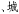 市 境 城 林 和 设  理  违 设1 ．牵头开展市容环境卫生 、城市 园林绿化等法律法规宣传。2 ．对执法 、巡查相关人员开展知 识培训和业务指导。3 ．负责市容环境卫生的监督 、检 查和管理 ，建立日常巡查通报制 度。4 ．对生活垃圾 、粪便处理经营单 位或管理者进行操作规程、处理技 术、维护标准、危险防护等方面的 技术培训和指导 ，加强监督检查。 5 ．协同有关部门依据各自职责做 好市容环境卫生、城市园林绿化、 市政设施管理、城市违法建设治理 工作。1 ．开展市容环境卫生 、 城市园林绿化等法律法 规宣传。2 ．负责辖区内的市容环 境卫生、城市园林绿化、 市政设施等城市管理工 作。3．协助做好对生活垃圾、 粪便处理经营单位或管  理者进行操作规程、处理  技术、维护标准、危险防  护等方面的技术培训和  指导。4 ．协助主管部门划分市 容环境卫生责任区。5 ．配合主管部门查处违 法行为。1．《重庆市市容环境 卫生管理条例》2．《重庆市城市园林 绿化条例》3．《重庆市市政设施 管理条例》4．《重庆市城乡规划 条例》经济 发展序号牵头部门事项名称部  门  责  任乡镇（街道）责任法律法规及文件依据牵头 板块48城市管 理局生活垃圾管理1 ．牵头开展生活垃圾知识宣传。  2．建立巡查机制，开展定期巡查， 受理投诉举报并及时查证。3 ．制定年度生活垃圾收集 、集中 转运、处理、资源化利用等设施的 建设工作计划并组织实施，保障生 活垃圾管理设施的建设与正常运 行。4．对生活垃圾投放、收集、运输、 处理开展监督检查，对生活垃圾相  关违法行为进行查处。5 ．协同有关部门按照各自职责做 好生活垃圾管理工作。1 ．开展生活垃圾知识宣 传。2 ．负责本辖区内生活垃 圾的日常管理工作，指导 居（村）民委员会动员组 织辖区内的单位和个人 参与生活垃圾减量、分类 等工作。3 ．对所辖区域内管理责 任人履行管理责任的情 况进行监督。4 ．建立生活垃圾清扫保 洁制度，明确清扫保洁区 域和作业要求。5 ．配合主管部门查处违 法行为，协助维护执法秩 序。1．《中华人民共和国 固体废物污染环境 防治法》2．《城市市容和环境 卫生管理条例》3．《重庆市生活垃圾 管理条例》经济 发展49统计局统计调查1 ．牵头开展统计法律法规宣传。 2 ．对经济社会发展情况进行统计 调查、统计分析。3 ．对国家机关 、企事业单位和其 他组织等统计调查对象中的统计 工作人员开展专业培训和职业道 德教育。4．提供统计资料和统计咨询意见， 实行统计监督。5．建立统计资料的保存 、管理制 度 ，建立健全统计信息共享机制。 6．依法查处本行政区域内发生的 统计违法行为。7 ．协同有关部门按照各自职责做 好统计工作。1 ．开展统计法律法规宣 传。2 ．协助提供统计调查所 需资料。3．建立统计资料的保存、 管理制度，建立健全统计  信息共享机制。4 ．依法管理 、开展统计 工作 ，实施统计调查。5 ．配合部门查处违法行 为。1．《中华人民共和国 统计法》2．《重庆市统计管理 条例》经济 发展序号牵头部门事项名称部  门  责  任乡镇（街道）责任法律法规及文件依据牵头 板块50文化旅 游委文物保护监管1 ．牵头开展文物保护法律法规宣 传。2 ．对执法 、巡查等相关人员开展 知识培训和业务指导。3．建立巡查机制，开展定期巡查， 受理投诉举报并及时查证。4．根据不同文物的保护需要 ，制 定文物保护单位和未核定为文物 保护单位的不可移动文物的具体 保护措施 ，并公告施行。5．建立本行政区域内的馆藏文物 档案。6．依法查处违法行为。7 ．协同有关部门按照各自职责做 好文物保护工作。1 ．开展文物保护法律法 规宣传。2 ．基本建设 、旅游发展 遵守文物保护工 作的方 针，其活动不得对文物造 成损害。3 ．对辖区发现的文物， 保护现场 ， 立即报告部 门。4 ．配合部门查处违法行 为。《中华人民共和国 文物保护法》民生 服务51卫生健 康委职业病防治1 ．牵头开展职业病防治法律法规 宣传。2 ．对执法 、巡查等相关人员开展 知识培训和业务指导。3．建立日常巡查机制 ，开展定期 巡查 ，受理投诉举报并及时查证。 4 ．对用人单位落实职业病防护管 理措施情况的监督检查，依法行使 职权 ，查处违法行为。5 ．协同有关部门按照各自职责做 好职业病防治工作。1 ．开展职业病防治法律 法规宣传。2 ．支持部门依法履行职 责。3 ．配合部门查处违法行 为。《中华人民共和国 职业病防治法》民生 服务序号牵头部门事项名称部  门  责  任乡镇（街道）责任法律法规及文件依据牵头 板块52卫生健 康委传染病防治1 ．牵头开展传染病防治法律法规 宣传。2． 向本行政区域内的疾病预防控 制机构和医疗机构通报传染病疫 情以及监测、预警的相关信息。3．依法对传染病防治工作履行监 督检查职责，查处传染病防治违法 行为。4 ．协同有关部门按照各自职责做 好传染病防治工作。1 ．开展传染病防治法律 法规宣传。2 ．指导居民委员会 、村 民委员会组织居民、村民 参与社区、农村的传染病 预防与控制活动。3 ．组织开展群众性卫生 活动 ， 加强环境卫生建 设 ，消除鼠害和蚊、蝇等 病媒生物的危害。4 ．建设和改造公共卫生 设施，改善饮用水卫生条 件，对污水、污物、粪便 进行无害化处置。5 ．协助卫生行政主管部 门和其他有关部门、医疗 卫生机构做好疫情信息 的收集和报告、人员的分 散隔离、公共卫生措施的 落实工作。6 ．配合部门查处违法行 为。1．《中华人民共和国 传染病防治法》2．《突发公共卫生事 件应急条例》民生 服务53卫生健 康委精神卫生工作1 ．牵头开展精神卫生法律法规知 识宣传。2 ．对从事精神障碍诊断 、治疗的 医疗机构进行检查。3 ．为社区卫生服务机构 、 乡镇卫 生院、村卫生室开展工作给予指导 和培训。4 ．制定精神卫生工作规划并组织 实施。5 ．协同有关部门在各自职责范围 内做好精神卫生工作。1 ．开展精神卫生法律法 规宣传。2 ．组织开展预防精神障 碍发生、促进精神障碍患 者康复等工作。3 ．配合部门对精神障碍 诊断、治疗的医疗机构进 行检查。4 ．配合部门做好精神卫 生工作。《中华人民共和国 精神卫生法》民生 服务序号牵头部门事项名称部  门  责  任乡镇（街道）责任法律法规及文件依据牵头 板块54公安局见义勇    为人员    的认定、 奖励和    保护1 ．牵头开展见义勇为法律法规宣 传教育。2 ．主动认定见义勇为人员 ，接受 其他单位、组织或者个人推荐认定 见义勇为人员。3．及时调查核实 ，录入 、更新见 义勇为人员的基础信息。4 ．对见义勇为人员及其近亲属因 见义勇为导致人身、财产安全受到 威胁、侵害请求保护的，采取有效 措施予以保护。5 ．协同有关部门按照各自职责开 展见义勇为相关工作。1 ．开展见义勇为宣传教 育。2 ．配合开展调查核实工 作。《重庆市见义勇为 人员奖励和保护条 例》民生 服务55民政局殡葬管理1 ．牵头开展殡葬宣传教育。2 ．对执法 、巡查等相关人员开展 知识培训和业务指导。3．建立巡查机制，开展定期巡查，受理投诉举报并及时查证。4．查处殡葬违法行为。5 ．对殡仪服务站 、农村公益性墓 地、骨灰堂的建设进行审批。6 ．协同有关部门依据各自职责做 好殡葬管理工作。1．开展殡葬宣传教育。  2 ．把殡葬服务设施建设 列入同级城乡建设规划 和基本建设计划。土葬区 域所在地的，加强殡葬管 理和殡葬设施建设。3． 审核农村为村民设置 公益性墓地、骨灰堂后上 报。4 ．配合部门查处殡葬违 法行为，协助做好现场处 置、说服教育、社会维稳 等工作。1．《殡葬管理条例》 2．《重庆市殡葬管理  条例》民生 服务56民政局地名管理1 ．牵头开展地名管理法律法规宣 传。2．按照国家规定会同有关部门编 制本行政区域的地名方案。3．加强自然地理实体 、行政区划 和村民委员会、居民委员会所在地 以及乡村内道、路、街、巷的地名 标志的设置、维护和管理。4．加强对地名信息数据存储 、传  输、应用等管理 ，确保数据安全。 5．加强对地名命名、更名、使用、 标志设置、文化保护等工作日常监  督管理。6 ．协同有关部门按照各自职责做 好地名管理工作。1 ．开展地名管理法律法 规宣传。2 ．协助开展所辖区域的 地名管理相关工作。3 ．配合部门开展地名标 志的设置、维护。4 ．对村民委员会 、居民 委员会所在地的命名、更 名提出申请。5 ．配合部门开展监督管 理。1．《地名管理条例》 2．《重庆市地名管理  条例》民生 服务序号牵头部门事项名称部  门  责  任乡镇（街道）责任法律法规及文件依据牵头 板块57民政局未成年人保护1 ．牵头开展未成年人保护法律法 规宣传。2．承担未成年人保护工作。3 ．对未成年人进行临时监护和长 期监护。4 ．协同共青团 、妇联 、工会 、残 联等部门和社会组织按照各自职 责做好未成年人保护工作。1 ．开展未成年人保护法 律法规宣传。2 ．办理未成年人相关事 务。3 ．支持 、指导居民委员 会、村民委员会做好未成 年人保护工作。《中华人民共和国 未成年人保护法》民生 服务58教委幼儿园管理1 ．牵头开展学前教育法律法规宣 传。2．开展幼儿园前置审批。3．加强学前教育科学指导和监督 管理。4 ．组织有关部门和乡镇（街道） 开展联合执法行动。5 ．协同有关部门按照各自职责做 好幼儿园管理工作。1 ．开展学前教育法律法 规宣传。2 ．共同做好幼儿园安全 监管工作。3 ．协助部门开展幼儿园 检查。4 ．积极支持办好各类幼 儿园。《中共中央国务院 关于学前教育深化 改革规范发展的若 干意见》民生 服务59人力社 保局欠薪处置1 ．牵头开展劳动保障法律法规宣 传。2 ．负责保障农民工工资支付工作 的组织协调、管理指导和农民工工 资支付情况的监督检查，查处有关 拖欠农民工工资案件。3 ．对执法 、巡查等相关人员开展 知识培训和业务指导。4 ．监控和预警工资支付隐患并做 好防范工作。5 ．协同住房城乡建设 、交通 、水 利等部门督办拖欠农民工工资案 件。6 ．协同有关部门按照各自职责做 好与保障农民工工资支付相关的 工作。1 ．开展劳动保障法律法 规宣传。2 ．加强对拖欠农民工工 资矛盾的排查和调处工 作 ，防范和化解矛盾，及 时调解纠纷。3 ．配合查处欠薪违法行 为。1．《中华人民共和国 劳动法》2．《中华人民共和国 劳动合同法》3．《保障农民工工资 支付条例》民生 服务序号牵头部门事项名称部  门  责  任乡镇（街道）责任法律法规及文件依据牵头 板块60人力社 保局就业促进1 ．牵头开展就业促进法律法规宣 传。2．建立人力资源市场信息发布制 度。3．建立公共就业服务机构绩效考 核制度，督促公共就业服务机构改 进服务质量和提高工作效率。4．会同统计部门建立人力资源调 查统计制度，开展就业、失业状况 调查统计 ，并依法公布。5 ．对用人单位 、经营性人力资源 服务机构、培训机构和劳动者骗取 就业专项资金等行为进行处罚。6 ．协同有关部门按照各自职责做 好促进就业工作。1 ．开展就业促进法律法 规宣传。2 ．开展就业法律法规政 策咨询、收集和发布职业 供求信息等就业服务。3 ．协同部门改进公共就 业服务机构服务质量，配 合部门开展就业、失业状 况调查统计。4 ．配合部门查处违法行 为。1．《中华人民共和国就业促进法》2．《重庆市就业促进 条例》民生 服务61人力社 保局人力资源市场管理1 ．牵头开展人力资源市场法律法 规宣传。2．建立守信激励和失信惩戒机制， 实施信用分类监管。3 ．对未经许可擅自从事职业中介 活动等行为的处罚。4 ．协同有关部门按照各自职责做 好人力资源市场的相关管理和服 务工作。1 ．开展人力资源市场法 律法规宣传。2 ．协助做好人力资源市 场培育、服务和监督管理 等基础性工作。3 ．配合部门建立守信激 励和失信惩戒机制。4 ．配合部门查处违法行 为。1．《中华人民共和国 就业促进法》2．《重庆市人力资源 市场条例》民生 服务62文化旅 游委红色资源保护管理1 ．牵头开展红色资源法律法规宣 传。2．编制红色资源保护责任人责任 清单。3 ．负责红色资源中文物 、非物质  文化遗产保护传承，以及与红色资  源相关的公共文化、旅游服务等事  项的协调、管理、宣传、指导工作。 4．及时在保护范围内设置保护标  识。5 ．对符合红色资源认定标准的 口 述资料、会议记录等，开展抢救性 保护和建档收藏工作。6 ．对破坏红色资源的有关行为进 行处罚。7 ．协同有关部门按照各自职责做 好红色资源保护管理工作。1 ．开展红色资源法律法 规宣传。2 ．开展红色资源保护传 承相关工作，组织开展红 色教育活动。3 ．配合部门设置保护标 识 ，开展抢救性保护。4 ．配合部门对破坏红色 资源的有关行为进行处 罚。《重庆市红色资源 保护传承规定》民生 服务